Western Australia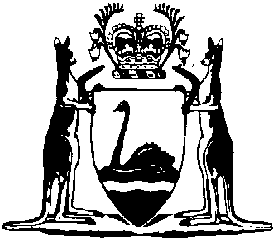 Poisons Regulations 1965Compare between:[13 Sep 2013, 11-a0-02] and [25 Apr 2014, 11-b0-00]Western AustraliaPoisons Act 1964Poisons Regulations 1965Part 1 — Preliminary	[Heading inserted in Gazette 12 Aug 2003 p. 3664.]	[Heading deleted in Gazette 12 Aug 2003 p. 3663.]1.	Citation 		These regulations may be cited as the Poisons Regulations 1965 1.	[Regulation 1 amended in Gazette 12 Oct 1984 p. 3267.]	[Heading deleted in Gazette 12 Aug 2003 p. 3663.]2.	Terms used	(1)	In these regulations unless the context requires otherwise — 	Act means the Poisons Act 1964;	animal includes bees, birds, cetaceans, crustaceans, fish, molluscs and reptiles;	approved electronic prescribing system means a system of electronic prescribing approved by the CEO under regulation 32B;	approved needle and syringe programme means a needle and syringe programme that has been approved by the CEO;	authorised health practitioner, in relation to a scheduled medicine or class of scheduled medicine, means a person who is authorised under Part 2A to administer, possess, prescribe, sell, supply or use the scheduled medicine or class of scheduled medicine;	certificated commercial vessel means a fishing vessel, passenger vessel or trading ship as defined in the Western Australian Marine Act 1982 section 3(1);	child means a person under the age of 12 years;	coordinator, in relation to an approved needle and syringe programme, means the person nominated in an application referred to in regulation 12A to be the coordinator of that programme;	dermatologist means a person whose name is contained in the register of specialist dermatologists kept by the Medical Board of Australia under the Health Practitioner Regulation National Law () section 223;	direction means regular and frequent supervision but does not necessarily imply continuous personal supervision;	director of nursing means a registered nurse appointed — 	(a)	to be in charge of a hospital; or	(b)	to a remote area nursing post;	dispense, in relation to a medicine or a poison — 	(a)	means supply the medicine or poison on and in accordance with a prescription duly given by a medical practitioner, a nurse practitioner, a dentist or a veterinary surgeon; and	(b)	in relation to a drug of addiction, has a meaning affected by regulation 42A;	distributor means a person who imports, sells or otherwise supplies a poison;	dosage unit means an individual dose of a poison and includes a tablet, capsule, cachet, single dose powder, or a single dose sachet of powders or granules;	endorsed midwife means a person registered under the Health Practitioner Regulation National Law (Western Australia) whose name is entered on the Register of Midwives kept under that Law and whose registration is endorsed under section 94 of that Law;	endorsed optometrist means a person registered under the Health Practitioner Regulation National Law () in the optometry profession whose registration is endorsed under section 94 of that Law;	endorsed podiatrist means a person registered under the Health Practitioner Regulation National Law () in the podiatry profession whose registration is endorsed under section 94 of that Law;	experienced person means a person who for at least 5 years has been employed in the manufacture, handling or selling of poisons;	external in relation to the use of a poison, means application in the ears, eyes or nose, or to a body surface other than in the mouth, rectum, vagina, urethra or other body orifice;	gynaecologist means a person whose name is contained in the register of specialist obstetricians and gynaecologists kept by the Medical Board of Australia under the Health Practitioner Regulation National Law () section 223;	immediate container includes any form of container in which a poison is directly packed, but does not include any such container intended for consumption or any immediate wrapper;	immediate wrapper means metal foil, plastic foil, waxed paper, or any other such material not intended for consumption, when used as the first wrapper for a dosage unit or dressing;	manufacture includes the processes of packing and repacking, refining manipulating and mixing any poison;	manufacturer means a person who manufactures, produces, or packs a poison;	obstetrician means a person whose name is contained in the register of specialist obstetricians and gynaecologists kept by the Medical Board of Australia under the Health Practitioner Regulation National Law () section 223;	optometrist means a person registered under the Health Practitioner Regulation National Law () in the optometry profession;	permit means a permit granted pursuant to the Act;	personal supervision means close and continuous control requiring the actual presence of the person exercising the supervision;	pharmacist’s licence means a licence to sell or supply poison referred to in regulation 5;	pharmacy means a registered pharmacy as defined in the Pharmacy Act 2010 section 3(1);	physician means a person whose name is contained in the register of specialist physicians kept by the Medical Board of Australia under the Health Practitioner Regulation National Law () section 223;	podiatrist means a person registered under the Health Practitioner Regulation National Law () in the podiatry profession;	poisons cupboard means a substantially made cupboard provided with an effective locking device and, except in the case of a cupboard used for the storage of a drug of addiction, having the word “Poison” conspicuously painted on the outside of the cupboard;	prescribe, in relation to a drug of addiction, has a meaning affected by regulation 42A;	psychiatrist has the meaning given in the Mental Health Act 1996 section 3;	public hospital means a public hospital as defined in section 2(1) of the Hospitals and Health Services Act 1927;	qualified person means — 	(a)	a medical practitioner, pharmacist, dentist, veterinary surgeon; or	(b)	a person who is the holder of a degree approved by the CEO conferred by a University of the ; or	(c)	a person who is eligible to be — 	(i)	a Fellow or Associate of the Royal Australian Chemical Institute; or	(ii)	a Fellow, Associate or Licentiate of the Royal Institute of Chemistry;		or	(d)	any other person approved of by the CEO;	quarter means any one of the 3 monthly periods of any year ending on 31 March, 30 June, 30 September or 31 December;	racing yacht means a yacht participating in a race departing from this State;	registered midwife means a person registered under the Health Practitioner Regulation National Law () in the nursing and midwifery profession whose name is entered on the Register of Midwives kept under that Law;	registered nurse means a person registered under the Health Practitioner Regulation National Law () in the nursing and midwifery profession whose name is entered on Division 1 of the Register of Nurses kept under that Law as a registered nurse;	remote area nursing post means a remote area site designated as a remote area nursing post by the CEO under regulation 11;	sale includes exposing or offering for sale or having in possession for sale, whether by wholesale or retail, and also delivery with or without consideration, in any shop or store or premises appurtenant thereto by the keeper thereof or by his servant or agent; and the verb to sell has a corresponding meaning;	Schedule has the meaning given in the Act;	supply includes distribute and sell but the administration to a patient of any substance specified in any of the Schedules to the Act by a medical practitioner, nurse practitioner or dentist, or by a registered nurse or registered midwife when acting under the direction of a medical practitioner, nurse practitioner, dentist or endorsed podiatrist or the administration of any substance specified in any of the Schedules to the Act to an animal under the direct personal supervision or under the direction of a veterinary surgeon, shall not be deemed to be supplying within the meaning of these regulations;	SUSMP has the meaning given in clause 1(1) of Appendix A to the Act.	(2)	A prescription is issued electronically if it is issued under regulation 37(1A) or 51(1A).	[Regulation 2 amended in Gazette 23 Sep 1983 p. 3803; 29 Jun 1984 p. 1784; 28 Feb 1986 p. 618; 5 Dec 1986 p. 4467; 27 May 1988 p. 1769; 25 Aug 1989 p. 2842 (as amended in Gazette 6 Oct 1989 p. 3738); 8 Jun 1990 p. 2626; 23 Nov 1990 p. 5791; 12 Apr 1991 p. 1608; 7 Aug 1992 p. 3868; 25 Jun 1993 p. 3078-9; 26 May 1994 p. 2197; 24 Jun 1994 p. 2865; 2 Sep 1994 p. 4533; 23 Dec 1994 p. 7076; 28 Apr 1995 p. 1466 and 1466-7; 5 Sep 1995 p. 4162; 19 Sep 1995 p. 4383; 19 Jan 1996 p. 267; 19 Mar 1996 p. 1216-17; 11 Apr 1997 p. 1829; 27 Nov 1998 p. 6343; 12 Aug 2003 p. 3658; 15 Nov 2005 p. 5603; 15 Dec 2006 p. 5630; 7 Nov 2008 p. 4805; 12 Jun 2009 p. 2109; 26 Mar 2010 p. 1146; 27 Apr 2010 p. 1583; 1 Oct 2010 p. 5078 and 5079-80; 22 Oct 2010 p. 5218; 19 Nov 2010 p. 5711; 1 Apr 2011 p. 1182-3; 1 Jun 2012 p. 2305-6; amended by Act No. 9 of 2003 s. 41; No. 52 of 2012 s. 7.] 2AAA.	Notes not part of regulations		Notes in these regulations are provided to assist understanding and do not form part of the regulations.	[Regulation 2AAA inserted in Gazette 26 Mar 2010 p. 1146.]2AA.	Office prescribed (Act s. 64B) 		For the purposes of section 64B of the Act, the office of the Pharmaceutical Services Branch of the department, located at , is prescribed as the office of the department at which a copy of every standard referred to in the Act is to be kept and made available to the public for inspection.	[Regulation 2AA inserted in Gazette 19 Mar 1996 p. 1217; amended in Gazette 22 Oct 2010 p. 5218.]2A.	Exceptions from Act for certain poisons and paints 		Excluding substances included in Schedule 8 and Schedule 9 and specified drugs, the provisions of the Act do not apply to —	(a)	poisons listed in Column 1 of Appendix G to the SUSMP in a product at a concentration the same or less than that specified in Column 2; and	(b)	poisons in a product listed in Appendix A to the SUSMP; and	(c)	paints, except when prepared for medicinal or cosmetic purposes, which contain substances included in Schedule 5; and	(d)	paints, except when prepared for medicinal or cosmetic purposes, which contain poisons listed in the First, Second or Third Schedule of Appendix I to the SUSMP, if — 	(i)	the proportion of the poison is less than the proportion specified in those schedules; or	(ii)	the proportion of the poison is within the limits specified in those schedules and the container is labelled in accordance with the provisions of Part 2 of the SUSMP.	[Regulation 2A inserted in Gazette 12 Nov 1993 p. 6146-7; amended in Gazette 19 Sep 1995 p. 4383; 19 Mar 1996 p. 1217; 14 Sep 2001 p. 5073; 22 Oct 2010 p. 5218.]	[Heading deleted in Gazette 12 Aug 2003 p. 3663.]Part 2A — Endorsed health practitioners	[Heading inserted in Gazette 19 Nov 2010 p. 5711.]Division 1 — Endorsed optometrists	[Heading inserted in Gazette 1 Jun 2012 p. 2306.]3A.	Endorsed optometrists (Act s. 23)	(1)	For the purpose of section 23(4B) of the Act, endorsed optometrist is prescribed as a class of endorsed health practitioner.	(2)	For the purpose of section 23(4B) of the Act, in relation to the class prescribed under subregulation (1), a medicine listed in the Endorsement for Scheduled Medicines Registration Standard for Optometrists Table 1 approved by the Australian Health Workforce Ministerial Council on 31 March 2010 is prescribed (a prescribed medicine).	(3)	Under section 23(4C)(a) of the Act, the authorisation given by section 23(4B) of the Act is restricted — 	(a)	in relation to a prescribed medicine, to possession, use, supply, sale or prescription in relation to topical use in the eye; and	(b)	in relation to phenylephrine, to phenylephrine with a maximum concentration of 5%.	[Regulation 3A inserted in Gazette 19 Nov 2010 p. 5711-12.]3B.	Use of some medicine by endorsed optometrist is not taken to be supplying it		An endorsed optometrist is not to be taken to be supplying within the meaning of these regulations if the endorsed optometrist uses a medicine prescribed under regulation 3A(2) in the lawful practice of his or her profession.	[Regulation 3B inserted in Gazette 19 Nov 2010 p. 5712.]Division 2 — Endorsed midwives	[Heading inserted in Gazette 1 Jun 2012 p. 2306.]3C.	Term used: Prescribing Formulary		In this Division — 	Prescribing Formulary means the Prescribing Formulary for Eligible Midwives with a Scheduled Medicines Endorsement published by the Nursing and Midwifery Board of Australia on 12 September 2011.	[Regulation 3C inserted in Gazette 1 Jun 2012 p. 2306-7.]3D.	Endorsed midwives (Act s. 23)	(1)	For the purpose of section 23(4B) of the Act, endorsed midwife is a prescribed class of endorsed health practitioner.	(2)	For the purpose of section 23(4B) of the Act, in relation to the class prescribed under subregulation (1), a medicine listed in the Prescribing Formulary is prescribed (a prescribed medicine).	(3)	Under section 23(4C)(a) of the Act, the authorisation given by section 23(4B) of the Act —	(a)	in relation to a prescribed medicine, is restricted to the possession, use, supply, sale or prescription for the purposes of administration — 	(i)	by a route set out in the Prescribing Formulary for the medicine; and	(ii)	for the duration, and subject to any restriction, for the medicine set out in the Prescribing Formulary; and	(iii)	to treat a medical condition that is an indicator for the medicine set out in the Prescribing Formulary;		and	(b)	in relation to a prescribed medicine that is a poison included in Schedule 8, is subject to the condition that an endorsed midwife may not prescribe the medicine for the purpose of the administration of the medicine by a person other than the endorsed midwife.	[Regulation 3D inserted in Gazette 1 Jun 2012 p. 2307-8.]3E.	Use of some medicine by endorsed midwife is not taken to be supplying it		An endorsed midwife is not to be taken to be supplying within the meaning of these regulations if the endorsed midwife uses a medicine prescribed under regulation 3D(2) in the lawful practice of his or her profession.	[Regulation 3E inserted in Gazette 1 Jun 2012 p. 2308.]Division 3 — Endorsed podiatrists	[Heading inserted in Gazette 1 Jun 2012 p. 2308.]3F.	Term used: Medicines List		In this Division — 	Medicines List means the National Podiatry Scheduled Medicines List that is Appendix B to the Guidelines for Endorsement for Scheduled Medicines issued by the Podiatry Board of Australia on 15 March 2011.	[Regulation 3F inserted in Gazette 1 Jun 2012 p. 2308.]3G.	Endorsed podiatrists (Act s. 23)	(1)	For the purpose of section 23(4B) of the Act, endorsed podiatrist is a prescribed class of endorsed health practitioner.	(2)	For the purpose of section 23(4B) of the Act, in relation to the class prescribed under subregulation (1), a medicine listed in the Medicines List is prescribed (a prescribed medicine).	(3)	Under section 23(4C)(a) of the Act, the authorisation given by section 23(4B) of the Act —	(a)	in relation to a prescribed medicine, is restricted to the possession, use, supply, sale or prescription — 	(i)	for the purposes of administration by a route set out in the Medicines List for the medicine; and	(ii)	subject to any restriction for the medicine set out in the Medicines List; 		and	(b)	in relation to a prescribed medicine that is a poison included in Schedule 8, is subject to the condition that an endorsed podiatrist must not use, supply, sell or prescribe the medicine in connection with the treatment of a patient for a period exceeding 7 days.	[Regulation 3G inserted in Gazette 1 Jun 2012 p. 2308-9.]3H.	Use of some medicine by endorsed podiatrist is not taken to be supplying it		An endorsed podiatrist is not to be taken to be supplying within the meaning of these regulations if the endorsed podiatrist uses a medicine prescribed under regulation 3G(2) in the lawful practice of his or her profession.	[Regulation 3H inserted in Gazette 1 Jun 2012 p. 2309.]Part 2 — Licences and permits 	[Heading inserted in Gazette 12 Aug 2003 p. 3664.]Division 1 — General	[Heading inserted in Gazette 12 Aug 2003 p. 3664.]3.	Wholesaler’s licences, effect of etc.	(1)	A wholesaler’s licence authorises the licensee to procure, manufacture and supply by wholesale dealing specified poisons at or from specified premises.	(2)	A wholesaler’s licence is to be in the form of Form 1 in Appendix A.	(3)	A wholesaler’s licence is subject to the condition that any manufacture of a poison under the licence be carried out by —	(a)	a specified qualified person or a qualified person authorised under subregulation (4); or	(b)	an experienced person acting under the personal supervision of a person referred to in paragraph (a).	(4)	A wholesaler’s licence is subject to the condition that any supply of a poison under the licence be carried out by —	(a)	a specified qualified person or a qualified person authorised under subregulation (4); or	(b)	a specified experienced person or an experienced person authorised under subregulation (4).	(5)	If a person specified in a wholesaler’s licence for the purposes of subregulation (3)(a) or (4) —	(a)	ceases to work for the licensee; or	(b)	in the case of a qualified person specified for the purposes of subregulation (3), is unable to exercise the necessary supervision, 		the CEO may in writing authorise another qualified or experienced person (as the case requires) to act in the specified person’s stead.	(6)	In this regulation —	specified means specified in a wholesaler’s licence.	[Regulation 3 inserted in Gazette 14 Sep 2001 p. 5073-4; amended in Gazette 15 Dec 2006 p. 5630.][4.	Deleted in Gazette 14 Sep 2001 p. 5073.]	[Heading deleted in Gazette 12 Aug 2003 p. 3663.]5.	Pharmacist’s licence limited to pharmacy in licence 		A pharmacist shall not sell or supply any poison except at or from a pharmacy described in the licence issued under these regulations as provided in Form 3 in Appendix A.	[Regulation 5 amended in Gazette 1 Oct 2010 p. 5078 and 5079-80.]	[Heading deleted in Gazette 12 Aug 2003 p. 3663.][6.	Deleted in Gazette 19 Mar 1996 p. 1217.] 	[Heading deleted in Gazette 12 Aug 2003 p. 3663.]7.	Retailer’s licence to sell Sch. 2 poisons, effect of etc. 		This licence shall authorise the licensee to procure, and to sell by retail, poisons included in Schedule 2 at the premises described in the licence, and shall be in the Form 5 in Appendix A.	[Regulation 7 amended in Gazette 23 May 1986 p. 1716; 19 Mar 1996 p. 1217.]	[Heading deleted in Gazette 12 Aug 2003 p. 3663.]8.	Retailer’s licence to sell Sch. 7 poisons, effect of etc. 		This licence shall authorise the licensee to procure, and to sell by retail, poisons included in Schedule 7 to the Act at the premises described in the licence, and shall be in the Form 6 in Appendix A.	[Heading deleted in Gazette 12 Aug 2003 p. 3663.]8A.	Poisons permit (distribution of samples), effect of etc. 	(1)	This permit shall, subject to the succeeding provisions of this regulation, authorise the holder to procure from any manufacturer or wholesale supplier specified therein and to supply to certain persons, samples of poisons included in Schedule 2, 3 or 4 and the permit shall be in the Form 6B in Appendix A.	(1a)	A permit under this regulation may not be issued in respect of a drug declared to be a specified drug for the purposes of the Act.	(2)	A permit under this regulation may be granted only to a person who is — 	(a)	a representative of a person — 	(i)	licensed to manufacture poisons or to supply poisons by wholesale dealing; or	(ii)	licensed under the provisions of the laws of any other State or Territory of the Commonwealth to manufacture poisons or to supply poisons by wholesale dealing;		and	(b)	not less than 21 years of age; and	(c)	of good character,		and the holder of a permit shall, for the purposes of these regulations, be known as a detailer.	(3)	A permit under this regulation shall contain the name and address of the detailer and the name of each manufacturer or wholesale supplier whom he represents.	(4)	Where a detailer ceases to represent a manufacturer or wholesale supplier named in his permit — 	(a)	the permit shall thereupon cease to authorise the detailer to procure samples from that manufacturer or wholesale supplier or to supply to any person samples procured at any time from that manufacturer or wholesale supplier; and	(b)	the detailer shall return to the manufacturer or wholesale supplier any samples that were procured from the manufacturer or wholesale supplier and that are still in the possession or control of the detailer; and	(c)	within 7 days of ceasing to represent the manufacturer or wholesale supplier, the detailer shall advise the CEO in writing of the fact and deliver up therewith his permit to the CEO and the CEO shall delete from the permit the name of the manufacturer or wholesale supplier or shall cancel the permit, as the case requires.	(5)	A detailer shall not supply a sample to any person who is not —	(a)	a medical practitioner; or	(ba)	a nurse practitioner; or	(b)	a veterinary surgeon; or	(c)	a dentist; or	(d)	a pharmacist; or	(e)	an authorised health practitioner.	(6)	A detailer shall not procure, carry or supply a sample — 	(a)	in the case of an oral contraceptive, for more than 2 months use; or	(b)	in any other case, for more than 7 days use,		where the use is in accordance with directions with the sample for maximum dosage, unless the person wishing to be supplied with a larger sample has first made a written request to the manufacturer or wholesale supplier represented by the detailer for the supply of the sample.	(7)	Subregulation (6) does not apply to a sample of a proprietary preparation where — 	(a)	the sample is the smallest size manufactured for sale; and	(b)	the CEO, on the recommendation of the Poisons Advisory Committee, has declared such a sample to be a sample to which subregulation (6) does not apply, notwithstanding that the sample may be used — 	(i)	in the case of an oral contraceptive, for more than 2 months; or	(ii)	in any other case, for more than 7 days,		where the use is in accordance with directions with the sample for maximum dosage.	(8)	A detailer shall not carry more than — 	(a)	25 samples of any single proprietary preparation; or	(b)	samples of more than 5 different proprietary preparations,		in a vehicle at any one time.	(9)	Where the proper storage of a poison requires that poison be stored under special conditions or at specific temperatures, a detailer shall not store or transport that poison except in a manner which maintains those conditions or temperatures.	(10)	Subject to subregulation (11), a detailer shall not cause or permit samples in his possession or control to be stored other than — 	(a)	on the premises of the manufacturer or wholesale supplier whom he represents; or	(b)	at his address as specified in his permit.	(11)	A detailer may keep samples in a vehicle while he is actually using that vehicle in the course of his business, but at no other time.	(12)	Where pursuant to this regulation samples are stored at an address specified in a detailer’s permit which is not a wholesale supplier’s premises, the detailer shall cause those samples to be stored in a locked cupboard or locked refrigerator and a detailer shall not cause or permit — 	(a)	more than 100 samples of any single proprietary preparation; or	(b)	samples of more than 5 different proprietary preparations,		to be kept at that address at any one time.	(13)	A detailer shall not supply a sample unless — 	(a)	he has received a signed request from a person to whom he is authorised in accordance with subregulation (5) to supply the sample; and	(b)	immediately upon supplying the sample, he signs and dates the request form to certify that the sample has been delivered.	(14)	A detailer shall keep a record of every sample received or supplied by him and shall preserve all records so kept together with consignment notes, invoices, advice notes and request forms relating thereto, for not less than 2 years.	(15)	Upon receiving a written request from the CEO a detailer shall submit all records of samples received and delivered and shall make an account of those samples to the CEO or a person authorised in accordance with section 54 of the Act.	(16)	For the purposes of this regulation — 	proprietary preparation means one or more forms of a poison intended for therapeutic use boxed or wrapped in a single sample package;	sample means a sample package containing a poison intended for therapeutic use included in Schedule 2, 3 or 4.	[Regulation 8A inserted in Gazette 22 Sep 1969 p. 2874-6; amended in Gazette 29 Jun 1984 p. 1784; 12 Apr 1991 p. 1608; 16 Apr 1992 p. 1634; 7 Aug 1992 p. 3865; 25 Jun 1993 p. 3079 and 3085; 26 May 1994 p. 2201; 19 Mar 1996 p. 1218; 15 Dec 2006 p. 5630; 19 Nov 2010 p. 5712; 1 Jun 2012 p. 2309.] 	[Heading deleted in Gazette 12 Aug 2003 p. 3663.]9.	Poisons permit (industrial), effect of etc. 		This permit shall authorise the holder to purchase from a manufacturer or wholesale supplier such poisons as are specified in the permit, which shall be in the Form 7 in Appendix A.	[Regulation 9 amended in Gazette 19 Mar 1996 p. 1218.]	[Heading deleted in Gazette 12 Aug 2003 p. 3663.]10.	Poisons permit (educational, advisory or research), effect of etc.		This permit shall authorise the holder to purchase from a manufacturer or wholesale supplier such poisons as are specified in the permit, which shall be in the Form 8 in Appendix A.	[Regulation 10 amended in Gazette 19 Mar 1996 p. 1218.]10AA.	Poisons permit (health services), effect of etc.	(1)	This permit shall authorise the holder to purchase from a manufacturer or wholesale supplier such poisons as are specified in the permit, which shall be in the Form 8AA in Appendix A.	(2)	The permit may not be granted to — 	(a)	a department or instrumentality of the State or of the Commonwealth; or	(b)	a public hospital.	[Regulation 10AA inserted in Gazette 4 Apr 2006 p. 1406.]	[Heading deleted in Gazette 12 Aug 2003 p. 3663.]10A.	Poisons permit (departmental and hospital), effect of etc. 	(1)	This permit shall authorise the holder to purchase from a manufacturer or wholesale supplier such poisons as are specified in the permit which shall be in the Form 13 in Appendix A and shall not, except in the case of a permit held by a public hospital, authorise the sale of any poison obtained by the permit holder under the authority of the permit.	(2)	This permit may be granted only to — 	(a)	a department or instrumentality of the State or of the Commonwealth; and	(b)	a public hospital.	[Regulation 10A inserted in Gazette 14 Jun 1967 p. 1582; amended in Gazette 19 Mar 1996 p. 1219; 12 Aug 2003 p. 3658.] 10B.	Licence to cultivate prohibited plants (Act s. 41A), form of		A licence under section 41A of the Act shall be in the form of Form 13A in Appendix A.	[Regulation 10B inserted in Gazette 23 Aug 1996 p. 4089.]	[Heading deleted in Gazette 27 May 1988 p. 1789.]11.	Remote area nursing posts, designation of 	(1)	The CEO may, in writing, designate a remote area site to be a remote area nursing post for the purposes of these regulations.	(2)	The CEO may amend or withdraw a designation under subregulation (1), in writing, at any time.	[Regulation 11 inserted in Gazette 24 Jun 1994 p. 2865; amended in Gazette 15 Dec 2006 p. 5630 and 5631.]11A.	Areas for Act s. 23(2)(e), designation of	(1)	The CEO may, in writing, designate an area for the purposes of section 23(2)(e) of the Act.	(2)	The CEO may amend or withdraw a designation under subregulation (1), in writing, at any time, subject to subregulation (4).	(3)	The CEO may not designate an area under subsection (1) until after receiving —	(a)	written advice with respect to the proposal to designate the area from the officer of the department who is principally responsible for providing advice on matters related to nursing; and	(b)	clinical protocols for the proposed area approved in writing by —	(i)	the officer referred to in paragraph (a); and	(ii)	the person holding or acting in the office of Executive Director, Personal Health Services in the department; and	(iii)	the person holding or acting in the office known as Executive Director, Population Health, or if there is no such office at the relevant time, the office of Executive Director, Public Health and Scientific Support Services in the department.	(4)	The CEO may not amend or withdraw a designation under this section until after receiving written advice with respect to the proposed action from the officer of the department who is principally responsible for providing advice on matters related to nursing.	[Regulation 11A inserted by Act No. 9 of 2003 s. 42; amended in Gazette 15 Dec 2006 p. 5630 and 5631.]	[Heading deleted in Gazette 12 Aug 2003 p. 3663.]12.	Applications for licences or permits (Act s. 24 and 25) 	(1)	A person who wishes to apply for a licence under section 24 of the Act or a permit under section 25 of the Act shall lodge with the CEO an application in such form as may be approved by the CEO from time to time for that purpose.	(2)	An applicant under this regulation must indicate in the application whether the application is for a period of one year or for 3 years.	(3)	The appropriate fees for licences or permits, and renewals of licences or permits, are those set out in Appendix G.	(4)	Where the applicant for a licence or permit applies on behalf of a corporate body or firm the application shall contain the name of a natural person who, in respect of the premises named in the application, shall be responsible for carrying out the provisions of the Act and these regulations.	(5)	The CEO may only grant an application and issue a licence or permit, or renew a licence or permit, if the application under this regulation is accompanied by the appropriate fee set out in Appendix G.	[Regulation 12 inserted in Gazette 19 Mar 1996 p. 1219; amended in Gazette 15 Dec 2006 p. 5630.]Division 2 — Needle and syringe programme	[Heading inserted in Gazette 12 Aug 2003 p. 3664.]12A.	Approval of programmes 	(1)	A person may apply to the CEO for the approval of a needle and syringe programme.	(2)	An application referred to in subregulation (1) shall — 	(a)	be in the form of Form 14 in Appendix A; and	(b)	nominate a person to be the coordinator of the programme.	(3)	The CEO may by notice in writing require an applicant to provide further information with respect to the application.	(4)	An approval of a needle and syringe programme shall — 	(a)	be given by instrument in writing signed by the CEO; and	(b)	clearly identify the programme that is being approved by reference to the activity or activities, and the persons or class of persons engaging in the activity or activities, that constitute the programme; and	(c)	specify the period during which the programme is approved.	(5)	The CEO is not to approve a needle and syringe programme unless the CEO is satisfied that the coordinator of the programme — 	(a)	has attained the age of 18 years; and	(b)	is a person of good character and repute and is a fit and proper person to coordinate the needle and syringe programme; and	(c)	understands his or her duties as the coordinator of the programme.	[Regulation 12A inserted in Gazette 26 May 1994 p. 2197-8; amended in Gazette 15 Dec 2006 p. 5630.] 12B.	Copy of approval to be provided to programme coordinator 		Where the CEO approves a needle and syringe programme, the CEO is to provide a copy of the instrument of approval to the coordinator of the programme.	[Regulation 12B inserted in Gazette 26 May 1994 p. 2198; amended in Gazette 15 Dec 2006 p. 5630.]12C.	Programme coordinator’s duties 		The coordinator of an approved needle and syringe programme shall — 	(a)	maintain a register of all persons who participate in the conduct of the programme; and	(b)	ensure that persons who participate in the conduct of the programme understand the requirements of these regulations and are appropriately instructed and trained; and	(c)	submit to the CEO before 30 June in each year an annual report on the needle and syringe programme; and	(d)	report to the CEO any irregularities that occur in the conduct of the programme.	[Regulation 12C inserted in Gazette 26 May 1994 p. 2198; amended in Gazette 15 Dec 2006 p. 5630.] 12D.	Requirements relating to programme 	(1)	Where the CEO approves a needle and syringe programme, the CEO may specify in the approval a requirement that the programme only be conducted — 	(a)	at a specified place or specified places; or	(b)	between specified times.	(2)	A person shall not conduct, or participate in the conduct of, an approved needle and syringe programme except at a place or between times specified in the approval.	[Regulation 12D inserted in Gazette 26 May 1994 p. 2199; amended in Gazette 15 Dec 2006 p. 5630.]12E.	Direction to person not to participate in programme	(1)	Where the CEO is of the opinion that a person is not a suitable person to participate in the conduct of an approved needle and syringe programme, the CEO may, by notice in writing served on that person, direct the person not to participate in the programme.	(2)	A person shall not contravene a direction under subregulation (1).	[Regulation 12E inserted in Gazette 26 May 1994 p. 2199; amended in Gazette 15 Dec 2006 p. 5630.]12F.	Used hypodermic needles and syringes, rules as to 	(1)	A person shall not, in the course of the conduct of an approved needle and syringe programme, accept any used hypodermic syringe or used hypodermic needle unless the syringe or needle has been exhausted.	(2)	For the purposes of subregulation (1), a hypodermic syringe or a hypodermic needle shall be taken to have been exhausted if it contains no more than the residue of any drug.	(3)	A person who, in the course of the conduct of an approved needle and syringe programme, receives any used hypodermic needle or used hypodermic syringe shall immediately place the needle and syringe in a receptacle of a type approved by the CEO and the Commissioner of Police.	[Regulation 12F inserted in Gazette 26 May 1994 p. 2199; amended in Gazette 15 Dec 2006 p. 5630.]	[Heading deleted in Gazette 12 Aug 2003 p. 3663.][13, 14.	Deleted in Gazette 19 Mar 1996 p. 1219.] Division 3 — Restrictions and obligations	[Heading inserted in Gazette 12 Aug 2003 p. 3664.]15.	Person under 21 not generally eligible for licence or permit 		A licence or permit shall not be issued to any person under the age of 21 years, unless he is a qualified person approved by the CEO.	[Regulation 15 amended in Gazette 29 Jun 1984 p. 1784; 25 Jun 1993 p. 3085; 26 May 1994 p. 2201; 15 Dec 2006 p. 5630.]16.	 of poison to be only by licensee or agent aged 15 or over 		A sale of any poison shall not be made by any person other than the licensee or a person, not less than 15 years of age, acting on his behalf.	[Regulation 16 amended in Gazette 21 Nov 1986 p. 4270; 24 Jun 1994 p. 2865.]17.	Licence or permit not transferable 		A licence or permit is not transferable from one person to another.		Provided that — 	(a)	a licence or permit held in the name of a person on behalf of a firm or corporate body may, on endorsement by the CEO, be transferred into the name of another person on behalf of the firm or corporate body;	(b)	the holder of a licence or permit who ceases to carry on or conduct the business or practice to which the licence or permit relates shall within 14 days surrender such licence or permit to the CEO.	[Regulation 17 amended in Gazette 29 Jun 1984 p. 1784; 25 Jun 1993 p. 3085; 26 May 1994 p. 2201; 15 Dec 2006 p. 5630.] 18.	Licensee to display licence 		The holder of a licence shall keep such licence displayed in a conspicuous place within the premises specified in the licence.	[Heading deleted in Gazette 12 Aug 2003 p. 3663.]Part 3 — Containers and labels 	[Heading inserted in Gazette 12 Aug 2003 p. 3664.]Division 1 — Containers	[Heading inserted in Gazette 12 Aug 2003 p. 3664.]19.	Containers and their labels to comply with SUSMP 	(1)	Except as provided by these regulations a person shall not store, supply or transport a poison unless the immediate container in which the poison is stored, supplied or transported complies with Part 2 of the SUSMP.	(2)	Except as provided by these regulations a person shall not store, supply or transport a poison unless the container referred to in subregulation (1) bears or has securely affixed to it a label which complies with Part 2 of the SUSMP.	(2a)	For the purposes of this regulation, the interpretation provisions of Part 1 of the SUSMP shall be used to interpret Part 2 of the SUSMP as adopted by this regulation.	[Regulation 19 inserted in Gazette 23 Nov 1990 p. 5791; amended in Gazette 24 Jun 1994 p. 2865; 19 Mar 1996 p. 1219; 22 Oct 2010 p. 5218.]19AA.	Use of certain containers prohibited 	(1)	An immediate container on which the name of any poison is embossed or otherwise permanently marked shall not be used except to contain that poison.	(2)	A paper or plastic bag or envelope, or a cardboard box shall not be used as a container for a Schedule 2, 3, 4, 8 or 9 poison whether dispensed or not, unless the poison is also presented to the purchaser in foil or in individually sealed, measured amounts, commonly described as strip packaging, or unless the container is approved by the CEO.	(3)	A paper bag shall not be used as the sole container of any poison unless it has been approved by the CEO.	[Regulation 19AA inserted in Gazette 23 Nov 1990 p. 5791; amended in Gazette 26 May 1994 p. 2201; 19 Mar 1996 p. 1219-20; 15 Dec 2006 p. 5630.]19A.	Food etc. containers to be distinguishable from poison containers 		A person shall not sell any food, drink, or condiment, or any drug or medicine for internal use, in a container — 	(a)	of a description which is not readily distinguishable by sight and touch from a container in which a poison intended for external use may be sold; or	(b)	of a like description to that prescribed for a container in which a poison intended for external use may be sold.	[Regulation 19A inserted in Gazette 26 May 1971 p. 1773; amended in Gazette 19 Mar 1996 p. 1220.] 	[Heading deleted in Gazette 12 Aug 2003 p. 3663.][20.	Deleted in Gazette 23 Nov 1990 p. 5792.] Division 2 — Labels	[Heading inserted in Gazette 12 Aug 2003 p. 3664.]21.	Labels on medicines or preparations, requirements for despite r. 19 	(1)	Notwithstanding regulation 19, a medicine or preparation containing any poison dispensed or supplied in the course of the professional practice of — 	(a)	a pharmacist, medical practitioner, nurse practitioner, registered nurse at a remote area nursing post, dentist or authorised heath practitioner, for human internal use shall comply with that regulation if it is labelled in the English language with — 	(i)	the words “Keep out of reach of children”; and	(ii)	the name and strength or amount of each poison in the preparation, or the trade name and strength of the preparation (unless the trade name also uniquely identifies the strength, in which case only the trade name need be given); and	(iii)	the name of the patient; and	(iv)	a date of dispensing or supply, and a number identifying the prescription or supply which corresponds to — 	(I)	the entry in the Prescription Book referred to in regulation 36(3)(c), in the case of a pharmacist; or	(II)	the patient’s records, in any other case;		and	(v)	the name and address of the pharmacy, or medical or dental surgery, or area designated under section 23(2)(e) of the Act, or remote area nursing post, or place of business of an authorised health practitioner, from which it is supplied; and	(vi)	the instructions given on the prescription, if dispensed by a pharmacist, or directions for use, if supplied by a medical practitioner, nurse practitioner, registered nurse at a remote area nursing post, pharmacist or dentist; and	(vii)	the total quantity contained;	(b)	a pharmacist, medical practitioner, nurse practitioner, registered nurse at a remote area nursing post, dentist or authorised health practitioner, for human external use shall comply with that regulation if it is labelled in accordance with paragraph (a), together with the words “Not to be taken”;	(c)	a pharmacist or veterinary surgeon, for use on any animal shall comply with that regulation if it is labelled in the English language with — 	(i)	the words “Keep out of reach of children”; and	(ii)	the name and strength or amount of each poison in the preparation, or the trade name and strength of the preparation (unless the trade name also uniquely identifies the strength, in which case only the trade name need be given); and	(iii)	the owner’s surname and the species of animal; and	(iv)	instructions for the use of that medicine or preparation; and	(v)	a date of dispensing, and a number identifying the prescription or supply which corresponds to — 	(I)	the entry in the Prescription Book referred to in regulation 36(3)(c), in the case of a pharmacist; or	(II)	the patient’s records, in the case of a veterinary surgeon;		and	(vi)	the name and address of the pharmacy, or veterinary practice, from which it is supplied; and	(vii)	the words “For veterinary use only” or “For animal treatment only”, together with the words “For external use only” if the medicine or preparation is not prepared for internal use; and	(viii)	the total quantity contained.	(2)	Subregulation (1)(a) and (b) do not apply to a medicine or preparation (containing a poison) labelled in accordance with regulation 19, if it is supplied by a medical practitioner or nurse practitioner for the purposes of therapeutic treatment of a patient over a period of not more than 3 days.	[Regulation 21 inserted in Gazette 7 Aug 1992 p. 3865-6; amended in Gazette 24 Jun 1994 p. 2865-6; 19 Mar 1996 p. 1220; 1 Oct 2010 p. 5079-80; 19 Nov 2010 p. 5712; 1 Jun 2012 p. 2310; amended by Act No. 9 of 2003 s. 43.]21A.	Appendix K poison container, labelling requirements for 	(1)	A person, whether a pharmacist or otherwise, shall not sell, supply, distribute or dispense a poison for internal human use set out in Appendix K of the SUSMP unless the container immediately containing the poison bears, or has securely affixed to it a label bearing either of the following statements — 	(2)	Subregulation (1) shall not apply to — 	(a)	a person licensed pursuant to section 24(1)(a) of the Act; and	(b)	the supply by a medical practitioner, dentist, pharmacist, nurse practitioner or authorised health practitioner of any poison or substance containing a poison for the purposes of therapeutic treatment to a patient while that patient is hospitalised.	(3)	A statement set out in subregulation (1) shall be in letters not less than 1.5 mm in height and in a colour which provides a distinct contrast to the background colour of the container or label on which the statement appears.	(4)	In this regulation — 	height means the height of capital letters or lower case letters having an ascender or a descender.	[Regulation 21A inserted in Gazette 11 Jul 1986 p. 2339; amended in Gazette 19 Mar 1988 p. 838; 24 Jun 1994 p. 2866; 19 Mar 1996 p. 1220; 1 Oct 2010 p. 5079-80; 22 Oct 2010 p. 5218; 1 Jun 2012 p. 2310-11.] [22-24.	Deleted in Gazette 23 Nov 1990 p. 5792.] 24A.	Carcinogenicity and teratogenicity warnings to be approved 		A person shall not include on a label a statement relating to carcinogenicity or teratogenicity in relation to any poison unless the statement in relation to the poison has been approved by the CEO.	[Regulation 24A inserted in Gazette 17 Aug 1990 p. 4081; amended in Gazette 26 May 1994 p. 2201; 19 Mar 1996 p. 1220; 15 Dec 2006 p. 5630.]	[Heading deleted in Gazette 12 Aug 2003 p. 3663.]Division 3 — General	[Heading inserted in Gazette 12 Aug 2003 p. 3664.]25.	Non-complying container or label, CEO may approve 		The CEO may approve, in writing, a container or label which does not comply with these regulations if, having regard to the nature of the poison and the purpose for which it is to be used, it is unlikely that the interests of safety will be adversely affected by the use of such container or label.	[Regulation 25 amended in Gazette 29 Jun 1984 p. 1784; 25 Jun 1993 p. 3085; 26 May 1994 p. 2201; 15 Dec 2006 p. 5630 and 5631.]26.	Suspending or prohibiting use of container or label 		The CEO may, in the interest of safety, suspend or prohibit the use of any form of container or label for the packing or labelling of any poison.	[Regulation 26 amended in Gazette 29 Jun 1984 p. 1784; 25 Jun 1993 p. 3085; 26 May 1994 p. 2201; 15 Dec 2006 p. 5630 and 5631.][27.	Deleted in Gazette 23 Nov 1990 p. 5792.] [27AA, 27A.	Deleted in Gazette 24 Jun 1994 p. 2866.] 	[Heading deleted in Gazette 12 Aug 2003 p. 3663.][28.	Deleted in Gazette 23 Nov 1990 p. 5792.] 	[Heading deleted in Gazette 12 Aug 2003 p. 3663.][29, 29A, 29B.	 Deleted in Gazette 28 May 1993 p. 2595.] Part 4 — Storage, disposal and loss or theft of poisons	[Heading inserted in Gazette 12 Aug 2003 p. 3664.]30.	Storage of poisons other than those in r. 56 		Any person having a poison, other than those specified in regulation 56, in or on any premises for the purpose of sale or use in his profession, business, trade or industry shall keep that poison in such a manner as to preclude contamination of any food, drink or condiment by the poison; and to preclude access to the poison by children.	[Regulation 30 amended in Gazette 1 Aug 1986 p. 2739; 28 May 1993 p. 2595; 19 Mar 1996 p. 1220.]	[Heading deleted in Gazette 12 Aug 2003 p. 3663.]31.	Disposal of poisons 		A person shall not dispose of any poison in any place or manner likely to constitute a risk to the public.	[Heading deleted in Gazette 12 Aug 2003 p. 3663.]32.	Loss or theft of poison, police to be notified 		Every person who loses any poison or from whom any poison is stolen shall immediately notify a police officer of such loss or theft.	[Regulation 32 amended in Gazette 19 Mar 1996 p. 1220.]	[Heading deleted in Gazette 12 Aug 2003 p. 3663.]Part 4A — Electronic prescribing systems	[Heading inserted in Gazette 7 Nov 2008 p. 4806.]32A.	Terms used	(1)	In this Part and Appendix K — 	access code, of an individual, means a password or other means by which the individual gains access to a system of electronic prescribing;	inappropriate use, in relation to a system of electronic prescribing, includes using the system in a way that is not in accordance with the procedures that control access to and use of the system;	system identifier, of an individual, means the code by which the identity of the individual is recorded by a system of electronic prescribing.	(2)	For the purposes of this Part, an entry is made in a system of electronic prescribing if — 	(a)	a prescription is issued, amended or cancelled via the system; or	(b)	a poison is dispensed in accordance with a prescription issued via the system; or	(c)	information is otherwise entered into or retrieved from the system in relation to — 	(i)	issuing, amending or cancelling a prescription via the system; or	(ii)	dispensing a poison in accordance with a prescription issued via the system.	[Regulation 32A inserted in Gazette 7 Nov 2008 p. 4806.]32B.	Approval of systems	(1)	The CEO may approve a system of electronic prescribing if satisfied that the system — 	(a)	is sufficiently secure; and	(b)	is designed so that, to the extent practicable — 	(i)	for any particular poison — only persons authorised to prescribe that poison can use the system to prescribe the poison; and	(ii)	for any particular poison — only a pharmacist authorised to dispense the poison, or an assistant under the direct personal supervision of the pharmacist, can use the system to dispense the poison; and	(iii)	a poison dispensed in accordance with a prescription issued via the system is dispensed for the person for whom it was prescribed; and	(iv)	a poison dispensed to a person in accordance with a prescription issued via the system is the poison prescribed for the person;		and	(c)	complies substantially with the criteria in Appendix K; and	(d)	complies with any other criteria the CEO thinks relevant.	(2)	A reference in subregulation (1)(b) to a person authorised to prescribe or dispense a particular poison is a reference to a person authorised to do so under the Act.	(3)	Before being satisfied that a system of electronic prescribing is sufficiently secure, the CEO must be satisfied that, to the extent practicable —	(a)	personal information relating to prescribers, patients of prescribers and pharmacists is protected; and	(b)	access to and use of the system is controlled by appropriate procedures; and	(c)	only persons permitted to have access to the system according to those procedures can have access to the system; and	(d)	every occurrence of — 	(i)	a prescription being issued or amended via the system; and	(ii)	a poison being dispensed in accordance with a prescription issued via the system,		is recorded by the system in a way that cannot be amended or erased.	(4)	Subregulation (3) does not limit the matters that the CEO may take into account for the purposes of subregulation (1)(a).	(5)	The CEO may approve a component of a system of electronic prescribing if satisfied as to the matters in subregulation (1) in relation to the component, to the extent relevant to the component.	[Regulation 32B inserted in Gazette 7 Nov 2008 p. 4806-7; amended in Gazette 1 Oct 2010 p. 5079-80.]32C.	Systems to have human administrators		A system of electronic prescribing is not approved while there is no individual who is designated as the administrator of the system by the CEO.	[Regulation 32C inserted in Gazette 7 Nov 2008 p. 4808.]32D.	Offences	(1)	A person must not access an approved electronic prescribing system unless the person — 	(a)	is permitted to have access to the system according to the procedures that control access to the system; and	(b)	gained access according to those procedures.	Penalty: a fine of $5 000.	(2)	A person who has an access code for an approved electronic prescribing system must not — 	(a)	reveal the person’s access code to another person; or	(b)	otherwise allow another person to have access to the system unless to do so is in accordance with the procedures that control access to the system.	Penalty: a fine of $5 000.	(3)	A person must not make inappropriate use of an approved electronic prescribing system.	Penalty: a fine of $5 000.	(4)	An administrator of an approved electronic prescribing system must, to the extent practicable, ensure that — 	(a)	a person who is permitted to have access to the system in accordance with the procedures that control access to the system is not given more than one access code; and	(b)	each person who is responsible to the administrator for the operation and control of the system does not make inappropriate use of the system.	Penalty: a fine of $5 000.	[Regulation 32D inserted in Gazette 7 Nov 2008 p. 4808; amended in Gazette 28 Jul 2009 p. 2979.]32E.	Miscellaneous provisions	(1)	In any proceedings under this Act or the Misuse of Drugs Act 1981, if it is proved that the system identifier of a person has been recorded in the system in respect of an entry, then, in the absence of evidence to the contrary, that person is to be taken to have made the entry.	(2)	Despite anything else in this Part, the administrator must, as soon as is practicable, comply with a written request by a person authorised under section 52A of the Act to make records of the system available to the person.	[Regulation 32E inserted in Gazette 7 Nov 2008 p. 4808-9; amended in Gazette 28 Jul 2009 p. 2979.]Part 5 — , supply and use of poisons	[Heading inserted in Gazette 12 Aug 2003 p. 3664.]Division 1 — Restrictions	[Heading inserted in Gazette 12 Aug 2003 p. 3664.]33.	Poison not to be sold to persons under 16 years of age 		A person who sells or supplies any poison to any person who is apparently under 16 years of age commits an offence against these regulations, but this regulation does not apply to sales of pharmaceutical preparations or medicines by persons licensed to sell poisons by retail.33A.	Veterinary medicines etc. not to be used etc. on humans 		A person shall not — 	(a)	administer to himself or another person; or	(b)	sell or supply for human use,		a medicine or other product which contains a poison and which was prepared for use in animals.	[Regulation 33A inserted in Gazette 11 Nov 1988 p. 4444.] 33B.	Certain paints, restrictions on manufacture, sale and use of	(1)	If a paint contains a substance listed in the First, Second or Third Schedule to Appendix I of SUSMP, a person shall not manufacture, sell or use that paint except in accordance with that Appendix.	(2)	For the purposes of this regulation the interpretation provisions of Part 1 of the SUSMP shall be used to interpret Appendix I of the SUSMP.	[Regulation 33B inserted in Gazette 12 Apr 1991 p. 1608; amended in Gazette 24 Jun 1994 p. 2866-7; 16 Sep 1994 p. 4748; 19 Sep 1995 p. 4383; 14 Sep 2001 p. 5074; 22 Oct 2010 p. 5218-19.]	[Heading deleted in Gazette 23 May 1986 p. 1716.][34.	Deleted in Gazette 23 May 1986 p. 1716.] 	[Heading deleted in Gazette 23 May 1986 p. 1716.][34A-34C.	Deleted in Gazette 23 May 1986 p. 1716.] [34D.	Deleted in Gazette 19 Mar 1996 p. 1220.] 	[Heading deleted in Gazette 12 Aug 2003 p. 3663.]35.	Sch. 2 substances, restrictions on retail sale of 		A substance included in Schedule 2 shall not be stored for retail sale in any area or in any manner that allows physical access to that substance by any person other than — 	(a)	the owner of the business carried on; or	(b)	a person employed,		on the premises where it is stored.	[Regulation 35 inserted in Gazette 8 Feb 1985 p. 521; amended in Gazette 19 Mar 1996 p. 1220.] 	[Heading deleted in Gazette 8 Feb 1985 p. 521.]35A.	Sch. 3 substances, restrictions on retail sale of 	(1A)	In this regulation — 	book means — 	(a)	in the case of pseudoephedrine, a recording system approved in writing by the CEO for the purposes of this regulation; and	(b)	for substances other than pseudoephedrine, the Prescription Book referred to in regulation 36(3)(c).	(1)	The retail sale of a substance included in Schedule 3 shall only be by way of direct, personal sale by a pharmacist or an intern in pharmacy under the personal supervision of a pharmacist.	(1a)	Before a substance included in Schedule 3 is delivered as part of a retail sale, the pharmacist or intern shall take all reasonable steps to ensure that there is a therapeutic need for the substance.	(1b)	A pharmacist shall not store in any part of the retail area of premises any of the substances referred to in Appendix J.	(1c)	A substance referred to in Appendix J shall only be sold or supplied by direct, personal sale by a pharmacist or an intern in pharmacy under the personal supervision of a pharmacist and, in the case of pseudoephedrine, before it is delivered to the purchaser, the purchaser shall give photographic evidence of his or her identity to the pharmacist or intern, unless the purchaser’s identity is known to the pharmacist or intern.	(2)	Before a substance referred to in Appendix J is delivered to a purchaser as part of a retail sale, the pharmacist or intern making the sale shall — 	(a)	record in a book the following details — 	(i)	the date of sale;	(ii)	the name and address of the purchaser;	(iii)	if the person for whom the substance is intended is not the purchaser, the name and address of that other person;	(iv)	the name and quantity of the substance supplied;		and	(b)	allocate to each sale a unique identification number or alpha-numerical code, and record that number or code in the register; and	(c)	label the product containing the substance with — 	(i)	the name and address of the pharmacy; and	(ii)	the number or code allocated under paragraph (b).	(3)	A book must be available for inspection by an authorised officer at all reasonable times.	(4)	The seller shall retain the records required to be made under this regulation for a period of at least 2 years.	[Regulation 35A inserted in Gazette 28 Nov 1968 p. 3458; amended in Gazette 20 Sep 1985 p. 3743; 29 Aug 1990 p. 3028; 30 Nov 1990 p. 5908; 13 Dec 1991 p. 6190; 19 Mar 1996 p. 1221; 24 Jul 2007 p. 3664-5; 1 Oct 2010 p. 5078 and 5079-80; 19 Nov 2010 p. 5710.][35AA.	Deleted in Gazette 11 Apr 1997 p. 1829.] 35B.	Sch. 3 substances, storage of 		A substance included in Schedule 3 shall not be stored in a pharmacy in any area or in any manner that allows physical access to that substance by any person other than a person who is a member of the staff of the pharmacy.	[Regulation 35B inserted in Gazette 29 Aug 1980 p. 3028; amended in Gazette 19 Mar 1996 p. 1221.]35C.	Sch. 3 substances, advertising of 	(1)	Subject to subregulations (2) and (3), a substance included in Schedule 3 shall not be advertised except in a bona fide professional or trade journal or other publication intended for circulation only within the medical, veterinary, dental or pharmaceutical professions or the wholesale and manufacturing drug trade.	(2)	A substance both included in Schedule 3 and listed in Appendix H of SUSMP may be advertised by its brand name or its approved name.	(3)	A substance included in Schedule 3 may be advertised if the substance is in a pregnancy testing kit.	(4)	In this regulation —	approved name, in relation to a poison, means the name for the poison that is listed in the Australian Register of Therapeutic Goods, other than a brand name of the poison;	Australian Register of Therapeutic Goods means the register of that name maintained under section 17 of the Therapeutic Goods Act 1989 of the Commonwealth;	brand name, in relation to a poison, means a name given to the poison by a manufacturer of it and listed in the Australian Register of Therapeutic Goods, other than its approved name.	[Regulation 35C inserted in Gazette 23 Sep 1983 p. 3803; amended in Gazette 2 Oct 1987 p. 3776; 19 Mar 1996 p. 1221; 27 Nov 1998 p. 6343-4; 22 Oct 2010 p. 5218.] 35D.	Sch. 4 substances, advertising of		A substance included in Schedule 4 shall not be advertised except in a publication that is normally sold or intended for sale or circulation only among —	(a)	persons of the kind referred to in section 23(2) of the Act; or	(b)	persons who are holders of licences granted under section 24(1)(a), (b) or (c) of the Act.	[Regulation 35D inserted in Gazette 19 Feb 1999 p. 555.]	[Heading deleted in Gazette 12 Aug 2003 p. 3663.]Division 2 — Schedule 4 poisons	[Heading inserted in Gazette 12 Aug 2003 p. 3664; amended in Gazette 4 Jan 2005 p. 3.]36.	Sale and supply of Sch. 4 poisons, rules as to 	(1)	Subject to the Act and these regulations, a person shall not sell or supply a poison included in Schedule 4 to any person unless — 	(a)	he or she — 	(i)	is satisfied that the person to whom the poison is sold or supplied is authorised under regulation 40(1) or (1AB) to procure the poison; and	(ii)	receives from that person a written order in accordance with regulation 40(1a) or makes a record under regulation 41B;		or	(b)	the person to whom the poison is sold or supplied is the person (or an agent of the person) in respect of whom a prescription for the poison was issued by a medical practitioner, nurse practitioner, dentist, authorised health practitioner or veterinary surgeon prescribing the poison according to the requirements of these regulations; or	(c)	satisfied that the person to whom the poison is sold or supplied is under medical treatment with the poison and requires emergency treatment with the poison and does not sell or supply to that person more than — 	(i)	3 days medication of the poison; or	(ii)	where the poison is supplied in prepacked individual packs, one individual standard pack;		or	(da)	in the case of a poison that is referred to in the National Health (Continued Dispensing) Determination 2012 (Commonwealth) Schedule 1 as in force on 1 July 2012 — 	(i)	the poison is sold or supplied by a pharmacist; and	(ii)	the pharmacist selling or supplying the poison is satisfied on reasonable grounds that — 	(I)	the person to whom the poison is sold or supplied (the patient) is under regular medical treatment with the poison; and	(II)	it is not practical for the patient to obtain a prescription for the poison in sufficient time to allow for the treatment to continue uninterrupted; and	(III)	the patient has not been supplied with the poison without a prescription in the period of 12 months preceding the day on which the poison is sold or supplied; 		and	(iii)	the quantity of the poison sold or supplied to the patient is not more than that required to provide 30 days treatment; and	(iv)	the pharmacist notifies the person who is medically treating the patient with the poison within 24 hours of the sale or supply;		or	(d)	he or she is a registered nurse working at a remote area nursing post and he or she supplies a poison, not being a psychoactive poison — 	(i)	in accordance with regulation 36(1)(c)(i); or	(ii)	for the treatment of an acute medical condition in compliance with the written standing orders of a medical practitioner which have been approved in writing by the CEO; or	(iii)	for the treatment of an acute medical condition in compliance with oral instructions of a medical practitioner or nurse practitioner for that particular patient.	(1a)	A person who has received a written order under subregulation (1)(a)(ii) shall keep that order for at least 2 years from the time he or she received it and produce it at any time during the 2 years from the time he or she received it when required to do so by the Executive Director.	(2)	A medical practitioner, nurse practitioner, pharmacist, authorised health practitioner or veterinary surgeon or an assistant under the direct personal supervision of a medical practitioner, nurse practitioner, pharmacist, authorised health practitioner or veterinary surgeon shall be the only person who shall dispense a poison included in Schedule 4.	(3)	The following conditions shall be observed by persons dispensing such prescriptions — 	(a)	the prescription shall not be dispensed more than the maximum number of times indicated by it, and on each occasion upon which it is dispensed the dispenser shall — 	(i)	in the case of a prescription that is not issued electronically — stamp or mark the prescription to show clearly the date upon which it is dispensed and the name and address of the pharmacy at which it is dispensed; and	(ii)	in the case of a prescription that is issued electronically — indicate the date upon which it is dispensed and the name and address of the pharmacy at which it is dispensed using the means provided by the approved electronic prescribing system;	(b)	the person who dispenses a prescription which does not clearly indicate the maximum number of times it is to be dispensed, or which has reached the last occasion upon which it may be dispensed according to the maximum indicated by it, shall — 	(i)	in the case of a prescription that is not issued electronically — write in ink, stamp or mark in legible letters across the prescription the word “cancelled”; and	(ii)	in the case of a prescription that is issued electronically — cancel the prescription using the means provided by the approved electronic prescribing system;	(c)	(i)	for the purposes of this paragraph — 	(I)	handwritten records in a bound book with sequentially numbered pages; or	(II)	computer records on disk or tape that can be displayed and from which printed copies of the records can be produced on demand; or	(III)	microfilm, microfiche, or any other photographic systems in logical sequence and retrievable form; or	(IV)	client record cards, which include the details set out in a prescription; or 	(V)	alternative recording methods which have been specifically and individually approved in writing by the CEO for the purposes of this paragraph,		are deemed to be the Prescription Book; and	(ii)	before the poison is handed to the purchaser the following details from the prescription shall be entered into the Prescription Book — 		the name and quantity of the poison, the direction for use (if applicable), the date of issue of the prescription, the name and address of the patient, the name and address, or the name and identifying initials, of the prescriber, the date of dispensing the prescription, and the entry shall be given an identifying letter or number or combination of letter and number;		and	(iii)	in the event of the dispensing of a repeated prescription an annotation of this fact showing the date of the repeat on the original entry in the Prescription Book shall be sufficient compliance with this regulation; and	(iv)	the label on the bottle or package containing the poison shall be marked with the identifying letter or number of the prescription as appearing in the Prescription Book; and	(v)	the Prescription Book shall be kept at the place at which the poison included in Schedule 4 was dispensed for at least 2 years and shall be produced on demand to any person authorised in that behalf under the Act or these regulations;	(d)	a prescription shall not be dispensed if it is — 	(i)	cancelled; or	(ii)	more than 12 months old;	(e)	a prescription which is illegible or defaced, or appears to have been altered or which appears to be for the purpose of enabling some unauthorised person to obtain a poison included in Schedule 4, or which does not appear to be genuine, shall not be dispensed; 	(f)	a pharmacist given a prescription referred to in paragraph (e) shall forthwith inform the CEO of the relevant circumstances and the reasons for his refusal to dispense the prescription, and, in the case of a prescription that was not issued electronically, retain it.	(4A)	A pharmacist who sells or supplies a poison in Schedule 4 under subregulation (1)(da) must enter the following information into the Prescription Book referred to in subregulation (3)(c) — 	(a)	the name and quantity of the poison;	(b)	the direction for use (if applicable);	(c)	the date of sale or supply of the poison;	(d)	the name and address of the patient;	(e)	the name and identifying initials of the person who is medically treating the patient with the poison;	(f)	an identifying letter or combination of letter and number for the entry.	(4)	The following conditions shall be observed by persons supplying poisons included in Schedule 4 under subregulation (1)(d) — 	(a)	the supply shall be recorded in the client record cards of the remote area nursing post and the record cards kept for a minimum of 2 years following the last entry in those records; and	(b)	the poisons shall be labelled in accordance with regulation 21(1)(a) or 21(1)(b).	[Regulation 36 amended in Gazette 19 Feb 1971 p. 518-19; 29 Aug 1980 p. 3028; 29 Jun 1984 p. 1784; 5 Jul 1985 p. 2392; 7 Aug 1987 p. 3038; 18 Sep 1987 p. 3596; 2 Jun 1989 p. 1603; 3 Jun 1990 p. 2626; 16 Apr 1992 p. 1634; 25 Jun 1993 p. 3085; 26 May 1994 p. 2201; 24 Jun 1994 p. 2867; 19 Mar 1996 p. 1221-2; 15 Dec 2006 p. 5630; 7 Nov 2008 p. 4809-10; 1 Oct 2010 p. 5079-80; 19 Nov 2010 p. 5713; 1 Jun 2012 p. 2311; 10 Aug 2012 p. 3804-5; amended by Act No. 9 of 2003 s. 44.] 36AA.	Starter packs, supply of by registered nurses	(1)	In this regulation —	approved health service means a health service (as defined in section 3(1) of the Health and Disability Services (Complaints) Act 1995 2, other than a health service provided by way of medical or epidemiological research) that —	(a)	operates outside the metropolitan region (as defined in section 6 of the  Planning Scheme Act 1959 3); and 	(b)	has been approved by the CEO for the purposes of this regulation; 	approved name has the same meaning as in regulation 35C; 	approved starter pack means a starter pack approved by the CEO for the purposes of this regulation; 	brand name has the same meaning as in regulation 35C; 	starter pack means a quantity of a poison included in Schedule 4, prepared by a pharmacist and consisting of —	(a)	if the poison is supplied in prepacked individual packs, one individual standard pack; or	(b)	if the poison is a liquid, the smallest pack of the poison available from the manufacturer; or	(c)	otherwise, not more than 3 days medication of the poison;	starter pack instruction means an instruction of the kind described in subregulation (2).	(2)	A registered nurse at an approved health service may give an approved starter pack to a patient, other than an in-patient, at the health service if orally instructed to do so by a medical practitioner or nurse practitioner, who need not be present at the health service.	(3)	Before giving an approved starter pack to a patient a registered nurse must —	(a)	ensure that the approved starter pack is labelled in accordance with subregulation (8); and	(b)	record the details of the provision of the approved starter pack in accordance with subregulation (10).	(4)	A medical practitioner or nurse practitioner must not give a starter pack instruction unless satisfied that —	(a)	the patient has an acute medical condition; and	(b)	there is no other medical practitioner or nurse practitioner at the health service who could reasonably attend to the patient in person; and 	(c)	the distance from the health service to the nearest pharmacy that is open is more than 25 km.	(5)	For the purposes of subregulation (4), a medical practitioner or nurse practitioner may rely on information provided by the registered nurse as to the patient’s condition, the availability of other medical practitioners or nurse practitioners and the location of the nearest open pharmacy.	(6)	Within 72 hours of giving a starter pack instruction a medical practitioner or nurse practitioner must give to the registered nurse, or another registered nurse at the health service, signed, written confirmation of the instruction including —	(a)	the name of the medical practitioner or nurse practitioner; and	(b)	the name of the registered nurse to whom the starter pack instruction was given; and	(c)	the name of the patient; and	(d)	the date and time when the instruction was given; and	(e)	details of the approved starter pack; and	(f)	any relevant directions for use that were to be given to the patient; and	(g)	any other information that the medical practitioner or nurse practitioner considers relevant.	(7)	The person in charge of an approved health service must —	(a)	keep all written confirmations given under subregulation (6) to registered nurses at the health service for at least 2 years; and	(b)	produce them on demand to any person authorised under the Act to demand production of such records.	(8)	An approved starter pack must be labelled in English with — 	(a)	the words “Keep out of reach of children”; and	(b)	the name of the patient; and	(c)	the name and address of the health service; and	(d)	in relation to each poison in the approved starter pack —	(i)	the approved name and strength or amount of the poison; or 	(ii)	if the brand name uniquely identifies the strength of the poison, that brand name;		and	(e)	the total quantity of medication contained in the approved starter pack; and	(f)	the date on which the approved starter pack was given to the patient; and	(g)	any directions for use given by the medical practitioner or nurse practitioner; and	(h)	the number referred to in subregulation (10)(f) identifying the relevant entry in the health service’s Starter Pack Supply Book; and	(i)	any relevant cautionary or advisory statements set out in Appendix K to the SUSMP.	(9)	The person in charge of an approved health service must —	(a)	maintain a Starter Pack Supply Book for the health service consisting of —	(i)	handwritten records in a bound book with sequentially numbered pages; or	(ii)	records kept in another manner which has been specifically and individually approved in writing by the CEO for the purposes of this paragraph;		and	(b)	keep the Starter Pack Supply Book for at least 2 years after the last entry is made in it; and	(c)	produce the Starter Pack Supply Book on demand to any person authorised under the Act to demand production of such records.	(10)	Before giving an approved starter pack to a patient a registered nurse must record the following information in the health service’s Starter Pack Supply Book — 	(a)	the name and address of the patient; and	(b)	in relation to each poison in the approved starter pack —	(i)	the approved name and strength or amount of the poison; or 	(ii)	if the brand name uniquely identifies the strength of the poison, that brand name;		and	(c)	the date and time at which the approved starter pack is to be given to the patient; and	(d)	the name of the medical practitioner or nurse practitioner; and	(e)	any directions for use given by the medical practitioner or nurse practitioner; and	(f)	a unique number identifying the entry in the Book; and	(g)	the registered nurse’s name and signature.	[Regulation 36AA inserted in Gazette 29 Jun 2001 p. 3115-18; amended in Gazette 15 Dec 2006 p. 5630; 2 Oct 2007 p. 4965; 1 Oct 2010 p. 5079-80; 22 Oct 2010 p. 5218; 1 Jun 2012 p. 2311-13.]36AAB.	Psychiatric emergency packs, supply of by certain registered nurses	(1)	In this regulation — 	approved name has the meaning given in regulation 35C;	Community Emergency Response Team means a service, provided by a public hospital, that — 	(a)	is provided in the metropolitan region; and	(b)	responds to psychiatric emergencies in the community; and	(c)	is designated by the CEO for the purposes of this definition;	metropolitan region has the meaning given in section 4 of the Planning and Development Act 2005;	psychiatric emergency pack means a pack, approved by the CEO for the purposes of this regulation and prepared by a pharmacist, containing a quantity of a poison included in Schedule 4 that — 	(a)	if the poison is supplied in prepacked individual packs — is one individual standard pack; or	(b)	if the poison is a liquid — is the smallest pack of the poison available from the manufacturer; or	(c)	otherwise — does not exceed 3 days worth of medication of the poison;	Rural Community Mental Health Team means a service, provided by a public hospital, that — 	(a)	is provided outside the metropolitan region; and	(b)	responds to psychiatric emergencies in the community; and	(c)	is approved by the CEO for the purposes of this definition;	team medical practitioner means a medical practitioner who is a member of a Community Emergency Response Team or a Rural Community Mental Health Team;	team psychiatrist means a psychiatrist who is a member of a Community Emergency Response Team or a Rural Community Mental Health Team;	team registered nurse means a registered nurse who is a member of a Community Emergency Response Team or a Rural Community Mental Health Team.	(2)	A team registered nurse may give a psychiatric emergency pack to a patient, other than an in-patient, if instructed to do so by a team psychiatrist or a team medical practitioner, who need not be present with the nurse at the time of giving the instruction.	(3)	The instruction may be given orally.	(4)	The psychiatrist or medical practitioner must not give the instruction unless satisfied that the patient is in need of urgent psychiatric intervention and it is not practical for the patient to obtain the medication contained in the pack in any other way.	(5)	For the purposes of subregulation (4), the psychiatrist or medical practitioner may rely on the information given by the nurse about the patient’s condition.	(6)	Before giving the psychiatric emergency pack to the patient the nurse must — 	(a)	ensure that the pack has been labelled in accordance with subregulation (9); and	(b)	record in the Emergency Pack Supply Book the information required by subregulation (11).	(7)	Within 72 hours of giving the instruction the psychiatrist or medical practitioner must give the nurse, or another team member, signed, written confirmation of the instruction including — 	(a)	the name of the psychiatrist or medical practitioner; and	(b)	the name of the nurse to whom the instruction was given; and	(c)	the name of the patient; and	(d)	the date and time when the instruction was given; and	(e)	details of the psychiatric emergency pack; and	(f)	any directions for use that were to be given to the patient; and	(g)	any other information that the psychiatrist or medical practitioner considers relevant.	(8)	A person in charge of a Community Emergency Response Team or a Rural Community Mental Health Team must — 	(a)	keep all written confirmations given under subregulation (7) for at least 2 years; and	(b)	produce them on demand to any person authorised under the Act to demand production of such records.	(9)	A psychiatric emergency pack must be labelled in English with — 	(a)	the words “keep out of reach of children”; and	(b)	the name of the patient; and	(c)	the name and address of the Community Emergency Response Team or the Rural Community Mental Health Team; and	(d)	in relation to the poison in the psychiatric emergency pack — 	(i)	the approved name and strength or amount of the poison; or	(ii)	if the brand name uniquely identifies the strength of the poison — that brand name;		and 	(e)	the total quantity of each medication contained in the psychiatric emergency pack; and	(f)	the date on which the psychiatric emergency pack was given to the patient; and	(g)	any directions for use given by the psychiatrist or medical practitioner; and	(h)	the number referred to in subregulation (11)(f) identifying the relevant entry in the Emergency Pack Supply Book; and	(i)	any relevant cautionary or advisory statements set out in Appendix K to the SUSMP.	(10)	A person in charge of a Community Emergency Response Team or a Rural Community Mental Health Team must — 	(a)	maintain an Emergency Pack Supply Book for that Team consisting of handwritten records in a book with sequentially numbered pages; and	(b)	keep the Emergency Pack Supply Book for at least 2 years after the last entry is made in it; and	(c)	produce the Emergency Pack Supply Book on demand to any person authorised under the Act to demand production of such records.	(11)	The information to be recorded in the Emergency Pack Supply Book is — 	(a)	the name and address of the patient; and	(b)	in relation to the poison in the psychiatric emergency pack — 	(i)	the approved name and strength or amount of the poison; or	(ii)	if the brand name uniquely identifies the strength of the poison — that brand name;		and	(c)	the date and time at which the psychiatric emergency pack is to be given to the patient; and	(d)	the name of the psychiatrist or medical practitioner who gave the instruction; and	(e)	any directions for use given by the psychiatrist or medical practitioner; and	(f)	a unique number identifying the entry in the Book; and	(g)	the nurse’s name and signature.	[Regulation 36AAB inserted in Gazette 2 Oct 2007 p. 4965-8; amended in Gazette 1 Oct 2010 p. 5079-80; 22 Oct 2010 p. 5218.]36A.	Storing and displaying Sch. 4 substances for sale	(1)	A pharmacist to whom a substance included in Schedule 4 is supplied shall not store it, or expose or offer it for sale, in any portion of a pharmacy to which persons other than members of the staff of the pharmacy have access.	(2)	Subject to subregulation (3), a medical practitioner, dentist, nurse practitioner, authorised health practitioner, podiatrist or veterinary surgeon to whom a substance included in Schedule 4 is supplied shall store it in a container, cupboard or room —	(a)	at the medical practitioner’s, dentist’s, nurse practitioner’s, authorised health practitioner’s, podiatrist’s or veterinary surgeon’s usual place of practice; and	(b)	that is kept locked; and	(c)	access to which is available only to the medical practitioner, dentist, nurse practitioner, authorised health practitioner, podiatrist or veterinary surgeon and persons under his or her personal supervision.	(3)	A medical practitioner, dentist, nurse practitioner, authorised health practitioner, podiatrist or veterinary surgeon may store substances included in Schedule 4 other than in accordance with subregulation (2) if —	(a)	they are emergency supplies; and	(b)	the medical practitioner, dentist, nurse practitioner, authorised health practitioner, podiatrist or veterinary surgeon has them in his or her actual possession for the purpose of attending patients at places other than at his or her usual place of practice.	(4)	In subregulation (3) —	emergency supplies means —	(a)	in the case of a medical practitioner — the substances described as “Emergency Drug (Doctor’s Bag) Supplies” in the document “Schedule of Pharmaceutical Benefits”, as published from time to time by the Commonwealth Government for the purposes of Part VII of the National Health Act 1953 of the Commonwealth; or	(b)	in the case of a nurse practitioner — the substances identified in a clinical protocol for the designated area where the nurse practitioner practices as substances that may be used by the nurse practitioner at places other than at his or her usual place of practice; or	(c)	in the case of any other category of person referred to in subregulation (3) — the substances that are ordinarily carried by persons of that category who are attending patients at places other than their usual place of practice.	[Regulation 36A inserted in Gazette 19 Feb 1999 p. 555-6; amended in Gazette 1 Oct 2010 p. 5079-80; 19 Nov 2010 p. 5713; 1 Jun 2012 p. 2313-14.]36B.	Supply or administration of Sch. 4 substances, records of	(1)	A medical practitioner, nurse practitioner, dentist, midwife, optometrist, podiatrist or veterinary surgeon is to record in his or her client record cards every occasion on which he or she —	(a)	supplies a substance included in Schedule 4 to a person; or	(b)	administers a substance included in Schedule 4 to a person or animal. 	(2)	A record required to be made under subregulation (1) is to include —	(a)	the name, strength and quantity of the substance supplied or administered; and	(b)	the name and address of the person to whom the substance was supplied or administered, or of the owner of the animal to which the substance was administered; and	(c)	the date on which the substance was supplied or administered.	(3)	A record required to be made under regulation (1) must be —	(a)	kept for at least 2 years from the date on which the substance was supplied or administered; and	(b)	made available for inspection on request by an authorised officer (other than an environmental health officer).	[Regulation 36B inserted in Gazette 19 Feb 1999 p. 556; amended in Gazette 19 Nov 2010 p. 5713; 1 Jun 2012 p. 2314.]37A.	H1N1 Pandemic Influenza Vaccine, exemptions for and rules as to	(1)	Under section 21A of the Act, H1N1 Pandemic Influenza Vaccine is exempt from the operation of sections 23(1) and 32(c) of the Act and regulations 33 and 36 — 	(a)	if the vaccine is administered to a person by a registered nurse in the course of his or her employment — 	(i)	in the Department (as defined in the Hospitals and Health Services Act 1927 section 2(1)); or 	(ii)	by a board (as defined in the Hospitals and Health Services Act 1927 section 2(1));		and	(b)	to the extent, and only to the extent, that those provisions relate to the supply of a poison.	(2)	A registered nurse is to make a record in a form approved by the CEO of every occasion on which he or she administers H1N1 Pandemic Influenza Vaccine to a person.	(3)	A record required to be made under subregulation (2) is to include — 	(a)	the name, quantity and batch number of the vaccine administered; 	(b)	the name, address, date of birth and gender of the person to whom the vaccine was administered; 	(c)	the date on which the vaccine was administered;	(d)	the registered nurse’s name and signature.	(4)	The records must be kept for at least 2 years from the date on which the vaccine was administered.	[Regulation 37A inserted in Gazette 25 Sep 2009 p. 3747.]37B.	Appendix B vaccines, exemptions for	(1)	Under section 21A of the Act, a Schedule 4 poison is exempt from the operation of sections 23(1) and 32(c) of the Act and regulations 33 and 36 if — 	(a)	it is contained in a vaccine listed in Appendix B; and 	(b)	the vaccine is administered to a person by a registered nurse in the course of the nurse’s employment — 	(i)	in the Department (as defined in the Hospitals and Health Services Act 1927 section 2(1)); or	(ii)	by a board (as defined in the Hospitals and Health Services Act 1927 section 2(1)); or	(iii)	by a local government; or	(iv)	by the Aboriginal Health Council of  (ACN 114 220 478); or	(v)	in a health service that is a member of the Aboriginal Health Council of Western Australia (ACN 114 220 478);		and	(c)	the vaccine is administered in accordance with the code for the administration of the vaccine approved by the CEO and published on the department’s website.	Note:	The department’s website address is <http://www.health.wa.gov.au>.	(2)	The exemption in subregulation (1) applies only to the extent that the provisions in respect of which it applies relate to the supply of a poison.	[Regulation 37B inserted in Gazette 26 Mar 2010 p. 1146-7; amended in Gazette 29 Jun 2012 p. 2950.]37C.	Sch. 4 poisons, exemptions in connection with public health programmes	(1)	Under section 21A of the Act, a Schedule 4 poison described in an item in the Table is exempt from the operation of sections 23(1) and 32(c) of the Act and regulations 33 and 36 if — 	(a)	the poison is administered for treatment of a condition referred to in the same item of the Table through a public health programme approved by the CEO; and	(b)	the poison is administered to a person by a registered nurse who has qualifications approved by the CEO for the purposes of the public health programme; and	(c)	the poison is administered in accordance with a code for the administration of the poison approved by the CEO in connection with the public health programme and published on the department’s website.	Note:	The department’s website address is <http://www.health.wa.gov.au>.Table	(2)	The exemption in subregulation (1) applies only to the extent that the provisions in respect of which it applies relate to the supply of a poison.	[Regulation 37C inserted in Gazette 10 Aug 2012 p. 3805-6.]	[Heading deleted in Gazette 12 Aug 2003 p. 3663.]37.	Prescriptions for Sch. 4 poisons, rules for	(1)	A prescription for a poison included in Schedule 4 shall comply with the following conditions — 	(a)	it shall include — 	(i)	the name and address of the prescriber; and	(ii)	the name and address of the patient; and	(iii)	the name and quantity of the substance; and	(iv)	directions for use (if necessary); and	(v)	the date on which it is issued; and	(vi)	the maximum number of times it may be repeated, if any, and (where applicable) the intervals at which it may be repeated;	(b)	it shall be issued in a manner provided for in subregulation (1A) or (1B); 	(c)	a prescription issued by a dentist shall be for dental purposes only and shall indicate that and a prescription issued by a veterinary surgeon shall be for veterinary use only and shall include the words “For veterinary use only” or “For animal treatment only”;	(da)	a prescription issued by an endorsed optometrist must include the words “For optometrical treatment only”;	(db)	a prescription issued by an endorsed podiatrist must include the words “For podiatric treatment only”; 	(d)	if a prescription contains an unusual dose the prescriber shall indicate that such a dose is intended by — 	(i)	in the case of a prescription that is not issued electronically — underlining that part of the prescription and initialling the same in the margin; and	(ii)	in the case of a prescription that is issued electronically — the means provided by the approved electronic prescribing system;	(e)	a prescription shall not bear the impression of a rubber stamp or other such contrivance in lieu of the written signature of the medical practitioner, nurse practitioner, dentist or veterinary surgeon by whom it has been written; 	(f)	a prescription shall not be written in cipher.	(1A)	A prescription that is issued electronically shall be issued via an approved electronic prescribing system.	(1B)	A prescription that is not issued electronically shall be either — 	(a)	written in ink in the prescriber’s own handwriting; or	(b)	processed on a computer program that — 	(i)	complies with the criteria specified in Appendix L; or	(ii)	is recommended by the Poisons Advisory Committee and approved in writing by the CEO.		The prescription shall be signed by the prescriber in his or her own handwriting.	(2)	With the written approval of the CEO a medical practitioner, nurse practitioner, dentist, authorised health practitioner or veterinary surgeon may issue a typewritten prescription where the CEO is satisfied that by reason of physical infirmity the prescriber is unable to write legibly in his or her own handwriting but in that case the prescriber shall sign the prescription with his or her usual signature.	[Regulation 37 inserted in Gazette 19 Feb 1971 p. 519; amended in Gazette 21 Nov 1986 p. 4269; 5 Dec 1986 p. 4467; 17 Aug 1990 p. 4081; 26 Jul 1991 p. 3854; 7 Aug 1992 p. 3869; 26 May 1994 p. 2201; 19 Mar 1996 p. 1222; 15 Dec 2006 p. 5630; 7 Nov 2008 p. 4810-11; 19 Nov 2010 p. 5714; 1 Jun 2012 p. 2314; amended by Act No. 9 of 2003 s. 45.]38A.	NIMCs for patients discharged from public hospitals to be taken to be lawful prescriptions	(1)	In this regulation — 	NIMC means the National Inpatient Medication Chart developed by the Australian Council for Safety and Quality in Health Care.	(2)	An NIMC for a patient who is discharged from a public hospital is to be taken to be a prescription for a Schedule 4 poison that complies with regulation 37 for the purposes of dispensing the Schedule 4 poison at the public hospital on the discharge of the patient if — 	(a)	all the details in respect of the patient required by the NIMC have been completed; and	(b)	a medical practitioner, nurse practitioner or authorised health practitioner has completed, in ink in his or her own hand writing, all the details in respect of the Schedule 4 poison required by the NIMC; and	(c)	a medical practitioner, nurse practitioner or authorised health practitioner has written, in ink, an authorisation on the NIMC for the Schedule 4 poison to be dispensed for discharge, and dated and signed the authorisation.	[Regulation 38A inserted in Gazette 5 Mar 2010 p. 845-6; amended in Gazette 1 Jun 2012 p. 2315.]38B.	NRMCs to be taken to be lawful prescriptions	(1)	In this regulation — 	NRMC means the National Residential Medication Chart developed by the Australian Council for Safety and Quality in Health Care;	residential care facility means any premises used to provide residential care to care recipients by an approved provider as defined in the Aged Care Act 1997 (Commonwealth).	(2)	An NRMC for a person who is a care recipient in a residential care facility is to be taken to be a prescription for a Schedule 4 poison that complies with regulation 37 for the purposes of dispensing the poison for the use of the person if — 	(a)	all the details in respect of the person required by the NRMC have been completed; and	(b)	a medical practitioner, nurse practitioner or authorised health practitioner has completed, in ink in his or her own hand writing all the details in respect of the Schedule 4 poison required by the NRMC.	[Regulation 38B inserted in Gazette 10 Aug 2012 p. 3806.]	[Heading deleted in Gazette 12 Aug 2003 p. 3663.]38.	Dispensing Sch. 4 poisons in emergencies 		Where a medical practitioner, nurse practitioner, dentist, authorised health practitioner or veterinary surgeon in a case of emergency orally or by telephone or other electronic means directs the dispensing of a poison included in Schedule 4, he shall forthwith write a prescription complying with the conditions prescribed in regulation 37, mark such prescription to show that it has been given as a confirmation of instructions given by him orally or by telephone or other electronic means, and despatch such prescription within 24 hours to the person to whom the instructions were given.	[Regulation 38 amended in Gazette 19 Mar 1996 p. 1222; 19 Nov 2010 p. 5714; 1 Jun 2012 p. 2315; amended by Act No. 9 of 2003 s. 46.]	[Heading deleted in Gazette 12 Aug 2003 p. 3663.]38AA.	Administering Sch. 4 poisons to hospital patients 	(1)	Subject to subregulation (2) a person, other than a medical practitioner, nurse practitioner, dentist or authorised health practitioner, shall not administer a poison included in Schedule 4 to a patient in a hospital unless the administration of the poison is authorised in writing on the medication chart of the patient by a medical practitioner, nurse practitioner, dentist or an authorised health practitioner.	(2)	A medical practitioner, nurse practitioner, dentist or authorised health practitioner may verbally authorise the administration of a poison included in Schedule 4 and shall within 24 hours of so doing note such authorisation in writing on the medication chart of the patient.	[Regulation 38AA inserted in Gazette 28 May 1993 p. 2596; amended in Gazette 19 Mar 1996 p. 1222; 19 Nov 2010 p. 5714; 1 Jun 2012 p. 2315; amended by Act No. 9 of 2003 s. 47.]	[Heading deleted in Gazette 12 Aug 2003 p. 3663.][38B.	Deleted in Gazette 24 Jun 1994 p. 2867.] 	[Heading deleted in Gazette 12 Aug 2003 p. 3663.]38C.	Clomiphene and cyclofenil, prescription of 		Clomiphene or cyclofenil or a substance containing clomiphene or cyclofenil and other substances specifically prepared to stimulate ovulation shall not be prescribed except — 	(a)	by a gynaecologist or obstetrician; or	(b)	by any other medical practitioner, if authorised in writing by the CEO; or	(c)	by a veterinary surgeon for the purpose of veterinary trials under the direction of a veterinary surgeon.	[Regulation 38C inserted in Gazette 24 Jun 1994 p. 2868; amended in Gazette 11 Apr 1997 p. 1829; 15 Dec 2006 p. 5630.] 	[Heading deleted in Gazette 12 Aug 2003 p. 3663.]38D.	Etretinate or acitretin, prescription of	(1)	Etretinate or acitretin or a substance containing etretinate or acitretin shall not be prescribed except by a physician or dermatologist.	(1a)	Where etretinate or acitretin or a substance containing etretinate or acitretin is supplied in accordance with a prescription under subregulation (1) the supplier shall ensure that the container in which the etretinate or acitretin or the substance containing etretinate or acitretin is supplied, is labelled with a warning in the following words, or other words having the same effect — 		“WARNING — CAUSES BIRTH DEFECTS”. 	(2)	A physician or dermatologist who prescribes etretinate or acitretin or a substance containing etretinate or acitretin shall ensure that the possibility of pregnancy has been excluded prior to the commencement of the treatment and that the patient is informed that she must not become pregnant for a period of 24 months after completion of the treatment.	[Regulation 38D inserted in Gazette 8 Feb 1985 p. 519; amended in Gazette 31 May 1985 p. 1882; 23 May 1986 p. 1716; 2 Oct 1987 p. 3776; 27 May 1988 p. 1770; 11 Nov 1988 p. 4444; 2 Jun 1989 p. 1603; 25 Jun 1993 p. 3085; 26 May 1994 p. 2201; 2 Sep 1994 p. 4533; 11 Apr 1997 p. 1829; 14 Sep 2001 p. 5074-5; 5 Oct 2004 p. 4309.]	[Heading deleted in Gazette 12 Aug 2003 p. 3663.]38E.	Prostaglandins, prescription of 		Cloprostenol, dinoprost, dinoprostone, fenprostalene, fluprostenol, prostianol or a substance containing any of those prostaglandins shall not be prescribed except — 	(a)	by a veterinary surgeon for use in the treatment of animals; or	(b)	in the case of dinoprost or dinoprostone or a substance containing dinoprost or dinoprostone — 	(i)	by a physician, gynaecologist or obstetrician; or	(ii)	by any other medical practitioner, if authorised in writing by the CEO.	[Regulation 38E inserted in Gazette 2 Jun 1989 p. 1604; amended in Gazette 16 Apr 1992 p. 1635; 25 Jun 1993 p. 3085; 26 May 1994 p. 2201; 11 Apr 1997 p. 1830; 15 Dec 2006 p. 5630-1.] 	[Heading deleted in Gazette 12 Aug 2003 p. 3663.]38F.	Isotretinoin, prescription and labelling of 	(1)	Isotretinoin or a substance containing isotretinoin shall not be prescribed except by a physician or dermatologist.	(1a)	Where isotretinoin or a substance containing isotretinoin is supplied in accordance with a prescription under subregulation (1) the supplier shall ensure that the container in which the isotretinoin or the substance containing isotretinoin is supplied, is labelled with a warning in the following words, or other words having the same effect — 		“WARNING — CAUSES BIRTH DEFECTS”.	(2)	A physician or dermatologist who prescribes isotretinoin or a substance containing isotretinoin shall ensure that the possibility of pregnancy has been excluded prior to the commencement of the treatment and that the patient is informed that she must not become pregnant for a period of one month after completion of the treatment.	[Regulation 38F inserted in Gazette 31 May 1985 p. 1882; amended in Gazette 23 May 1986 p. 1716; 2 Oct 1987 p. 3776; 27 May 1988 p. 1770; 2 Jun 1989 p. 1604; 25 Jun 1993 p. 3085; 26 May 1994 p. 2201; 11 Apr 1997 p. 1830; 14 Sep 2001 p. 5075; 5 Oct 2004 p. 4309.]	[Heading deleted in Gazette 12 Aug 2003 p. 3663.]38G.	Thalidomide, prescription and labelling of	(1)	Thalidomide or a substance containing thalidomide shall not be prescribed except by a physician or dermatologist.	(2)	Where thalidomide or a substance containing thalidomide is supplied in accordance with a prescription under subregulation (1) the supplier shall ensure that the container in which the thalidomide or the substance containing thalidomide is supplied, is labelled with a warning in the following words, or other words having the same effect —		“WARNING — CAUSES BIRTH DEFECTS”.	(3)	A physician or dermatologist who prescribes thalidomide or a substance containing thalidomide shall ensure that the possibility of pregnancy has been excluded prior to the commencement of treatment and that the patient is informed that she must not become pregnant for a period of one month after completion of treatment.	[Regulation 38G inserted in Gazette 26 Jul 1991 p. 3854; amended in Gazette 26 May 1994 p. 2201; 19 Mar 1996 p. 1223; 11 Apr 1997 p. 1830; 14 Sep 2001 p. 5075; 5 Oct 2004 p. 4310.]	[Heading deleted in Gazette 12 Aug 2003 p. 3663.]38H.	Chloramphenicol, prescription of 		Chloramphenicol or substances containing chloramphenicol shall not be prescribed except — 	(a)	by a medical practitioner or nurse practitioner for human use; or	(ba)	by an endorsed optometrist as a topical ocular preparation for human use; or	(b)	by a veterinary surgeon for use in or on an animal not used for meat, edible offal, egg or milk production.	[Regulation 38H inserted in Gazette 2 Jun 1989 p. 1604; amended in Gazette 24 Jun 1994 p. 2868; 11 Apr 1997 p. 1830-1; 1 Jun 2012 p. 2315-16.] 38I.	Follicular stimulating hormone and luteinising hormone, prescription of 		Follicular stimulating hormone, luteinising hormone or a substance containing follicular stimulating hormone or luteinising hormone shall not be prescribed except — 	(a)	by a physician, gynaecologist or obstetrician; or	(b)	by any other medical practitioner, if authorised in writing by the CEO; or	(c)	by a veterinary surgeon for the purpose of veterinary trials under the direction of a veterinary surgeon.	[Regulation 38I inserted in Gazette 2 Jun 1989 p. 1604; amended in Gazette 11 Apr 1997 p. 1831; 15 Dec 2006 p. 5630-1.] [38J.	Deleted in Gazette 19 Mar 1996 p. 1223.] 38K.	Carnidazole, prescription of 		Carnidazole or a substance containing carnidazole shall not be prescribed except by a veterinary surgeon for use in the treatment of pigeons.	[Regulation 38K inserted in Gazette 2 Jun 1989 p. 1604; amended in Gazette 11 Apr 1997 p. 1831.]38L.	Oxolinic acid, prescription of 		Oxolinic acid or any substance containing oxolinic acid shall not be prescribed except by a veterinary surgeon for use in the treatment of fish.	[Regulation 38L inserted in Gazette 13 Dec 1991 p. 6191; amended in Gazette 11 Apr 1997 p. 1831.]38M.	Clozapine, prescription of 		Clozapine or a substance containing clozapine shall not be prescribed except — 	(a)	by a psychiatrist; or	(b)	by any other medical practitioner authorised in writing by the CEO.	[Regulation 38M inserted in Gazette 24 Jun 1994 p. 2868; amended in Gazette 19 Mar 1996 p. 1223; 11 Apr 1997 p. 1831; 27 Nov 1998 p. 6344; 15 Dec 2006 p. 5630-1.] 38N.	Certain nitrofuran derivatives, prescription of 		The nitrofuran derivatives included in Schedule 4 and listed in the Table to this regulation, or a substance containing any of those poisons, shall not be prescribed except — 	(a)	by a medical practitioner or nurse practitioner for human use; or	(ba)	in the case of nitrofurantoin, by an endorsed midwife for human use; or	(b)	by a veterinary surgeon for use in the feeding or treatment of an animal not used for meat, edible offal, egg or milk production.Table
Nitrofuran derivatives	[Regulation 38N inserted in Gazette 24 Jun 1994 p. 2868; amended in Gazette 19 Mar 1996 p. 1223; 11 Apr 1997 p. 1831-2; 1 Jun 2012 p. 2316.]38O.	Bosentan, prescription and labelling of	(1)	Bosentan or a substance containing bosentan shall not be prescribed except — 	(a)	by a physician; or	(b)	by any other medical practitioner authorised in writing by the CEO.	(2)	Where bosentan or a substance containing bosentan is supplied in accordance with a prescription under subregulation (1) the supplier shall ensure that the container in which the bosentan or the substance containing bosentan is supplied is labelled with a warning in the following words, or other words having the same effect — 		“WARNING — CAUSES BIRTH DEFECTS”.	(3)	A physician, or other medical practitioner, who prescribes bosentan or a substance containing bosentan shall ensure that the possibility of pregnancy has been excluded prior to the commencement of treatment and that the patient is informed that she must not become pregnant during or for a period of 3 months after completion of treatment.	[Regulation 38O inserted in Gazette 5 Oct 2004 p. 4310; amended in Gazette 15 Dec 2006 p. 5630-1.]38P.	Teriparatide, prescription of		Teriparatide or a substance containing teriparatide shall not be prescribed except — 	(a)	by a physician, a rheumatologist, an immunologist, an endocrinologist or a geriatrician; or	(b)	by any other medical practitioner authorised in writing by the CEO.	[Regulation 38P inserted in Gazette 5 Oct 2004 p. 4310; amended in Gazette 15 Dec 2006 p. 5630-1.]	[Heading deleted in Gazette 12 Aug 2003 p. 3663.]39.	Sch. 4 poisons in Appendix H, supply of for veterinary use without prescription 	(1)	Notwithstanding the provisions of regulation 36 a pharmacist is authorised to supply for veterinary use a poison included in Schedule 4 listed in Appendix H without a prescription where — 	(a)	the purchaser satisfies such pharmacist that it is not reasonably practicable for him to obtain such a prescription; and	(b)	the name and address of the purchaser, date of supply, form and quantity of poison supplied, species of animal and number of animals to be treated, and a descriptive name of the disease for which the animals are to be treated, are entered in a register of poisons; and	(c)	the quantity of poisons supplied is not greater than is required to provide 72 hours of therapeutic treatment according to the directions for normal dosage with the poison, or in the case of a pre-packed proprietary brand the smallest size manufactured for sale of the proprietary brand which provides 72 hours treatment; and	(d)	the pharmacist provides adequate written instructions for the use of the poison.	[(2)	deleted]	[Regulation 39 inserted in Gazette 26 Aug 1977 p. 2966; amended in Gazette 2 Oct 1987 p. 3776; 19 Mar 1996 p. 1223-4; 1 Oct 2010 p. 5079-80.]39A.	Certain stockfeed manufacturers may sell Sch. 4 poisons 	(1)	Notwithstanding any other provision of these regulations a stockfeed manufacturer holding an appropriate permit under subregulation (3) may sell by retail to any person producing a written order therefor signed by a veterinary surgeon, a mixture of stockfeed with any poison included in Schedule 4 being an antibiotic or sulphonamide, in such quantity and of such composition as is specified in the order.	(2)	The signed order shall be cancelled by the stockfeed manufacturer and retained by him for not less than 2 years after the sale, and upon request shall be produced for inspection to an authorised officer.	(3)	A stockfeed manufacturer who wishes to sell by retail mixtures pursuant to subregulation (1) may apply to the CEO for, and at the discretion of the CEO be granted, a permit in Form 11AA in Appendix A, specifying the poisons included in Schedule 4 that may be contained in such mixtures, and any limits as to the quantity or composition of such mixtures that may be sold.	(4)	The provisions of section 23 of the Act do not apply to a sale by a stockfeed manufacturer pursuant to and in accordance with this regulation or to the preparation of a mixture of stockfeed for the purposes of such sale.	[Regulation 39A inserted in Gazette 5 Oct 1979 p. 3085; amended in Gazette 29 Jun 1984 p. 1784; 25 Jun 1993 p. 3085; 26 May 1994 p. 2201; 19 Mar 1996 p. 1224; 15 Dec 2006 p. 5630-1.]39BA.	Certificated commercial vessels, possession etc. of Sch. 4 poisons on	(1)	The master of a certificated commercial vessel is authorised to procure and be in possession of any poison included in Schedule 4 that is necessary to complete the equipment of the vessel in order to comply with the requirements of the Western Australian Marine Act 1982.	(2)	The holder of an appropriate licence, or any other authorised person, may supply a poison included in Schedule 4 on receipt of a written order, signed by the master of the certificated commercial vessel, certifying that the poison is necessary to complete the equipment of the vessel in order to comply with the applicable requirements of subregulation (1).	(3)	The written order referred to in subregulation (2) must contain all of the following information — 	(a)	the date of the order;	(b)	the name of the certificated commercial vessel;	(c)	the machinery and hull number;	(d)	the name, address and signature of the master of the vessel;	(e)	the quantity, form and strength of the poison ordered.	(4)	The master of the certificated commercial vessel must ensure that —	(a)	so far as is practicable, the poisons supplied under subregulation (2) are stored in a manner that prevents their theft, loss or unauthorised use; and	(b)	a record is kept of all the poisons stored aboard the vessel.	(5)	When a medical practitioner authorises the administration of one of the poisons to a person on board the certificated commercial vessel, the master of the vessel must ensure that a record is kept of all of the following information — 	(a)	the date on which the poison was administered;	(b)	the poison being administered, the strength of the poison and the quantity that has been administered;	(c)	the name of the person to whom the poison has been administered;	(d)	the name and address of the medical practitioner who authorised the administration of the poison.	[Regulation 39BA inserted in Gazette 12 Jun 2009 p. 2109-10.]39BB.	Racing yachts, possession etc. of Sch. 4 poisons on 	(1)	The owner of a racing yacht is authorised to procure and be in possession of any poison included in Schedule 4 that is necessary to complete the equipment of the yacht in order to comply with the requirements of the rules known as the “Racing Rules of Sailing” made by Yachting Australia Incorporated.	(2)	The holder of an appropriate licence, or any other authorised person, may supply a poison included in Schedule 4 on receipt of a written order, signed by the owner of the racing yacht, certifying that the poison is necessary to complete the equipment of the yacht in order to comply with the applicable requirements of subregulation (1).	(3)	The written order referred to in subregulation (2) must contain all of the following information — 	(a)	the date of the order;	(b)	the name of the racing yacht;	(c)	the registration number of the racing yacht;	(d)	the name of the yacht club organising the race;	(e)	the name, address and signature of the owner of the yacht;	(f)	the quantity, form and strength of the poison ordered.	(4)	The owner of the racing yacht must ensure that —	(a)	so far as is practicable, the poisons supplied under subregulation (2) are stored in a manner that prevents their theft, loss or unauthorised use; and	(b)	a record is kept of all the poisons stored aboard the yacht.	(5)	When a medical practitioner authorises the administration of one of the poisons to a person on board the racing yacht, the skipper of the yacht must ensure that a record is kept of all of the following information — 	(a)	the date on which the poison was administered;	(b)	the poison being administered, the strength of the poison and the quantity that has been administered;	(c)	the name of the person to whom the poison has been administered;	(d)	the name and address of the medical practitioner who authorised the administration of the poison.	[Regulation 39BB inserted in Gazette 12 Jun 2009 p. 2110-11.]39B.	Other ships and aircraft, possession etc. of Sch. 4 poisons on 	(1)	The master of a ship other than a certificated commercial vessel or a racing yacht is authorised to procure and be in possession of any poison included in Schedule 4 that is necessary to complete the equipment of the ship in order to comply with the requirements of — 	(a)	if the ship is registered in  — 	(i)	section 125 of the Navigation Act 1912 4 of the Commonwealth; or	(ii)	the navigation authority of any State of Australia;		or	(b)	if the ship is not registered in  — 	(i)	a law applying to ships in the country in which the ship is registered; or	(ii)	the “International Medical Guide for Ships” (2nd. Edition), as published by the World Health Organization.	(2)	The holder of an appropriate licence, or any other authorised person, may supply a poison included in Schedule 4 on receipt of a written order, signed by the master of the ship and by the manager, or a person authorised in writing by the manager, of the ship’s agents in the State, certifying that the poison is necessary to complete the equipment of the ship in order to comply with the applicable requirements of subregulation (1).	(3)	The person in charge of an aircraft is authorised to be in possession of a poison included in Schedule 4, in a quantity that does not exceed the maximum permitted quantity, as specified by the Department of Transport of the Commonwealth, for the purposes of medical treatment on the aircraft.	(4)	The holder of an appropriate licence, or any other authorised person, may supply a poison included in Schedule 4 on receipt of a written order, signed by the manager, or a person authorised in writing by the manager, of the airline company or firm responsible for the operation of the aircraft in the State, certifying that the poison is necessary for the purposes of medical treatment on aircraft.	[Regulation 39B inserted in Gazette 31 Dec 1993 p. 6884; amended in Gazette 19 Mar 1996 p. 1224; 12 Jun 2009 p. 2111.]39C.	Ships carrying livestock, possession etc. of Sch. 4 poisons on 	(1)	The master of a ship that is to carry livestock is authorised to procure and be in possession of any poison included in Schedule 4 that is necessary for compliance — 	(a)	by the exporter with the Australian Livestock Export Standards — March 2001 (as amended from time to time); or 	(b)	by the master with order 18 of the Marine Orders Part 43: Cargo and Cargo Handling — Livestock (as amended from time to time) made under the Navigation Act 1912 4 of the Commonwealth.	(2)	The holder of an appropriate licence or any other authorised person may supply a poison included in Schedule 4 to the master of a ship on receipt of a written order certifying that the master is authorised under subregulation (1) to procure and be in possession of the poison.	(3)	The written order must be signed by the master of the ship himself or herself and by the exporter of the livestock.	(4)	The master of a ship must store a poison supplied under subregulation (2) in a secure place on board the ship.	(5)	In this regulation — 	exporter means a person who holds a live-stock export licence under the Australian Meat and Live-stock Industry Act 1997 of the Commonwealth, or a person authorised in writing by the licensee as the licensee’s agent;	livestock means livestock in relation to which an exporter has given a notice of intention to export under order 6 of the Export Control (Animals) Orders as amended, made under the Export Control (Orders) Regulations 1982 in force under the Export Control Act 1982 of the Commonwealth;	master of a ship includes, except in subregulation (3), a person authorised in writing by the master as the master’s agent. 	[Regulation 39C inserted in Gazette 4 Jan 2005 p. 3-4.]	[Heading deleted in Gazette 12 Aug 2003 p. 3663.]40.	Persons authorised to possess Sch. 4 poisons 	(1)	Subject to subregulation (1aa), until in any particular case such authority is withdrawn — 	(a)	a medical practitioner;	(aa)	a nurse practitioner;	(b)	a pharmacist;	(c)	a dentist;	(da)	an authorised health practitioner;	(d)	a veterinary surgeon;	(e)	an analyst appointed under the Health Act 1911;	(f)	the Director of Nursing of a hospital registered under the Hospitals and Health Services Act 1927;	(g)	any other person authorised in writing by the CEO,		is authorised to procure, in accordance with subregulation (1a), a poison included in Schedule 4 to the extent that it is required for the purpose of his profession or employment, but such authority does not entitle any person to have in his possession any poison included in Schedule 4 other than in accordance with these regulations or in any quantity greater than is permitted by the CEO.	(1aa)	A medical practitioner is not authorised under subregulation (1) to procure a poison included in Schedule 4 and referred to in a regulation listed in the Table, unless the medical practitioner is authorised under that regulation to prescribe the poison.Table	(1AB)	Until in any case such authority is withdrawn a podiatrist is authorised to procure and use a poison that is a local anaesthetic included in Schedule 4 — 	(a)	to the extent required for the purposes of the lawful practice of his or her profession; and	(b)	in accordance with these regulations.	(1a)	A person authorised under subregulation (1) or (1AB) to procure a poison included in Schedule 4 shall, unless a record is made under regulation 41B in relation to the procurement of the poison, provide a written order to the person from whom he or she is attempting to procure the poison, setting out — 	(a)	the name, address and signature of the authorised person; and	(b)	the date of the order; and	(c)	the name and quantity of the poison.	(2)	A person who wishes to use any poison included in Schedule 4 being an antibiotic or sulphonamide for the preparation of mixtures for sale pursuant to regulation 39A, and who holds a permit under that regulation to sell such mixtures, is authorised to procure, use and be in possession of such poison included in Schedule 4 for the preparation of such mixtures.	[Regulation 40 amended in Gazette 5 Oct 1979 p. 3085; 29 Jun 1984 p. 1784; 8 Feb 1985 p. 519; 8 Jun 1990 p. 2627; 28 May 1993 p. 2596; 25 Jun 1993 p. 3085; 26 May 1994 p. 2201; 19 Mar 1996 p. 1225; 11 Apr 1997 p. 1832; 5 Oct 2004 p. 4311; 15 Dec 2006 p. 5630-1; 1 Oct 2010 p. 5079-80; 19 Nov 2010 p. 5715; 1 Jun 2012 p. 2316-17; amended by Act No. 9 of 2003 s. 48.]	[Heading deleted in Gazette 12 Aug 2003 p. 3663.]40A.	Sold Sch. 4 poisons to be delivered only to buyer 		A person who sells or supplies a poison included in Schedule 4 under regulation 36(1), other than to the holder of a prescription under regulation 36(1)(b), may deliver that poison, or cause it to be delivered only — 	(a)	to the person to whom he or she sold or supplied the poison; or	(b)	in accordance with the written directions of a person referred to in paragraph (a).	[Regulation 40A (formerly regulation 41) inserted in Gazette 8 Jun 1990 p. 2627; amended in Gazette 19 Mar 1996 p. 1225.] 	[Heading deleted in Gazette 12 Aug 2003 p. 3663.]Division 3 — General	[Heading inserted in Gazette 12 Aug 2003 p. 3664.]41.	Sch. 6 poisons, revoking authority under Act s. 23(4) to sell 		The CEO may, by notice given to a person referred to in section 23(4) of the Act, revoke the authority conferred on that person by that section in relation to poisons included in Schedule 6, and that revocation may be — 	(a)	total or subject to strict conditions; and	(b)	made in respect of all or any poisons to which the authority relates; and	(c)	may be amended or revoked by a further notice.	[Regulation 41 inserted in Gazette 19 Mar 1996 p. 1225-6; amended in Gazette 15 Dec 2006 p. 5630-1.] 	[Heading deleted in Gazette 12 Aug 2003 p. 3663.]41A.	Sch. 7 poisons, rules as to sale of	(1)	A person who sells, by retail, any poisons included in Schedule 7 shall, in addition to any conditions and restrictions imposed by notice issued in accordance with these regulations, keep a record of sale by keeping and maintaining a register in accordance with this regulation.	(2)	A person recording a sale for the purposes of subregulation (1) shall, before delivering the poison to the purchaser, record in a register kept for that purpose particulars of — 	(a)	the date of sale; and	(b)	the name and address of the purchaser; and	(c)	the nature and quantity of the poison sold; and	(d)	the address to which the poison is to be delivered, if that address differs from the address recorded under paragraph (b); and	(e)	the place of intended use,		and obtain the signature of the purchaser to the entry in the register.	(3)	The register shall be kept in one of the following forms — 	(a)	a book with each recording written in ink; or	(b)	in a form of electronic means; or	(c)	such other form as the CEO approves in writing.	(4)	A person keeping a register for the purposes of this regulation shall — 	(a)	keep that register for a period of at least 2 years at the licensed premises; and	(b)	produce the register for inspection on demand by an authorised officer.	[Regulation 41A inserted in Gazette 19 Mar 1996 p. 1226; amended in Gazette 14 Sep 2001 p. 5076; 15 Dec 2006 p. 5630.] 41AA.	Antibiotics for intramammary infusion in animals, sale and supply of 		A person shall not sell or supply any preparation for intramammary infusion in animals which contains any antibiotic substance unless it is packed in an applicator device specially designed for intramammary infusion and is suitably coloured with no less than 25 mg per dose of Brilliant Blue FCF so that the visual end point excludes 95% of excreted antibiotic.	[Regulation 41AA inserted in Gazette 17 Aug 1990 p. 4081.]41AB.	Camphor and naphthalene, sale and supply of 		A person shall not sell or supply camphor or naphthalene in block, ball, disc or pellet form for domestic use unless the blocks, balls, discs or pellets are enclosed in a device which prevents removal or ingestion of the contents during use.	[Regulation 41AB inserted in Gazette 26 Jul 1991 p. 3854.]41B.	Sch. 3, 4 or 7 poisons supplied wholesale, records of to be kept etc. 	(1)	Every person who holds a licence to procure, manufacture, or supply poisons included in Schedule 3, 4 or 7 by wholesale dealing shall, in relation to the supply of any such poison, keep an accurate record of — 	(a)	the day on which the poison was supplied; and	(b)	the quantity, form and strength of the poison supplied; and	(c)	the name and address of the person to whom it was supplied; and	(d)	the reference number on the invoice or other document evidencing the supply,		and the record shall be made on the day of supply and shall be kept for not less than 2 years after that day.	(2)	A person referred to in subregulation (1) shall send to the CEO particulars in writing of any of the information required to be recorded and kept by that person under subregulation (1) — 	(a)	within 7 days of being requested to do so where the information has been recorded within 2 months immediately before the request; and	(b)	otherwise within 28 days of being requested to do so.	[Regulation 41B inserted in Gazette 19 Dec 1986 p. 4874-5; amended in Gazette 27 May 1988 p. 1770; 25 Jun 1993 p. 3085; 26 May 1994 p. 2201; 19 Mar 1996 p. 1226; 15 Dec 2006 p. 5630.] 41C.	Sch. 7 poisons for retail, storage of 		A substance included in Schedule 7 shall not be stored for retail sale in any area or in any manner that allows physical access to that substance by any person other than — 	(a)	the owner of the business carried on on the premises where it is stored; or	(b)	a person employed on the premises where it is stored; or	(c)	a person authorised to purchase substances included in Schedule 7 by notice given under section 24 of the Act.	[Regulation 41C inserted in Gazette 24 Jun 1994 p. 2868-9; amended in Gazette 19 Mar 1996 p. 1227.] 41D.	Certain medicines for schools and child care services, application of Act to	(1)	In this regulation — 	auto-injector means a device containing a single pre-measured dose of a poison, with a mechanism for administering the dose by injection;	child care service has the meaning given in the Child Care Services Act 2007;	inhaler means a device containing a poison, with a mechanism for administering a metered dose of the poison by inhalation;	school means — 	(a)	a school within the meaning of the School Education Act 1999 section 4; and	(b)	a community kindergarten registered under Part 5 of that Act.	(2)	Sections 23(1), 31, 32(c) and (d), 34, 46 and 47 of the Act, and regulations 33 and 35A do not apply in relation to a medicine listed in an item in the Table which is supplied or sold — 	(a)	in the course of activity conducted by a school or child care service; and	(b)	as emergency treatment for a condition listed in that item; and	(c)	by the method listed in that item.Table	(3)	Section 50 of the Act, and regulations 16, 19, 19AA and 19A do not apply in relation to a medicine listed in an item in the Table if the medicine — 	(a)	is kept for the purpose of being supplied or sold in the course of activity conducted by a school or child care service as emergency treatment for a condition listed in that item; and	(b)	is in a container listed in that item.Table	[Regulation 41D inserted in Gazette 25 May 2012 p. 2207-8.]	[Heading deleted in Gazette 12 Aug 2003 p. 3663.]Part 6 — Drugs of addiction	[Heading inserted in Gazette 12 Aug 2003 p. 3664.]Division 1 — General	[Heading inserted in Gazette 12 Aug 2003 p. 3664.]42A.	Interpretation		In this Part, a reference to prescribing or dispensing a drug of addiction is to be read as including a reference to prescribing or dispensing a preparation containing a drug of addiction.	[Regulation 42A inserted in Gazette 15 Nov 2005 p. 5603.]42.	Persons authorised to possess Sch. 8 poisons 	(1)	Until in any particular case such authority is withdrawn — 	(a)	a medical practitioner; and	(b)	a pharmacist employed in dispensing medicines at any public hospital or at a pharmacy for which a pharmacist’s licence is held; and	[(c)	deleted]	(d)	a veterinary surgeon; and	(e)	an analyst registered under the Health Act 1911; and	(f)	a registered nurse employed in a hospital (so far as the possession or use of such poison included in Schedule 8 is required in connection with its administration to a patient under the instruction of a medical practitioner, nurse practitioner or authorised health practitioner); and	(ga)	a registered midwife employed in a hospital (so far as the possession or use of such poison included in Schedule 8 is required in connection with its administration to a patient under the instruction of a medical practitioner, nurse practitioner or authorised health practitioner); and	(g)	a person in possession of a permit granted by the CEO under these regulations,		is, subject to these regulations, hereby authorised to procure and be in possession of any poison included in Schedule 8 for the purpose of his or her profession or employment.	(2A)	An authorised health practitioner is authorised to procure a poison included in Schedule 8 for the purpose of his or her profession or employment. 	(2)	A person in respect of whom a prescription for a poison included in Schedule 8 is issued is hereby authorised to procure and have possession of the poison included in Schedule 8 to the extent specified in the prescription.	(3)	The authority under this regulation to procure and be in the possession of any poison included in Schedule 8 does not entitle the holder to procure or have in his possession any poison included in Schedule 8 in any quantity greater than is permitted by the CEO.	(4)	Until in any particular case such authority is withdrawn a dentist is, subject to these regulations and for the purpose of his profession, hereby authorised to procure and be in possession of the following poisons included in Schedule 8 in quantities not greater than those set out hereunder — 	[Regulation 42 amended in Gazette 9 Feb 1970 p. 370; 29 Jun 1984 p. 1784; 8 Feb 1985 p. 520; 25 Jun 1993 p. 3085; 26 May 1994 p. 2201; 19 Mar 1996 p. 1227; 27 Nov 1998 p. 6344; 15 Dec 2006 p. 5630; 7 Nov 2008 p. 4811-12; 27 Apr 2010 p. 1583-4; 1 Oct 2010 p. 5079-80; 1 Jun 2012 p. 2317.]	[Heading deleted in Gazette 12 Aug 2003 p. 3663.]43.	Pharmacists’ authority to manufacture etc. Sch. 8 poisons 	(1)	Until in any particular case such authority is withdrawn, every pharmacist holding a pharmacist’s licence to sell poisons under these regulations is hereby authorised, subject to the conditions, limitations and restrictions imposed by the CEO, to procure and to manufacture at his registered premises in the ordinary course of his retail business any preparation, admixture, or extract of any poison included in Schedule 8, and to carry on at his registered premises the business of dispensing or compounding any poison included in Schedule 8, and also of retailing and supplying a poison included in Schedule 8, but only to persons licensed or authorised under these regulations to be in possession of or to procure the poison included in Schedule 8.	(2)	The authority under this regulation does not in any way entitle the holder to procure, manufacture, sell, distribute, supply, or have in his possession any poison included in Schedule 8 in any quantity greater than is permitted by the CEO.	[Regulation 43 amended in Gazette 29 Jun 1984 p. 1784; 25 Jun 1993 p. 3085; 26 May 1994 p. 2201; 19 Mar 1996 p. 1227; 15 Dec 2006 p. 5630; 1 Oct 2010 p. 5079-80.]	[Heading deleted in Gazette 12 Aug 2003 p. 3663.]43A.	Authority under Act s. 23(2), revoking as to Sch. 8 poisons 		The CEO may, by notice given to a person referred to in section 23(2) of the Act, revoke the authority conferred on that person by that section in relation to poisons included in Schedule 8 or specified drugs or both, and that revocation may be — 	(a)	total or subject to strict conditions; and	(b)	made in respect of all or any specified drugs or poisons to which the authority relates; and	(c)	may be amended or revoked by a further notice.	[Regulation 43A inserted in Gazette 19 Mar 1996 p. 1227-8; amended in Gazette 15 Dec 2006 p. 5630.] 43B.	Purposes prescribed (Act s. 41(1)) 		For the purposes of section 41(1) of the Act — 	(a)	analytical chemical analysis; and	(b)	anaesthesia of exotic animals; and	(c)	training animals for the detection of substances included in Schedule 9 to the Act,		are purposes for which a specified person may be authorised under that subsection to manufacture, prepare, possess or use a specified substance included in Schedule 9 to the Act.	[Regulation 43B inserted in Gazette 1 Oct 1996 p. 5088.] 43C.	Advertising Sch. 8 poisons		A substance included in Schedule 8 shall not be advertised except in a publication that is normally sold or intended for sale or circulation only among — 	(a)	persons of the kind referred to in section 23(2) of the Act; or	(b)	persons who are holders of a licence granted under section 24(1)(a), (b) or (c) of the Act.	[Regulation 43C inserted in Gazette 27 Nov 1998 p. 6344.] 	[Heading deleted in Gazette 12 Aug 2003 p. 3663.]44.	Register of drugs of addiction to be kept by sellers	(1)	In this regulation —	authorised person means a person authorised to manufacture, distribute, sell or possess any drug of addiction, other than a person having possession of a drug of addiction by the authority of a prescription issued by a medical practitioner, nurse practitioner, endorsed podiatrist, dentist or veterinary surgeon to the extent shown in the prescription.	(2)	An authorised person must maintain a register of the drugs of addiction manufactured, procured, used, supplied or kept by, or on behalf of, the person.	(3)	An authorised person is to record, or cause to be recorded, in the register, in relation to each transaction involving a drug of addiction — 	(a)	the name, quantity and form of the drug; and	(b)	the date of the transaction; and	(c)	the name and address of each other person or firm involved in the transaction; and	(d)	the name of the person who issued the prescription or order; and	(e)	the amount of the drug remaining on hand after the transaction; and	(f)	if the authorised person is a pharmacist, the identifying number of the prescription; and	(g)	if the authorised person is a manufacturer or distributor, an identifying number of the order or other authority on which the drug is supplied,		and, if the register is maintained on paper, is to sign that entry in the register. 	(3a)	An authorised person is to record, or cause to be recorded, in the Register the result of each inventory made by the authorised person under regulation 45 on the day on which the inventory is made.	(4)	The register must be maintained in such a way that at any time the amount of each drug of addiction manufactured, procured, used, supplied or kept by the authorised person is clearly apparent.	(5)	An authorised person must —	(a)	maintain a separate register for each location at which the person manufactures, procures, uses, supplies or keeps drugs of addiction; and 	(b)	keep the register at that location.	[Regulation 44 inserted in Gazette 29 Feb 2000 p. 992-3; amended in Gazette 14 Sep 2001 p. 5076; 7 Nov 2008 p. 4812; 1 Oct 2010 p. 5079-80; 1 Jun 2012 p. 2317-18.]44A.	Destroying drugs of addiction 	(1)	Subject to subregulations (2) and (3) a person authorised to manufacture, distribute, procure, sell or possess a drug of addiction (other than a person who possesses a poison included in Schedule 8 under a prescription issued by a medical practitioner, nurse practitioner, dentist or veterinary surgeon) shall not wilfully destroy that drug of addiction.	(2)	Subject to regulation 31 a drug of addiction may be destroyed by — 	(a)	or under the personal supervision of a person declared to be an authorised officer for the purposes of this regulation by the Minister under section 52A of the Act; or	(b)	a police officer acting under the Misuse of Drugs Act 1981.	(3)	Subject to regulation 31 a person referred to in subregulation (1), other than a person to whom subregulation (2) applies, who seeks to destroy a poison included in Schedule 8 shall carry out that destruction under the supervision of a witness selected, in accordance with subregulation (7), from any of the following categories — 	(a)	pharmacists authorised to possess and supply poisons included in Schedule 8; and	(b)	medical practitioners or nurse practitioners authorised to supply poisons included in Schedule 8; and	(c)	directors of nursing.	(4)	A person who destroys poisons included in Schedule 8 must maintain a register of the poisons destroyed and record in it, at the time of each destruction — 	(a)	the date of destruction; and	(b)	the name, strength and quantity of the poison destroyed; and	(c)	the reason for the destruction; and	(d)	the name of the witness to the destruction, 		and, if the register is maintained on paper, is to sign, and cause the witness to sign, that entry in the register.	(5)	A pharmacist required to provide a monthly return under regulation 52C shall, as part of the return, provide details of the entries recorded in the register, maintained in accordance with subregulation (4), for the relevant period.	(6)	Where the monthly return referred to in subregulation (5) is made — 	(a)	on the original of the approved duplicate form, the details shall be entered by the person who destroyed the poison included in Schedule 8 and that person and the person who supervised the destruction shall each sign the entry;	(b)	on the original of the completed printout of the approved computerised recording system, the details shall be accompanied by the name of the person who destroyed the poison included in Schedule 8 and that of the witness who supervised the destruction of the poison.	(7)	For the purposes of subregulation (3), a pharmacist, authorised to possess and supply poisons included in Schedule 8 or Schedule 9, who wishes to destroy poisons included in Schedule 8 or Schedule 9 may have another pharmacist authorised to possess and supply poisons included in Schedule 8 or Schedule 9 as a witness to that destruction, but otherwise a witness shall not be a member of the same category as that of the person who seeks to destroy the poisons included in Schedule 8.	[Regulation 44A inserted in Gazette 1 Oct 1993 p. 5360-1; amended in Gazette 24 Jun 1994 p. 2869; 19 Sep 1995 p. 4383; 19 Mar 1996 p. 1228; 29 Feb 2000 p. 993-4; 7 Nov 2008 p. 4812; 1 Oct 2010 p. 5079-80; 1 Jun 2012 p. 2318.]44B.	Registers for r. 44(2) or 44A(4), form of etc. 	(1)	A register kept for the purposes of regulation 44(2) or 44A(4) may be maintained on paper, electronically or in another approved manner.	(1a)	If a register is maintained on paper, all entries required to be made in the register are to be made in ink.	(2)	If a register is maintained other than on paper the information in the register must be recorded or stored in such a way that it — 	(a)	will remain in the form in which it was originally recorded or stored; and	(b)	is capable of being reproduced in written form on paper.	(3)	The register must be maintained in a form and manner approved by the CEO.	(4)	An authorised person must make all the person’s registers available for inspection on request by persons authorised under the Act to inspect registers.	(5)	Subject to subregulation (6) a person must not alter, obliterate or delete an entry in a register.	(6)	An authorised person may correct an error in a register —	(a)	if the register is maintained on paper, by making a marginal or foot note and initialling and dating the note; or	(b)	otherwise, in a manner approved by the CEO.	[Regulation 44B inserted in Gazette 29 Feb 2000 p. 994; amended in Gazette 14 Sep 2001 p. 5076; 15 Dec 2006 p. 5630.]44C.	Electronic registers for r. 44(2) or 44A(4), rules as to	(1)	In this regulation —	authorised person means the person who is required under regulation 44(2) or 44A(4) to maintain the register; 	entry includes a note or alteration made in accordance with regulation 44B(6);	register means a register maintained electronically for the purposes of regulation 44(2) or 44A(4).	(2)	An authorised person must maintain the register in such a way that entries in the register cannot be deleted.	(3)	An authorised person must maintain the register in such a way that —	(a)	entries in the register cannot be made by any person who does not use an access code issued by the authorised person; and	(b)	an access code cannot be used other than in combination with a password known only by the person to whom the access code was issued; and	(c)	whenever a person makes an entry in the register the access code of that person is automatically recorded in the register; and	(d)	the record of the access code cannot be changed.	(4)	The authorised person must keep a record of the access codes issued for the purposes of this regulation and the persons to whom they have been issued and must ensure that other persons do not have access to that record. 	(5)	In any legal proceedings under this Act or the Misuse of Drugs Act 1981, if it is proved that the access code issued to a person has been recorded in the register in respect of an entry, then in the absence of evidence to the contrary that person is taken to have made the entry. 	[Regulation 44C inserted in Gazette 29 Feb 2000 p. 994-5; amended in Gazette 28 Jul 2009 p. 2980.]	[Heading deleted in Gazette 12 Aug 2003 p. 3663.]45.	Inventory of drugs of addiction, duties as to 	(1)	An inventory of drugs of addiction held in stock shall be made — 	(a)	at intervals of not more than one month by every person required to keep a Register of Drugs of Addiction; and	(b)	by a person who is about to relinquish control of drugs of addiction; and	(c)	forthwith on assuming control by any person who assumes control of drugs of addiction,		and the result of that inventory is to be recorded in the Register in accordance with regulation 44(3a).	(2)	If such inventory of drugs of addiction in stock does not agree with the balance recorded in the Register, the person required to keep the Register shall immediately notify the CEO in writing of the discrepancy.	[Regulation 45 amended in Gazette 29 Jun 1984 p. 1784; 25 Jun 1993 p. 3085; 26 May 1994 p. 2201; 14 Sep 2001 p. 5076; 15 Dec 2006 p. 5630.][46.	Deleted in Gazette 29 Feb 2000 p. 995.]	[Heading deleted in Gazette 12 Aug 2003 p. 3663.]47.	Records to be kept for 7 years and available on demand 	(1)	All records, registers, prescription books, invoices and other documents relating to drugs of addiction, and transactions in regard thereto shall be kept by the person licensed or authorised to have drugs of addiction in his possession for not less than 7 years from the latest date on which such record, register, prescription book, invoice or other document was made or acted upon.	(2)	The records, registers, prescription books, invoices or other documents and stocks of drugs of addiction on hand shall be made available for inspection on demand by an authorised officer (other than an environmental health officer) and shall be accounted for, during the inspection, by the person licensed or authorised to have drugs of addiction in his possession.	(3)	In the event of a register being lost or destroyed the person to whom such register belongs shall upon becoming aware of the loss or destruction make and forward to the CEO a statutory declaration concerning that loss or destruction and shall immediately take stock of all drugs of addiction in his possession and enter particulars of those stocks in a new register in accordance with the requirements of these regulations.	(4)	A person authorised or licensed to procure and be in possession of a drug of addiction, on ceasing to be so authorised or licensed shall, if requested by the CEO, surrender any records, registers, prescription books, invoices or other documents and stocks of drugs of addiction that are in his possession to the CEO.	(5)	A person required by these regulations to make and keep records, registers, returns, prescription books, invoices and other documents relating to drugs of addiction shall not make any entry therein which is false or untrue in any particular.	(6)	The duplicate copy of the form or printout of the computerised recording system approved by the CEO for the purposes of regulation 52B is a record to be retained for the purposes of this regulation and, in the case of a transaction referred to in regulation 52(3)(h), it shall be kept at the place at which the poison was dispensed for at least one year from the date of the transaction.	[Regulation 47 amended in Gazette 23 Sep 1983 p. 3804; 29 Jun 1984 p. 1784; 31 Jan 1986 p. 332; 7 Aug 1987 p. 3083; 25 Jun 1993 p. 3085; 26 May 1994 p. 2201; 19 Mar 1996 p. 1229; 15 Dec 2006 p. 5630.]	[Heading deleted in Gazette 12 Aug 2003 p. 3663.]48.	Wholesalers to give CEO periodic returns as to Sch. 8 poisons 	(1)	Every person who is licensed under regulation 3 shall complete and forward to the CEO, every 7 days a form approved by the CEO for that purpose, reporting all transactions in poisons included in Schedule 8 made by him during that week.	(2)	The form referred to in subregulation (1) may be required by the CEO to be in a code approved by him from time to time and shall describe the composition, form, strength, size and quality of each poison included in Schedule 8 and identify the person from whom, or to whom a poison included in Schedule 8 has been obtained or supplied.	[Regulation 48 inserted in Gazette 23 Sep 1983 p. 3804; amended in Gazette 29 Jun 1984 p. 1784; 25 Jun 1993 p. 3080 and 3085; 26 May 1994 p. 2201; 19 Mar 1996 p. 1229; 15 Dec 2006 p. 5630; 21 Apr 2009 p. 1359.]49A.	Certificated commercial vessels, possession etc. of Sch. 8 poisons on 	(1)	The master of a certificated commercial vessel is authorised to procure and be in possession of any poison included in Schedule 8 that is necessary to complete the equipment of the vessel in order to comply with the requirements of the Western Australian Marine Act 1982.	(2)	The holder of an appropriate licence, or any other authorised person, may supply a poison included in Schedule 8 on receipt of a written order, signed by the master of the certificated commercial vessel, certifying that the poison is necessary to complete the equipment of the vessel in order to comply with the applicable requirements of subregulation (1).	(3)	The written order referred to in subregulation (2) must contain all of the following information — 	(a)	the date of the order;	(b)	the name of the certificated commercial vessel;	(c)	the machinery and hull number;	(d)	the name, address and signature of the master of the vessel;	(e)	the quantity, form and strength of the poison ordered.	(4)	The master of the certificated commercial vessel must ensure that —	(a)	so far as is practicable, the poisons supplied under subregulation (2) are stored in a manner that prevents their theft, loss or unauthorised use; and	(b)	a record is kept of all the poisons stored aboard the vessel.	(5)	When a medical practitioner authorises the administration of one of the poisons to a person on board the certificated commercial vessel, the master of the vessel must ensure that a record is kept of all of the following information — 	(a)	the date on which the poison was administered;	(b)	the poison being administered, the strength of the poison and the quantity that has been administered;	(c)	the name of the person to whom the poison has been administered;	(d)	the name and address of the medical practitioner who authorised the administration of the poison.	[Regulation 49A inserted in Gazette 12 Jun 2009 p. 2112-13.]49B.	Racing yachts, possession etc. of Sch. 8 poisons on 	(1)	The owner of a racing yacht is authorised to procure and be in possession of any poison included in Schedule 8 that is necessary to complete the equipment of the yacht in order to comply with the requirements of the rules known as the “Racing Rules of Sailing” made by Yachting Australia Incorporated.	(2)	The holder of an appropriate licence, or any other authorised person, may supply a poison included in Schedule 8 on receipt of a written order, signed by the owner of the racing yacht, certifying that the poison is necessary to complete the equipment of the yacht in order to comply with the applicable requirements of subregulation (1).	(3)	The written order referred to in subregulation (2) must contain all of the following information — 	(a)	the date of the order;	(b)	the name of the racing yacht;	(c)	the registration number of the racing yacht;	(d)	the name of the yacht club organising the race;	(e)	the name, address and signature of the owner of the yacht;	(f)	the quantity, form and strength of the poison ordered.	(4)	The owner of the racing yacht must ensure that —	(a)	so far as is practicable, the poisons supplied under subregulation (2) are stored in a manner that prevents their theft, loss or unauthorised use; and	(b)	a record is kept of all the poisons stored aboard the yacht.	(5)	When a medical practitioner authorises the administration of one of the poisons to a person on board the racing yacht, the skipper of the yacht must ensure that a record is kept of all of the following information — 	(a)	the date on which the poison was administered;	(b)	the poison being administered, the strength of the poison and the quantity that has been administered;	(c)	the name of the person to whom the poison has been administered;	(d)	the name and address of the medical practitioner who authorised the administration of the poison.	[Regulation 49B inserted in Gazette 12 Jun 2009 p. 2113-14.]	[Heading deleted in Gazette 12 Aug 2003 p. 3663.]49.	Other ships and aircraft, possession etc. of Sch. 8 poisons on 	(1)	The master of a ship other than a certificated commercial vessel or a racing yacht is authorised to procure and be in possession of any poison included in Schedule 8 that is necessary to complete the equipment of the ship in order to comply with the requirements of — 	(a)	if the ship is registered in  — 	(i)	section 125 of the Navigation Act 1912 4 of the Commonwealth; or	(ii)	the navigation authority of any State of Australia;		or	(b)	if the ship is not registered in  — 	(i)	a law applying to ships in the country in which the ship is registered; or	(ii)	the “International Medical Guide for Ships” (2nd. Edition), as published by the World Health Organization.	(2)	The holder of an appropriate licence, or any other authorised person, may supply a poison included in Schedule 8 on receipt of a written order, signed by the master of the ship and by the manager, or a person authorised in writing by the manager, of the ship’s agents in the State, certifying that the poison included in Schedule 8 is necessary to complete the equipment of the ship in order to comply with the applicable requirements of subregulation (1).	(3)	The person in charge of an aircraft is authorised to be in possession of a poison included in Schedule 8, in a quantity that does not exceed the maximum permitted quantity specified by the Department of Transport of the Commonwealth, for the purposes of medical treatment on the aircraft.	(4)	The holder of an appropriate licence, or any other authorised person, may supply a poison included in Schedule 8 on receipt of a written order, signed by the manager, or a person authorised in writing by the manager, of the airline company or firm responsible for the operation of the aircraft in the State, certifying that the poison included in Schedule 8 is necessary for the purposes of medical treatment on aircraft.	(5)	Any person who supplies a poison included in Schedule 8 under this regulation shall, within 24 hours of so doing, report the details to the CEO or the officer in charge of the nearest police station.	[Regulation 49 inserted in Gazette 31 Dec 1993 p. 6884-5; amended in Gazette 26 May 1994 p. 2201; 19 Mar 1996 p. 1229; 15 Dec 2006 p. 5630; 12 Jun 2009 p. 2114.]	[Heading deleted in Gazette 12 Aug 2003 p. 3663.]50.	Sch. 8 poisons in hospitals, rules as to	(1)	In a hospital, the ordering, issuing, storing and keeping of records as required by these regulations of all poisons included in Schedule 8 is the responsibility of — 	(a)	if the hospital has a pharmacy department, the pharmacist in charge of the pharmacy department; or	(b)	otherwise, the director of nursing of the hospital or another person authorised in writing by the CEO.	(2)	A poison included in Schedule 8 must not be administered to a patient in a hospital unless — 	(a)	it is administered by a medical practitioner, nurse practitioner, dentist, endorsed midwife or endorsed podiatrist; or	(b)	the administration of the poison is authorised in writing on the medication chart of the patient by a medical practitioner, nurse practitioner, dentist or endorsed podiatrist; or	(c)	the administration of the poison to the patient is verbally authorised by a medical practitioner, nurse practitioner, dentist or endorsed podiatrist.	(3)	If a medical practitioner, nurse practitioner, dentist or endorsed podiatrist verbally authorises the administration of a poison to a patient in a hospital the medical practitioner, nurse practitioner, dentist or endorsed podiatrist must, within 24 hours of the verbal authorisation, note the authorisation on the medication chart of the patient.	[Regulation 50 inserted in Gazette 1 Jun 2012 p. 2318-19.]	[Heading deleted in Gazette 12 Aug 2003 p. 3663.]Division 2 — Supply and prescription	[Heading inserted in Gazette 12 Aug 2003 p. 3664.]Subdivision 1 — Prescriptions generally	[Heading inserted in Gazette 12 Aug 2003 p. 3664.]51.	Prescriptions for drugs of addiction, rules for 	(1)	A prescription for the supply of a drug of addiction shall comply with the following conditions — 	(a)	it shall include — 	(i)	the name and address of the prescriber; and	(ii)	the name, address and date of birth of the patient or, in the case of a prescription for veterinary use, the name and address of the person having the care of the animal for which the prescription is intended; and	(iii)	the description and quantity of the drug to be dispensed; and	(iv)	precise directions for the use of the drug, including the dose to be taken or administered and the frequency with which the dose is to be taken or administered; and	(v)	the date when it was written; and	(vi)	if the drug is to be dispensed more than once under the prescription — the maximum number of times it may be repeated and the intervals at which it may be dispensed;	(b)	it shall not prescribe more than one drug of addiction, or any other substance, but may prescribe the same drug in more than one form;	(c)	if issued by a dentist — it shall include the words “for dental treatment only” and if issued by a veterinary surgeon — it shall include the words “for animal treatment only”;	(d)	if it prescribes an unusual dose it shall indicate that such a dose was intended by — 	(i)	in the case of a prescription that is not issued electronically — that part of the prescription being underlined and initialled by the prescriber in the margin; and	(ii)	in the case of a prescription that is issued electronically — the means provided by the approved electronic prescribing system;	(e)	it shall be issued in a manner provided for in subregulation (1A) or (1B).	(1A)	A prescription that is issued electronically shall be issued via an approved electronic prescribing system.	(1B)	A prescription that is not issued electronically shall be either — 	(a)	written in ink in the prescriber’s own handwriting; or	(b)	processed on an approved computer program and have the information referred to in subregulation (1)(a)(iii), (iv) and (vi) written in ink in the prescriber’s own handwriting.		The prescription shall be signed by the prescriber in his or her own handwriting.	(1C)	In subregulation (1B) — 	approved computer program means a computer program that — 	(a)	complies with the criteria specified in Appendix L; or	(b)	is recommended by the Poisons Advisory Committee and approved in writing by the CEO.	(2)	With the written approval of the CEO a person authorised to prescribe drugs of addiction may issue a typewritten prescription where the CEO is satisfied that by reason of physical infirmity the prescriber is unable to write legibly in his or her own handwriting but in that case the prescriber shall sign the prescription with his or her usual signature.	[Regulation 51 inserted in Gazette 23 Sep 1983 p. 3804; amended in Gazette 29 Jun 1984 p. 1784; 31 Jan 1986 p. 332; 26 Jul 1991 p. 3855; 25 Jun 1993 p. 3080 and 3085; 26 May 1994 p. 2201; 19 Mar 1996 p. 1230; 15 Nov 2005 p. 5603-4; 15 Dec 2006 p. 5630; 7 Nov 2008 p. 4812-13; 5 Mar 2010 p. 846.]51AAA.	NIMCs for patients discharged from public hospitals to be taken to be lawful prescription	(1)	In this regulation — 	NIMC means the National Inpatient Medication Chart developed by the Australian Council for Safety and Quality in Health Care.	(2)	An NIMC for a patient who is discharged from a public hospital is to be taken to be a prescription for a Schedule 8 poison that complies with regulation 51 for the purposes of dispensing the Schedule 8 poison at the public hospital on the discharge of the patient if —	(a)	all the details in respect of the patient required by the NIMC have been completed; and	(b)	a medical practitioner, nurse practitioner or endorsed podiatrist has completed, in ink in his or her own hand writing, all the details in respect of the Schedule 8 poison required by the NIMC; and	(c)	a medical practitioner, nurse practitioner or endorsed podiatrist has written, in ink, an authorisation on the NIMC for the Schedule 8 poison to be dispensed for discharge, and dated and signed the authorisation.	[Regulation 51AAA inserted in Gazette 5 Mar 2010 p. 846-7; amended in Gazette 1 Jun 2012 p. 2319.]Subdivision 2 — Supply and prescription to drug addicts	[Heading inserted in Gazette 12 Aug 2003 p. 3664.]51A.	Terms used	(1)	In this Subdivision — 	authorised prescriber means a medical practitioner or nurse practitioner who is designated by the CEO as an authorised prescriber under regulation 51C(1);	drug addict means a person who — 	(a)	is under a state of periodic or chronic intoxication produced by consumption of a drug of addiction or any substitute; or	(b)	is under a desire or craving to take a drug of addiction or any substitute until he or she has so satisfied that desire or craving; or	(c)	is under a psychic or physical dependence to take a drug of addiction or any substitute; or	(d)	is listed in the register of information kept under the Drugs of Addiction Notification Regulations 1980;	pharmacotherapy means methadone or buprenorphine, or the salts of those substances, and any preparation or admixture containing those substances, or the salts of those substances;	Policies Manual means the “Clinical policies and procedures for the use of methadone and buprenorphine in the treatment of opioid dependence”, published by the Drug and Alcohol Office Western  from time to time;	specialist prescriber means an authorised prescriber who is designated by the CEO as a specialist prescriber under regulation 51C(2).	(2)	In this Subdivision, a reference to prescribing a drug of addiction or a pharmacotherapy is a reference to writing, issuing or authorising a prescription or document prescribing the use, sale or supply of the drug of addiction or pharmacotherapy.	[Regulation 51A inserted in Gazette 21 Apr 2009 p. 1359-60; amended in Gazette 1 Oct 2010 p. 5079; 1 Jun 2012 p. 2319.]51AA.	Drug addicts to disclose addiction to medical practitioners etc.		A drug addict must, when seeking to obtain from a medical practitioner, nurse practitioner, authorised health practitioner or dentist — 	(a)	a drug of addiction; or	(b)	a prescription or document prescribing the use, sale or supply of a drug of addiction,		disclose to the medical practitioner, nurse practitioner, authorised health practitioner or dentist the fact that he or she is a drug addict.	[Regulation 51AA inserted in Gazette 12 Oct 1984 p. 3267; amended in Gazette 11 Apr 1997 p. 1832; 21 Apr 2009 p. 1360; 1 Jun 2012 p. 2320.] 51B.	Drug addicts, restrictions on prescribing and supplying drugs of addiction to	(1)	A person must not prescribe or supply a drug of addiction for the treatment of a person who is a drug addict unless the person is authorised to do so under this Subdivision.	(2)	A person who is authorised under this Subdivision to prescribe or supply a drug of addiction for the treatment of a drug addict must do so in accordance with the Policies Manual, except to the extent to which an authorisation, designation or appointment of the person under this Subdivision is inconsistent with the manual.	[Regulation 51B inserted in Gazette 21 Apr 2009 p. 1361.]51BA.	Drug addicts, administering, prescribing or supplying drugs of addiction to	(1)	A medical practitioner, nurse practitioner, authorised health practitioner or dentist may administer a drug of addiction for the treatment of a person who is a drug addict.	(2)	A medical practitioner, nurse practitioner or dentist may prescribe or supply a drug of addiction for the treatment of a person who is a drug addict if the medical practitioner, nurse practitioner or dentist —	(a)	has been authorised by the CEO under this subregulation to do so for that drug addict; and	(b)	does so in accordance with the authorisation.	(3)	Subregulations (1) and (2) do not authorise a medical practitioner, nurse practitioner or dentist to prescribe or supply a pharmacotherapy for the treatment of the drug addiction of a person who is a drug addict.	[Regulation 51BA inserted in Gazette 21 Apr 2009 p. 1361; amended in Gazette 1 Jun 2012 p. 2320.]51C.	Authorised prescribers and specialist prescribers, designation of	(1)	The CEO may designate a medical practitioner or a nurse practitioner as an authorised prescriber for the purposes of this Subdivision.	(2)	The CEO may designate an authorised prescriber as a specialist prescriber for the purposes of this Subdivision.	[Regulation 51C inserted in Gazette 21 Apr 2009 p. 1361; amended in Gazette 1 Jun 2012 p. 2320.]51CA.	Authorised prescribers for drug addicts, appointment of	(1)	The CEO may appoint an authorised prescriber to be the authorised prescriber for a person who is a drug addict.	(2)	The appointment as the authorised prescriber for a person is for the period specified in the instrument of appointment.	(3)	The instrument of appointment must be given to the authorised prescriber.	[Regulation 51CA inserted in Gazette 21 Apr 2009 p. 1362.]51CB.	Co-prescribers for drug addicts, appointment of	(1)	A specialist prescriber who is the authorised prescriber for a person who is a drug addict may appoint a medical practitioner or nurse practitioner (who need not be an authorised prescriber) to be a co-prescriber for the person.	(2)	The appointment as a co-prescriber — 	(a)	is for the period specified in the instrument of appointment, which cannot be more than 12 months; and	(b)	ceases on the earlier of — 	(i)	the end of the period of appointment; or	(ii)	the specialist prescriber ceasing to be the authorised prescriber for the person.	(3)	The instrument of appointment must be given to the co-prescriber and a copy must be given to the CEO.	[Regulation 51CB inserted in Gazette 21 Apr 2009 p. 1362; amended in Gazette 1 Jun 2012 p. 2320.]51CC.	Designations, authorisations and appointments, rules as to		A designation, authorisation or appointment of a person under this Subdivision —	(a)	must be in writing; and	(b)	may be subject to conditions; and	(c)	may be amended, suspended or revoked at any time.	[Regulation 51CC inserted in Gazette 21 Apr 2009 p. 1362.]51D.	Drug addicts, prescribing pharmacotherapies for treatment of addiction for	(1)	A medical practitioner or nurse practitioner may prescribe a pharmacotherapy for the treatment of the drug addiction of a person who is a drug addict if the medical practitioner or nurse practitioner —	(a)	is an authorised prescriber; and	(b)	is appointed as the authorised prescriber for the person; and	(c)	does so in accordance with that appointment.	(2)	A medical practitioner or nurse practitioner may prescribe a pharmacotherapy for the treatment of the drug addiction of a person who is a drug addict if the medical practitioner or nurse practitioner —	(a)	is an authorised prescriber; and	(b)	is a member of the same medical practice as the authorised prescriber appointed for the person; and	(c)	has access to the medical records of the practice relating to the person; and	(d)	does so in accordance with the appointment of the authorised prescriber for the person.	(3)	A medical practitioner or nurse practitioner may prescribe a pharmacotherapy for the treatment of the drug addiction of a person who is a drug addict if the medical practitioner or nurse practitioner —	(a)	is a co-prescriber for the person; and	(b)	does so in accordance with — 	(i)	his or her appointment as a co-prescriber; and	(ii)	the appointment of the authorised prescriber for the person.	(4)	A medical practitioner or nurse practitioner may prescribe a pharmacotherapy for the treatment of the drug addiction of a person who is a drug addict if the medical practitioner or nurse practitioner —	(a)	is a member of the same medical practice as a co-prescriber for the person; and	(b)	is satisfied that the co-prescriber for the person is absent from the medical practice or is otherwise unable to prescribe a pharmacotherapy for the treatment of the drug addiction of the person; and	(c)	has access to the medical records of the practice relating to the person; and	(d)	does so in accordance with — 	(i)	the appointment of the co-prescriber for the person; and	(ii)	the appointment of the authorised prescriber for the person.	(5)	A prescription for the supply of a pharmacotherapy — 	(a)	under subregulation (3) — may not cover a period of more than 3 months; or	(b)	under subregulation (4) — may not cover a period of more than one month.	[Regulation 51D inserted in Gazette 21 Apr 2009 p. 1362-3; amended in Gazette 1 Jun 2012 p. 2321.]51DA.	Drug addicts in hospital, prescribing pharmacotherapies for treatment of addiction for	(1)	A medical practitioner or nurse practitioner may prescribe a pharmacotherapy for the treatment of the drug addiction of a person who is a patient in a hospital and who is a drug addict if — 	(a)	an authorised prescriber is appointed for the person; and	(b)	the medical practitioner or nurse practitioner is satisfied that it is safe to prescribe a pharmacotherapy for the person; and	(c)	the medical practitioner or nurse practitioner does so in accordance with the appointment of the authorised prescriber for the person.	(2)	Subregulation (1) does not authorise the medical practitioner or nurse practitioner to prescribe a pharmacotherapy unless it will be administered to the person while the person is a patient in the hospital.	(3)	For the purposes of this regulation, a person is a patient in a hospital while the person is admitted as a patient to the hospital.	(4)	A prescription for the supply of a pharmacotherapy under this regulation may not cover a period of more than one month.	[Regulation 51DA inserted in Gazette 21 Apr 2009 p. 1364; amended in Gazette 1 Jun 2012 p. 2321.]51DB.	Drug addicts in custody, prescribing pharmacotherapies for treatment of addiction for	(1)	A medical practitioner or nurse practitioner may prescribe a pharmacotherapy for the treatment of the drug addiction of a person who is in custody and who is a drug addict if — 	(a)	an authorised prescriber is appointed for the person; and	(b)	the medical practitioner or nurse practitioner is satisfied that it is safe to prescribe a pharmacotherapy for the person; and	(c)	the medical practitioner or nurse practitioner does so in accordance with the appointment of the authorised prescriber for the person.	(2)	Subregulation (1) does not authorise the medical practitioner or nurse practitioner to prescribe a pharmacotherapy unless it will be administered to the person while the person is in custody.	(3)	A prescription for the supply of a pharmacotherapy under this regulation may not cover a period of more than one month.	[Regulation 51DB inserted in Gazette 21 Apr 2009 p. 1364; amended in Gazette 1 Jun 2012 p. 2321.]51DC.	Drug addicts, specialist prescribers may prescribe pharmacotherapies for treatment of addiction for in some cases	(1)	A specialist prescriber may prescribe a pharmacotherapy for the treatment of the drug addiction of a person who is a drug addict if — 	(a)	an authorised prescriber is appointed for the person; and	(b)	the specialist prescriber — 	(i)	is satisfied that the person is unable to obtain a prescription for a pharmacotherapy under regulation 51D, 51DA or 51DB; and	(ii)	is satisfied that it is safe to prescribe a pharmacotherapy for the person; and	(iii)	does so in accordance with the appointment (whether or not it has ceased) of the authorised prescriber for the person.	(2)	The specialist prescriber must, as soon as is practicable, notify the CEO, and (where relevant) the authorised prescriber for the person, of having prescribed a pharmacotherapy for a person under this regulation.	(3)	A prescription for the supply of a pharmacotherapy under this regulation may not cover a period of more than one month.	[Regulation 51DC inserted in Gazette 21 Apr 2009 p. 1365]51E.	Drug addicts, pharmacists may dispense drugs of addiction to		A pharmacist or an assistant under the direct personal supervision of a pharmacist may dispense a drug of addiction, other than a pharmacotherapy, to a person who is a drug addict.	[Regulation 51E inserted in Gazette 21 Apr 2009 p. 1365; amended in Gazette 1 Oct 2010 p. 5079-80.]51EA.	Drug addicts, dispensing pharmacotherapies to at pharmacies	(1)	The CEO may authorise the dispensing of pharmacotherapies at a pharmacy.	(2)	A pharmacist or an assistant under the direct personal supervision of a pharmacist may dispense a pharmacotherapy to a person who is a drug addict if the pharmacist or assistant does so in accordance with an authorisation governing the dispensing of pharmacotherapies at the pharmacy.	(3)	Pharmacotherapies cannot be dispensed at a pharmacy unless there is an authorisation applying to the dispensing of pharmacotherapies at the pharmacy.	[Regulation 51EA inserted in Gazette 21 Apr 2009 p. 1365; amended in Gazette 1 Oct 2010 p. 5079-80.]Subdivision 2A — Supply and prescription of Schedule 8 poisons to persons other than drug addicts	[Heading inserted in Gazette 21 Apr 2009 p. 1366.]51F.	Sch. 8 poisons not to be prescribed to be used for over 60 days unless authorised by CEO	(1)	A medical practitioner or nurse practitioner shall not write, issue or authorise a prescription or document prescribing the use, sale or supply of a poison included in Schedule 8, or supply a poison included in Schedule 8, for the treatment of a person, other than a drug addict, for a period in excess of 60 days, or for periods that in the aggregate over the preceding 12 months exceed 60 days, or for a course of treatment exceeding 60 days, unless he has first obtained written authorisation to do so from the CEO.	(2)	Where a medical practitioner or nurse practitioner has written, issued or authorised a prescription or document prescribing the use, sale or supply of a poison included in Schedule 8, for the treatment of a person other than a drug addict, or supplied a poison included in Schedule 8 for the treatment of a person, other than a drug addict, for a period of 60 days, or for periods that in the aggregate over the preceding 12 months exceed 60 days, or for a course of treatment exceeding 60 days, the medical practitioner or nurse practitioner shall not thereafter write, issue or authorise a prescription or document prescribing the use, sale or supply of a poison included in Schedule 8 in relation to that person or supply a poison included in Schedule 8 in relation to that person unless — 	(a)	the medical practitioner or nurse practitioner has first obtained written authorisation under this regulation to do so from the CEO; or	(b)	the CEO has issued an authorisation under this regulation to do so in relation to that person and the authorisation is current.	(3)	Notwithstanding any authorisation referred to in subregulation (1) or (2) a medical practitioner or nurse practitioner shall not write, issue or authorise a prescription or document prescribing the use, sale or supply of methadone or buprenorphine for the treatment of a person or supply methadone or buprenorphine for the treatment of a person except for a person suffering from intractable pain arising from a condition of health other than addiction to drugs.	(4)	In any authorisation issued for the purposes of subregulation (1) or (2) given with respect to a particular person the CEO may specify that any one or more of the conditions and restrictions set out below apply, namely — 	(a)	that the prescription be issued by or the treatment be administered by a specified medical practitioner or nurse practitioner;	(b)	that only a specified poison included in Schedule 8 be prescribed or used for treatment;	(c)	that the type of the poison included in Schedule 8 specified be of the type specified;	(d)	that the amount to be prescribed or used for treatment shall not exceed the amount specified;	(e)	that the amount to be prescribed or used on any one day shall not exceed the amount specified;	(f)	that the concentration to be prescribed shall not exceed the concentration specified;	(g)	that the intervals between the issue of prescriptions or the administration of the poison included in Schedule 8 shall be such as are specified;	(h)	that the prescription be supplied at the pharmacy specified;	(i)	that the amount dispensed on a single prescription not exceed such amount as is specified;	(j)	that the amount that may be supplied on any one day shall not exceed such amount as is specified.	(5)	An authorisation issued for the purposes of subregulation (1) or (2) is valid for such period as is specified unless revoked by the CEO before the expiration of that period.	(6)	A medical practitioner or nurse practitioner shall not write, issue or authorise a prescription or document prescribing the use, sale or supply of a poison included in Schedule 8 or supply a poison included in Schedule 8 otherwise than in accordance with such conditions and restrictions as are specified.	(7)	A pharmacist shall not sell or supply a poison included in Schedule 8 otherwise than in accordance with such conditions and restrictions as are specified pursuant to this regulation.	(8)	An authorisation issued prior to 1 October 1980 is valid until revoked by the CEO or until it expires whichever first occurs.	[Regulation 51F inserted in Gazette 3 Feb 1995 p. 342-3; amended in Gazette 19 Mar 1996 p. 1230-1; 11 Apr 1997 p. 1833; 16 Nov 2001 p. 5985; 15 Dec 2006 p. 5630 and 5631; 1 Oct 2010 p. 5079-80; 1 Jun 2012 p. 2321-2.]Subdivision 3 — Supply and prescription of stimulants	[Heading inserted in Gazette 12 Aug 2003 p. 3664; amended in Gazette 15 Sep 2009 p. 3573.]51FA.	Terms used		In this Subdivision —	approved clinic means a clinic approved under regulation 51FJ;	co-prescriber, in relation to a patient, means —	(a)	a nominated co-prescriber for the patient; or	(b)	a medical practitioner or nurse practitioner who is a co-prescriber for the patient under regulation 51FH(5);	current clinic, in relation to a patient, means an approved clinic that is the current clinic for the patient under regulation 51FF;	current clinic prescriber, in relation to a patient who has a current clinic, means an SPN practitioner who practises at that clinic;	current prescriber, in relation to a patient, means the SPN practitioner who is the current prescriber for the patient under regulation 51FF;	manager, in relation to an approved clinic, means the person specified in the clinic’s approval as the manager of the clinic;	nominated co-prescriber, in relation to a patient, means a medical practitioner or nurse practitioner who is a nominated co-prescriber for the patient under regulation 51FH;	SPN practitioner means a medical practitioner who is authorised under regulation 51FG(1) to supply and prescribe stimulants and has been assigned a stimulant prescriber number;	stimulant means dexamphetamine or methylphenidate, or any of the salts of either of them, or any preparation or admixture containing either of them or any of their salts;	Stimulant Prescribing Code means the “Clinical criteria for the prescribing of stimulant medicines in ” published by the CEO from time to time.	[Regulation 51FA inserted in Gazette 15 Sep 2009 p. 3573-4; amended in Gazette 1 Jun 2012 p. 2322.]51FB.	Stimulants, who may supply or prescribe	(1)	A person must not supply or prescribe a stimulant unless — 	(a)	the person — 	(i)	is a medical practitioner or a nurse practitioner; and	(ii)	one of subregulations (2) to (5) applies; 		or	(b)	the person — 	(i)	is a pharmacist, or an assistant under the direct personal supervision of a pharmacist; and	(ii)	dispenses the stimulant in accordance with regulation 52.	(2)	This subregulation applies if the person, being a medical practitioner —	(a)	is authorised under regulation 51FG as an SPN practitioner; and	(b)	supplies or prescribes the stimulant in accordance with that authorisation.	(3)	This subregulation applies if the medical practitioner or nurse practitioner —	(a)	is a co-prescriber for the patient; and	(b)	supplies or prescribes the stimulant in the manner specified in the most recent notification about the patient given to the CEO under regulation 51FE.	(4)	This subregulation applies if the medical practitioner or nurse practitioner —	(a)	is authorised under regulation 51FG(3) to supply or prescribe the stimulant to or for the patient; and	(b)	supplies or prescribes the stimulant in accordance with that authorisation.	(5)	This subregulation applies if —	(a)	the patient has a current prescriber or current clinic; and	(b)	the patient —	(i)	is an in-patient in a hospital as defined in the Hospitals and Health Services Act 1927 section 2(1); or	(ii)	is in custody in a prison as defined in the Prisons Act 1981 section 3(1); or	(iii)	is in custody in a detention centre as defined in the Young Offenders Act 1994 section 3,		and has been in the hospital, prison or detention centre for not more than 3 months; and	(c)	the medical practitioner’s or nurse practitioner’s practice is, or includes, treating persons at the hospital, prison or detention centre; and	(d)	the current prescriber or a current clinic prescriber has agreed with the medical practitioner or nurse practitioner that the patient should continue to be supplied or prescribed the stimulant; and	(e)	the medical practitioner or nurse practitioner supplies or prescribes the stimulant in the manner specified in the most recent notification about the patient given to the CEO under regulation 51FE.	(6)	Subregulation (5) ceases to apply in relation to a patient at the expiry of 3 months after the day on which the medical practitioner or nurse practitioner first supplies or prescribed stimulants to or for the patient. 	[Regulation 51FB inserted in Gazette 15 Sep 2009 p. 3574-5; amended in Gazette 1 Oct 2010 p. 5079-80; 1 Jun 2012 p. 2322-3.]51FC.	Stimulants, manner of supplying or prescribing	(1)	A medical practitioner or nurse practitioner must not supply or prescribe a stimulant unless he or she does so —	(a)	in accordance with the Stimulant Prescribing Code; or	(b)	in accordance with an authorisation granted under subregulation (2) or (4).	(2)	The CEO may authorise an SPN practitioner to supply or prescribe a stimulant to or for a particular patient other than in accordance with the Stimulant Prescribing Code.	(3)	An application for an authorisation under subregulation (2) must be made to the CEO in a form approved by the CEO.	(4)	The CEO may, when authorising a medical practitioner or nurse practitioner under regulation 51FG(3), also authorise that practitioner to supply or prescribe the stimulant other than in accordance with the Stimulant Prescribing Code.	(5)	The CEO must not grant an authorisation under subregulation (2) or (4) unless satisfied that there are good medical grounds for doing so.	(6)	Subject to subregulation (5), the CEO may grant, or refuse to grant, an authorisation under subregulation (2) or (4) as the CEO thinks fit.	(7)	The CEO may grant an authorisation under subregulation (2) or (4) on any terms and conditions the CEO thinks fit.	(8)	An authorisation granted under subregulation (2) extends to any co-prescriber for the patient who is named in the authorisation.	(9)	The CEO may vary or revoke an authorisation granted under subregulation (2) or (4) at any time by giving written notice to the medical practitioner or nurse practitioner.	(10)	An authorisation granted under subregulation (2) ceases if the SPN practitioner ceases to be the patient’s current prescriber.	[Regulation 51FC inserted in Gazette 15 Sep 2009 p. 3576; amended in Gazette 1 Jun 2012 p. 2323.]51FD.	CEO may order supply etc. of stimulant to patient to be terminated or varied	(1)	If a stimulant is being supplied or prescribed to or for a patient the CEO may, by giving notice in accordance with subregulation (2), order that the supply or prescription be terminated or varied.	(2)	Notice of an order must be given in writing —	(a)	if the patient has a current prescriber — to that prescriber; or	(b)	if the patient has a current clinic — to the manager of that clinic; or	(c)	if the stimulant is being prescribed by a medical practitioner or nurse practitioner authorised under regulation 51FG(3) — to that practitioner.	(3)	A person who is given a notice under subregulation (2) must give a copy of it —	(a)	to any nominated co-prescriber for the patient; and	(b)	if the patient is being treated by a medical practitioner or nurse practitioner as permitted under regulation 51FB(5) — to that practitioner.	(4)	A medical practitioner or nurse practitioner must not supply or prescribe a stimulant in contravention of an order made under subregulation (1).	[Regulation 51FD inserted in Gazette 15 Sep 2009 p. 3576-7; amended in Gazette 1 Jun 2012 p. 2323-4.]51FE.	CEO to be notified of supply etc. of stimulants to patients	(1)	If an SPN practitioner supplies or prescribes a stimulant to or for a patient the practitioner must give a notification about the patient to the CEO unless the practitioner is a current prescriber or current clinic prescriber for the patient.	(2)	A current prescriber or current clinic prescriber for a patient must give an updated notification about the patient to the CEO as soon as practicable after any of the following occurs —	(a)	there is a change in the dose, type or form of stimulant being supplied or prescribed to or for the patient;	(b)	there is a change in the patient’s name or residential address;	(c)	in the case of a current prescriber — the prescriber ceases supplying or prescribing the stimulant to or for the patient; 	(d)	in the case of a current clinic prescriber — all current clinic prescribers at the clinic cease supplying or prescribing the stimulant to or for the patient.	(3)	A current clinic prescriber is not required to give a notification under subregulation (2) as a result of the occurrence of a particular event if another prescriber at the clinic has given a notification as a result of that occurrence.	(4)	A person who gives a notification under subregulation (1) or (2) must give a copy of it —	(a)	to any nominated co-prescriber for the patient; and	(b)	if the patient is being treated by a medical practitioner or nurse practitioner as permitted under regulation 51FB(5) — to that practitioner.	(5)	A medical practitioner or nurse practitioner authorised under regulation 51FG(5) who supplies or prescribes a stimulant to or for a patient must — 	(a)	give a notification about the patient to the CEO; and	(b)	give a copy of the notification to the patient’s current prescriber or the manager of the patient’s current clinic.	(6)	A notification for the purposes of this regulation must be in a form approved by the CEO.	[Regulation 51FE inserted in Gazette 15 Sep 2009 p. 3577-8; amended in Gazette 1 Jun 2012 p. 2324.]51FF.	Current prescribers and current clinics for patients	(1)	When the CEO receives a notification about a patient under regulation 51FE(1) —	(a)	unless paragraph (b) applies — the practitioner giving the notification becomes the patient’s current prescriber; or	(b)	if —	(i)	the practitioner giving the notification practises at an approved clinic; and	(ii)	the supply or prescription of the stimulant is in accordance with the Stimulant Prescribing Code,		the clinic becomes the patient’s current clinic.	(2)	If, when the CEO receives a notification under regulation 51FE(1), the patient already has a current prescriber or current clinic, the CEO is to give written notice of the new notification to the current prescriber or the manager of the current clinic.	(3)	A patient’s current prescriber ceases to be his or her current prescriber if —	(a)	the prescriber is given a notice under subregulation (2); or	(b)	the practitioner gives an updated notification under regulation 51FE(2)(c); or	(c)	the current prescriber is given a notice under regulation 51FD ordering that the supply or prescription of the stimulant to or for the patient be terminated.	(4)	A patient’s current clinic ceases to be his or her current clinic if —	(a)	the manager of the clinic is given a notice under subregulation (2); or	(b)	a current clinic prescriber gives an updated notification under regulation 51FE(2)(d); or	(c)	the manager of the clinic is given a notice under regulation 51FD ordering that the supply or prescription of the stimulant to or for the patient be terminated.	(5)	A person who is given a notice under subregulation (2) must give a copy of it —	(a)	to any nominated co-prescriber for the patient; and	(b)	if the patient is being treated by a medical practitioner or nurse practitioner as permitted under regulation 51FB(5) — to that practitioner.	[Regulation 51FF inserted in Gazette 15 Sep 2009 p. 3578-9; amended in Gazette 1 Jun 2012 p. 2324.]51FG.	Authorising medical practitioners to supply etc. stimulants	(1)	The CEO may authorise a medical practitioner to supply and prescribe stimulants to or for the practitioner’s patients.	(2)	Each medical practitioner authorised under subregulation (1) is to be assigned a unique stimulant prescriber number.	(3)	The CEO may authorise a nurse practitioner or a medical practitioner who is not an SPN practitioner to supply or prescribe a stimulant to or for a particular patient on a particular occasion or during a particular period.	(4)	An application for an authorisation under subregulation (1) or (3) must be made to the CEO in a form approved by the CEO.	(5)	The CEO may grant, or refuse to grant, an authorisation under subregulation (1) or (3) as the CEO thinks fit.	(6)	The CEO may grant an authorisation under subregulation (1) or (3) on any terms and conditions the CEO thinks fit.	(7)	The CEO may vary or revoke an authorisation under subregulation (1) or (3) at any time by giving written notice to the medical practitioner or nurse practitioner.	[Regulation 51FG inserted in Gazette 15 Sep 2009 p. 3579; amended in Gazette 1 Jun 2012 p. 2324.]51FH.	Co-prescribers for patients	(1)	A current prescriber or current clinic prescriber for a patient may, by giving an updated notification under regulation 51FE to the CEO —	(a)	nominate another medical practitioner or nurse practitioner to be a co-prescriber for the patient; and	(b)	cancel any such nomination.	(2)	The nominating prescriber must give a copy of the updated notification given under subregulation (1) to the nominated co-prescriber. 	(3)	A nominated co-prescriber who was nominated by a current prescriber ceases to be a nominated co-prescriber if —	(a)	the current prescriber ceases to be the patient’s current prescriber; or	(b)	the current prescriber cancels the nomination under subregulation (1)(b); or	(c)	the CEO cancels the co-prescriber’s nomination under subregulation (7).	(4)	A nominated co-prescriber who was nominated by a current clinic prescriber, ceases to be a nominated co-prescriber if —	(a)	the clinic ceases to be the patient’s current clinic; or	(b)	any of the patient’s current clinic prescribers cancels the nomination under subregulation (1)(b); or	(c)	the CEO cancels the co-prescriber’s nomination under subregulation (7).	(5)	Subject to subregulation (6), if there is a nominated co-prescriber for a patient, any other medical practitioner or nurse practitioner who practises in the same medical practice as the nominated co-prescriber (a colleague) is also a co-prescriber for the patient.	(6)	Subregulation (5) does not apply in relation to a colleague of the nominated co-prescriber who is named or described in the nomination as being excluded from being a co-prescriber under subregulation (5).	(7)	The CEO may cancel the nomination of a co-prescriber by giving written notice to the co-prescriber. 	(8)	The CEO must give a copy of a notice given under subregulation (7) to — 	(a)	if the co-prescriber was nominated by a current prescriber — that person; or	(b)	if the co-prescriber was nominated by a current clinic prescriber — the manager of the clinic.	[Regulation 51FH inserted in Gazette 15 Sep 2009 p. 3580-1; amended in Gazette 1 Jun 2012 p. 2324-5.]51FJ.	Clinics, approval of	(1)	The CEO may approve a clinic —	(a)	that is, or is part of, a public hospital; and	(b)	at which —	(i)	treatment is provided for patients who may, in accordance with the Stimulant Prescribing Code, be treated with a stimulant; and	(ii)	each patient is not treated exclusively by one SPN practitioner.	(2)	An approval must name an SPN practitioner practising at the clinic, or another senior member of the staff of the clinic, as the manager of the clinic.	(3)	The manager of an approved clinic must notify the CEO before, or as soon as practicable after, any of the following occurs —	(a)	an SPN practitioner commences to practise at the clinic;	(b)	an SPN practitioner ceases to practise at the clinic;	(c)	there is a change in the name or address of the clinic.	(4)	An application for an approval under subregulation (1) must be made to the CEO in a form approved by the CEO.	(5)	The CEO may grant, or refuse to grant, an approval under subregulation (1) as the CEO thinks fit.	(6)	The CEO may grant an approval under subregulation (1) on any terms and conditions the CEO thinks fit.	(7)	The CEO may vary or revoke an approval under subregulation (1) at any time by giving written notice to the manager of the clinic.	[Regulation 51FJ inserted in Gazette 15 Sep 2009 p. 3581.]51FK.	Managers of clinics, change of	(1)	If the person named in an approval as the manager of an approved clinic (the former manager) — 	(a)	ceases to be an SPN practitioner practising at the clinic or a senior member of the staff of the clinic; or	(b)	for any other reason ceases to be the manager of the clinic,		notice of that event must be given to the CEO together with details of the SPN practitioner practising at the clinic or senior member of the staff of the clinic who is to become the manager of the clinic (the new manager).	(2)	The notice required by subregulation (1) — 	(a)	may be given by the former manager, the new manager or an SPN practitioner practising at the clinic; and	(b)	must be given before, or within 14 days after, the current manager ceases to be manager.	(3)	On being notified of a change of manager the CEO must update the clinic’s approval accordingly.	(4)	During any period after the former manager ceases to be manager but before the CEO is notified of the new manager, the most senior of the SPN practitioners practising at the clinic is to be taken to be the manager of the clinic.	[Regulation 51FK inserted in Gazette 15 Sep 2009 p. 3581-2.][51G-51GAI.	Deleted in Gazette 15 Sep 2009 p. 3573.]Subdivision 4 — Supply and prescription of other poisons	[Heading inserted in Gazette 15 Sep 2009 p. 3582.]51GA.	Dronabinol, supply of etc.		A medical practitioner shall not supply, issue, write or authorise a prescription for delta-9-tetrahydrocannabinol (dronabinol) unless that practitioner has been authorised to do so by the Secretary of the Commonwealth Department of Human Services and Health under section 19 of the Therapeutic Goods Act 1989 of the Commonwealth.	[Regulation 51GA inserted in Gazette 19 Sep 1995 p. 4384.]51GB.	Flunitrazepam, supply of etc.	(1)	A medical practitioner shall not supply flunitrazepam or issue, write or authorise a prescription for flunitrazepam for a person unless that practitioner has been authorised in writing to do so in relation to that particular person by the CEO.	(2)	The CEO shall give the authorisation an identifying number (in this regulation called the HDWA Authorisation No.).	(3)	In an authorisation given under subregulation (1), the CEO may specify that any one or more of the conditions and restrictions set out below apply, namely — 	(a)	that the prescription be issued by or the treatment be administered by the medical practitioner specified in the authorisation;	(b)	that the amount of flunitrazepam to be prescribed or used for treatment shall not exceed the amount specified;	(c)	that the amount of flunitrazepam to be prescribed or used on any one day shall not exceed the amount specified;	(d)	that the concentration of flunitrazepam to be prescribed shall not exceed the concentration specified;	(e)	that the intervals between the issue of prescriptions for flunitrazepam or the administration of flunitrazepam shall be such as are specified;	(f)	that the prescription be supplied at the pharmacy specified;	(g)	that the amount of flunitrazepam dispensed on a single prescription not exceed such amount as is specified;	(h)	that the amount of flunitrazepam that may be supplied on any one day shall not exceed such amount as is specified.	(4)	An authorisation issued for the purpose of subregulation (1) is valid for such period as is specified by the CEO unless revoked by the CEO, by notice in writing served on the practitioner, before the expiration of that period.	(5)	The CEO may at any time, by notice in writing served on the practitioner, amend the conditions and restrictions specified under subregulation (3).	(6)	A medical practitioner shall not supply flunitrazepam or issue, write or authorise a prescription for flunitrazepam contrary to any conditions and restrictions specified in the authorisation.	(7)	A medical practitioner who issues or writes a prescription for flunitrazepam shall write the HDWA Authorisation No. on the prescription after his or her signature using the following format — 		“HDWA Authorisation No. .................”.	(8)	A pharmacist shall not sell or supply flunitrazepam unless the HDWA Authorisation No. is written on the prescription for the flunitrazepam in accordance with subregulation (7).	[Regulation 51GB inserted in Gazette 26 May 1998 p. 2966; amended in Gazette 15 Dec 2006 p. 5630; 21 Apr 2009 p. 1366; 1 Oct 2010 p. 5079-80.]51H.	Prescription of Sch. 8 poisons by dentists, restrictions on 	(1)	A dentist shall not write, issue or authorise a prescription or document prescribing the use, sale or supply of a poison included in Schedule 8, or supply a poison included in Schedule 8, unless the poison is also included in the Commonwealth Schedule under the heading “Preparations which may be prescribed by participating dental practitioners for dental treatment only”.	(2)	A dentist shall not write, issue or authorise a prescription or document prescribing the use, sale or supply of a poison included in Schedule 8, or supply a poison included in Schedule 8, for the treatment of a person for a period in excess of 7 days, or for periods that in the aggregate over the preceding 12 months exceed 60 days, unless the dentist has first obtained written authorisation to do so from the CEO.	(3)	In subregulation (1) — 	Commonwealth Schedule means the document “Schedule of Pharmaceutical Benefits”, as published from time to time by the Commonwealth Government for the purposes of Part VII of the National Health Act 1953 of the Commonwealth.	[Regulation 51H inserted in Gazette 11 Apr 1997 p. 1833; amended in Gazette 15 Dec 2006 p. 5630.] [51J.	Deleted in Gazette 12 Apr 1991 p. 1609.] 	[Heading deleted in Gazette 12 Aug 2003 p. 3663.]Division 3 — Dispensing and delivery	[Heading inserted in Gazette 12 Aug 2003 p. 3664.]52.	Dispensing and supplying drugs of addiction, rules as to 	(1)	Subject to the Act and these regulations a drug of addiction shall be dispensed or supplied only in accordance with a prescription complying with the requirements of the regulations.	(2)	A medical practitioner, nurse practitioner, endorsed podiatrist, pharmacist, or veterinary surgeon or an assistant under the direct personal supervision of a medical practitioner, nurse practitioner, endorsed podiatrist, pharmacist, or veterinary surgeon shall be the only person who shall dispense a drug of addiction.	(3)	The following conditions shall be observed by a person who dispenses a drug of addiction under a prescription — 	(a)	the dispenser shall satisfy himself or herself — 	(i)	that the prescription is in accordance with the requirements of the Act; and	(ii)	that the person who issued the prescription is a medical practitioner, a nurse practitioner, an endorsed podiatrist, a dentist or a veterinary surgeon; and	(iii)	in accordance with subregulation (3a), that the prescription was issued by the prescriber whose name appears on the prescription;		and	(b)	the drug of addiction shall not be dispensed under the prescription more than the maximum number of times indicated by the prescription, or at intervals less than those indicated by the prescription; and	(ba)	on each occasion on which the drug of addiction is dispensed under the prescription the dispenser shall — 	(i)	in the case of a prescription that is not issued electronically — sign the prescription clearly in ink using his or her usual signature and clearly indicate the date on which the drug is dispensed; and	(ii)	in the case of a prescription that is issued electronically — indicate that the drug of addiction was dispensed and the date on which it was dispensed using the means provided by the approved electronic prescribing system;		and	(bb)	on the first occasion on which the drug of addiction is dispensed under the prescription, the dispenser shall — 	(i)	in the case of a prescription that is not issued electronically — stamp or otherwise mark the prescription clearly in ink with the name and address of the dispensary; and	(ii)	in the case of a prescription that is issued electronically — provide, in relation to the prescription, the name and address of the dispensary using the means provided by the approved electronic prescribing system;		and	(c)	where the drug of addiction is prescribed by a veterinary surgeon, the dispenser shall not dispense the drug of addiction on more than one occasion under that prescription; and	(d)	where the dispenser dispenses less than the prescribed amount of the drug of addiction on a particular occasion and dispenses or intends to dispense the remainder on another occasion or occasions, the dispenser shall on each occasion on which part of the prescribed amount is dispensed — 	(i)	in the case of a prescription that is not issued electronically — note on the prescription clearly in ink the amount dispensed and the date on which it was dispensed; and	(ii)	in the case of a prescription that is issued electronically — indicate, in relation to the prescription, the amount dispensed and the date on which it was dispensed using the means provided by the approved electronic prescribing system;		and	(e)	after dispensing the drug of addiction as directed by the prescription the dispenser shall — 	(i)	indicate, in relation to the prescription, the number of occasions remaining (if any) on which the drug of addiction is to be dispensed under the prescription; and	(ii)	in the case of a prescription that is not issued electronically — retain, subject to subregulation (7), the prescription in safe custody at the dispensary;		and	(f)	in the case of a prescription that is not issued electronically — the dispenser shall write in ink, or stamp, the word “cancelled” across the prescription in legible letters if — 	(i)	the prescription does not clearly indicate the maximum number of occasions on which the drug of addiction is to be dispensed under the prescription; or	(ii)	the prescription does not clearly indicate the intervals at which the drug of addiction is to be dispensed under the prescription; or	(iii)	the drug of addiction has already been dispensed on the maximum number of occasions on which it can lawfully be dispensed under the prescription;		and	(fa)	in the case of a prescription that is issued electronically — the dispenser shall indicate that the prescription is cancelled using the means provided by the approved electronic prescribing system if one or more of the conditions in paragraph (f) are met; and	(g)	the dispenser shall enter, or cause to be entered, in the register maintained under regulation 44, a proper record of the transaction which record shall be made in such a way as to be easily understood; and	(h)	before the drug of addiction is handed to the purchaser, the following particulars shall be recorded in accordance with regulation 52B — 	(i)	the prescription number;	(ii)	the name, address and date of birth of the patient or, in the case of a prescription for veterinary use, the name and address of the person having the care of the animal for which the drug of addiction is prescribed;	(iii)	a description of the drug of addiction;	(iv)	the quantity of the drug of addiction dispensed;	(v)	directions for the use of the drug of addiction;	(vi)	the date of the prescription;	(vii)	the name and address of the prescriber;	(viii)	in the case of a prescription that is not issued electronically — a note of the basis on which the dispenser is satisfied for the purposes of subregulation (3)(a)(iii) that the signature on the prescription is the signature of the prescriber whose name appears on the prescription;		and	[(j)	deleted] 	(k)	the label on the bottle or package containing the drug of addiction shall be marked with the prescription number referred to in paragraph (h); and	[(l)	deleted] 	(m)	subject to regulation 64, the drug of addiction so dispensed shall conform in quantity, description, composition, strength, form and every other material particular to the directions of the prescriber,		and in respect of a prescription prescribing a poison included in Schedule 8 issued under the National Health Act 1953 or the Repatriation Act 1920 5 of the Commonwealth a copy of such a prescription is deemed to be a prescription for the purposes of this regulation.	(3a)	For the purposes of subregulation (3)(a)(iii), if the prescription is not issued electronically, the dispenser shall orally ask the prescriber whose name appears on the prescription to verify that the prescriber issued the prescription, unless the dispenser is satisfied that the signature on the prescription is the signature of the prescriber on the basis that the dispenser is familiar with the signature of the prescriber and recognises the signature on the prescription as the prescriber’s signature.	(4)	A person shall not dispense a drug of addiction under a prescription — 	(a)	that is more than 6 months old; or	(b)	that — 	(i)	in the case of a prescription that is not issued electronically — is marked “cancelled”; or	(ii)	in the case of a prescription that is issued electronically — is cancelled using the means provided by the approved electronic prescribing system.	(5)	A person shall not dispense a drug of addiction under a prescription which is illegible or defaced or which appears to have been altered or to be for the purpose of enabling some unauthorised person to obtain a drug of addiction, or which does not appear to be genuine.	(6)	If a pharmacist is presented with or accesses a prescription which he or she suspects of being false in any particular he or she shall — 	(a)	in the case of a prescription that is not issued electronically — retain possession of the prescription for such reasonable period of time as will enable him or her to satisfy the requirements of paragraph (b); and	(b)	in any case — make enquiries concerning the genuineness of the prescription, the identity of the person who issued it and the bona fides of the person wishing to have the drug dispensed under it.	(6a)	When a pharmacist to whom a prescription is submitted for dispensing a drug of addiction is satisfied that the prescription is not in accordance with the requirements of the Act or regulations, he or she shall — 	(a)	in the case of a prescription that is not issued electronically — 	(i)	mark on the prescription “cancelled”, the address of the dispensary and, in his or her own handwriting, the date and his or her usual signature; and	(ii)	forward the prescription to the CEO; and	(iii)	inform the CEO of the relevant circumstances and the reasons for his or her refusal to dispense the drug of addiction under the prescription;		and	(b)	in the case of a prescription that is issued electronically — 	(i)	cancel the prescription using the means provided by the approved electronic prescribing system; and	(ii)	inform the CEO that the prescription has been cancelled, and of the reasons for his or her refusal to dispense the drug of addiction under the prescription.	(7)	The dispenser of a drug of addiction may transfer a prescription that is not issued electronically into the safe custody of another person if the transfer is approved by the CEO under subregulation (7a).	(7a)	The CEO may, on the oral application of the dispenser, give approval for the dispenser to transfer the prescription to another person by whom the drug can be dispensed in accordance with these regulations.	(8)	A pharmacist shall deliver up any document, prescription, authorisation or record relating to the sale or supply of a poison included in Schedule 8 upon request made by an authorised officer (other than an environmental health officer).	[Regulation 52 amended in Gazette 29 Aug 1980 p. 3031; 23 Sep 1983 p. 3805-6; 29 Jun 1984 p. 1784; 31 Jan 1986 p. 332-3; 7 Aug 1987 p. 3038; 25 Jun 1993 p. 3085; 26 May 1994 p. 2201; 17 Mar 1995 p. 1026; 19 Mar 1996 p. 1231; 29 Feb 2000 p. 995; 15 Nov 2005 p. 5604-8; 15 Dec 2006 p. 5630; 7 Nov 2008 p. 4813-17; 1 Oct 2010 p. 5079-80; 1 Jun 2012 p. 2325; 10 Aug 2012 p. 3806-7.]52A.	Certain movements of drugs of addiction to be recorded under r. 52B 		Any movement of stocks of drugs of addiction other than by prescription and other than supplies received from wholesale suppliers shall be recorded in the manner prescribed by regulation 52B.	[Regulation 52A inserted in Gazette 31 Jan 1986 p. 333; amended in Gazette 7 Aug 1987 p. 3083; 19 Mar 1996 p. 1231.]	[Heading deleted in Gazette 12 Aug 2003 p. 3663.]52B.	How details to be recorded under r. 52(3)(h) and 52A 	(1)	The details required to be recorded under regulations 52(3)(h) and 52A shall be — 	(a)	entered on a duplicate form approved by the CEO; or	(b)	entered in a computerised recording system approved by the CEO.	(2)	Where the details of a transaction referred to in regulation 52(3)(h) are entered — 	(a)	on an approved duplicate form, the details shall be entered and signed and dated by the person who actually dispensed the poison;	(b)	in an approved computerised recording system, the details shall be accompanied by the name of the person who actually dispensed the poison and the date of the transaction.	[Regulation 52B inserted in Gazette 7 Aug 1987 p. 3083; amended in Gazette 25 Jun 1993 p. 3085; 26 May 1994 p. 2201; 19 Mar 1996 p. 1231; 15 Dec 2006 p. 5630.] 	[Heading deleted in Gazette 12 Aug 2003 p. 3663.]52C.	Pharmacies to give department information about drugs of addiction each month 	(1)	Every owner of a pharmacy which dispenses drugs of addiction shall return the original of the completed approved duplicate form or the original of the completed printout of the approved computerised recording system referred to in regulation 52B to the department monthly, by the 7th day of the following month, and where there have been no transactions in the month, the form or printout shall be returned showing the name and address of the pharmacy and marked “NIL”.	(2)	Every computer printout returned shall bear the signature of a pharmacist certifying the accuracy and completeness of the data recorded.	[Regulation 52C inserted in Gazette 7 Aug 1987 p. 3083; amended in Gazette 1 Oct 2010 p. 5079-80.]	[Heading deleted in Gazette 12 Aug 2003 p. 3663.]53.	Dispensing Sch. 8 poisons in emergencies 	(1)	If a medical practitioner, nurse practitioner, dentist, endorsed podiatrist or veterinary surgeon in a case of emergency directs, orally or by telephone or other electronic means, the dispensing of a poison included in Schedule 8, he or she shall, within 24 hours, issue to the person by whom the poison was dispensed a prescription complying with regulation 51 that clearly indicates that it is in confirmation of the direction given by him or her under this subregulation.	(2)	A person by whom a poison included in Schedule 8 was dispensed in accordance with subregulation (1), shall where the prescription is not received by, or accessible via an approved electronic prescribing system to, him or her within 72 hours, immediately report the circumstances to the CEO.	[Regulation 53 amended in Gazette 23 Sep 1983 p. 3806; 27 May 1988 p. 1771; 25 Jun 1993 p. 3085; 26 May 1994 p. 2201; 19 Mar 1996 p. 1232; 15 Dec 2006 p. 5630-1; 7 Nov 2008 p. 4817; 1 Jun 2012 p. 2325.]	[Heading deleted in Gazette 12 Aug 2003 p. 3663.]53A.	Dispensing prescriptions for Sch. 8 poisons 	(1)	A person shall not dispense a prescription for or supply upon a prescription any poison included in Schedule 8 unless — 	(a)	the prescription is issued electronically via an approved electronic prescribing system; or	(b)	if the prescription is not issued electronically — 	(i)	he or she is familiar with the prescriber’s handwriting; or	(ii)	he or she has verified with the purported prescriber that the prescription was issued by him or her.	(2)	Where a person cannot comply with subregulation (1), for good cause, he or she may dispense the prescription for, or supply upon the prescription, a quantity of the poison included in Schedule 8 sufficient to enable treatment at the rate prescribed for no more than 2 days.	[Regulation 53A inserted in Gazette 23 Sep 1983 p. 3806; amended in Gazette 19 Mar 1996 p. 1232; 26 May 1998 p. 2967; 16 Nov 2001 p. 5985; 13 Aug 2002 p. 4181; 12 Aug 2003 p. 3663; 7 Nov 2008 p. 4817-18; 5 Mar 2010 p. 847.]	[Heading deleted in Gazette 12 Aug 2003 p. 3663.]54.	Delivery of Sch. 8 poisons other than by dispensing 	(1)	Subject to regulation 53 and to subregulation (3) a poison included in Schedule 8 shall not be delivered to a person except — 	(a)	on the authority of a written order — 	(i)	legibly written in ink; and	(ii)	bearing on the face thereof — 	(I)	the date when it is written;	(II)	the name and address of the person requiring it to be supplied;	(III)	the quantity and description of the poison included in Schedule 8 to be supplied;		and	(iii)	signed by a person licensed or otherwise authorised to procure or be in possession of the poison included in Schedule 8;		or	(b)	on the authority of an order placed by telephone or telex, but such an order shall be confirmed by the person requiring the poisons to be supplied, by the signing and dating of the dispatch note or invoice delivered with the goods and the dispatch note or invoice shall be returned to the supplier within 7 days of the delivery or the supplier shall notify the CEO of the default.	(2)	A poison included in Schedule 8 shall not be delivered to any person not licensed, or otherwise authorised to be in possession of the poison included in Schedule 8, who purports to be sent by or on behalf of the person so licensed or authorised, unless the first-mentioned person produced an authority in writing signed by the person so licensed or authorised to receive the poison included in Schedule 8 on his or her behalf, and unless the person supplying the poison included in Schedule 8 is satisfied that the authority is genuine.	(3)	This regulation does not apply to medicines dispensed in pursuance of the foregoing regulations.	[Regulation 54 amended in Gazette 23 Sep 1983 p. 3807; 2 Jun 1989 p. 1605; 25 Jun 1993 p. 3085; 26 May 1994 p. 2201; 19 Mar 1996 p. 1232; 15 Dec 2006 p. 5630-1; 7 Nov 2008 p. 4818.]54A.	Packaging of drugs of addiction 		A person forwarding for delivery a drug of addiction shall enclose the poison separately from goods of any other kind in a secure and sturdy package without exterior writing which might indicate the contents of the package and clearly address the package to the authorised person.	[Regulation 54A inserted in Gazette 23 Sep 1983 p. 3807; amended in Gazette 19 Mar 1996 p. 1232.]	[Heading deleted in Gazette 12 Aug 2003 p. 3663.]55.	Common carriers protected 		A common carrier or his or her employee is hereby authorised to be in possession of any drug of addiction so far only as the possession is necessary for the transport of the drug of addiction in the ordinary course of business.	[Regulation 55 amended in Gazette 7 Nov 2008 p. 4818.]	[Heading deleted in Gazette 12 Aug 2003 p. 3663.]Division 4 — Safe custody	[Heading inserted in Gazette 12 Aug 2003 p. 3665.]56.	Storing and securing drugs of addiction 	(1)	A person who is — 	(a)	authorised under regulation 42(1), (2A) or (4); or	(b)	licensed under regulation 3,		and who is in possession of a drug or drugs of addiction in an amount that is less than or equal to the amount prescribed by regulation 56A, shall store the poison in a safe of a kind prescribed by clause 1 of Appendix M.	(2)	A person who is — 	(a)	authorised under regulation 42(1) or (2A); or	(b)	licensed under regulation 3,		and who is in possession of a drug or drugs of addiction in an amount that is greater than the amount prescribed by regulation 56A, shall store the poison in a safe of a kind prescribed by clause 1 of Appendix M with the additional security requirements prescribed by clause 2 of that Appendix.	(3)	Subregulations (1) and (2) do not apply — 	(a)	to a pharmacist who is in possession of a drug or drugs of addiction in an amount that is less than or equal to the amount prescribed by regulation 56A for the purposes of his or her profession or employment who stores the poison in a safe — 	(i)	of a type that was prescribed by regulation 56A(2) or (3); and	(ii)	that was in place and used by him or her,		immediately before the commencement of the Poisons Amendment Regulations (No. 2) 1993 1; or	(aa)	to a pharmacist who is in possession of a drug or drugs of addiction in an amount that is greater than the amount prescribed by regulation 56A for the purposes of his or her profession or employment who stores the poison in a safe — 	(i)	of a type that was prescribed by regulation 56A(2) or (3); and	(ii)	that was in place and used by him or her,		immediately before the commencement of the Poisons Amendment Regulations (No. 2) 1993 1, if that safe complies with the additional security requirements prescribed by clause 2 of Appendix M; or	(b)	to a person who has the written permission of the CEO to store a drug of addiction in a manner and with such security arrangements as are specified by the CEO and who stores and secures the drug of addiction in such manner; or	(c)	to a person to whom regulation 52(2) applies where that person is in possession of a drug of addiction that he or she has prepared for supply, in accordance with a prescription; or	(d)	where a poison included in Schedule 8 in an amount that is no more than would reasonably be required for administration to a patient in an emergency is — 	(i)	transported by a medical practitioner, nurse practitioner, endorsed midwife, dentist or veterinary surgeon for the purpose of his or her profession or practice; or	(ii)	otherwise in the possession of a medical practitioner, nurse practitioner, endorsed midwife, dentist or veterinary surgeon,		if that medical practitioner, nurse practitioner, endorsed midwife, dentist or veterinary surgeon, takes reasonable precautions to protect the poison against theft or loss.	(4)	This regulation is subject to regulations 56E and 56G. 	[Regulation 56 inserted in Gazette 25 Jun 1993 p. 3081; amended in Gazette 26 May 1994 p. 2201; 24 Jun 1994 p. 2869; 19 Mar 1996 p. 1232-3; 15 Dec 2006 p. 5630-1; 1 Oct 2010 p. 5079-80; 22 Oct 2010 p. 5218; 1 Jun 2012 p. 2325-6; 10 Aug 2012 p. 3807.]56A.	Amounts prescribed for r. 56(1) and (2) 	(1)	For the purposes of regulations 56(1) and (2), the amount is — 	(a)	200 tablets or capsules, or tablets and capsules; or	(b)	20 ampoules; or	(c)	500 ml of liquid; or	(d)	7.5 g,		of any poison included in Schedule 8.	(2)	A poison included in Schedule 8 in the form of a suppository shall not be included in the assessment of the amount under subregulation (1).	[Regulation 56A inserted in Gazette 25 Jun 1993 p. 3082; amended in Gazette 19 Mar 1996 p. 1233; 13 Aug 2002 p. 4181.] [56AA.	Deleted in Gazette 25 Jun 1993 p. 3081.] 56B.	Safes, location of 		Where a person stores a drug of addiction in a safe in accordance with regulation 56(1) or (2), the person shall ensure that the safe is not in a part of the premises that is accessible to the public unless the person is present in that part of the premises when a member of the public is also present.	[Regulation 56B inserted in Gazette 25 Jun 1993 p. 3082.]56C.	Keys to safes, who may possess 		Where a person stores a drug of addiction in a safe in accordance with regulation 56(1), (2) or (3)(a), and the safe is of a kind that may be locked by a key, the person shall — 	(a)	keep the key to the safe in his or her immediate and personal possession; or	(b)	ensure that the key to the safe is in the immediate and personal possession of a person who has been authorised by the CEO to have possession of the key.	[Regulation 56C inserted in Gazette 25 Jun 1993 p. 3082; amended in Gazette 26 May 1994 p. 2201; 15 Dec 2006 p. 5630-1.] 56D.	Safes, rules as to locking 	(1)	A person who, under regulation 56C, is in possession of the key to a safe in which is stored a drug of addiction shall ensure that the safe is kept locked at all times except when items are being placed into, or being removed from, the safe.	(2)	Where a person stores a drug of addiction in a safe in accordance with regulation 56(1), (2) or (3)(a), and the safe is of a kind that may be locked by a combination lock, the person shall ensure that the safe is kept locked at all times except — 	(a)	when items are being placed into, or being removed from, the safe; or	(b)	during the hours of business if the lock is in the view of the person, in which case and during which time the safe may be unlocked, but shall be closed.	[Regulation 56D inserted in Gazette 25 Jun 1993 p. 3082.] 56E.	Pharmacist at pharmacy may store Sch. 8 poison in poisons cupboard 		A pharmacist who is — 	(a)	authorised to be, and is, in possession of a poison included in Schedule 8; and	(b)	present on the pharmacy premises, 		for the purpose of his or her profession or employment may, instead of storing the poison in accordance with regulation 56(1), (2) or (3)(a), as the case requires, store the drug in a poisons cupboard or in a lockable drawer.	[Regulation 56E inserted in Gazette 25 Jun 1993 p. 3083; amended in Gazette 19 Mar 1996 p. 1233; 1 Oct 2010 p. 5079-80.] 56F.	Poisons cupboards etc. of pharmacists, security of 		A pharmacist referred to in regulation 56E shall — 	(a)	keep in his or her immediate and personal possession the key to the poisons cupboard or lockable drawer, as the case may be; and	(b)	ensure that the poisons cupboard or lockable drawer, as the case may be, is kept locked at all times except when items are being placed into, or being removed from, the poisons cupboard or lockable drawer.	[Regulation 56F inserted in Gazette 25 Jun 1993 p. 3083; amended in Gazette 1 Oct 2010 p. 5079-80.] 56G.	Sch. 8 poisons in hospital wards, storage of 		A poison included in Schedule 8 may be stored in a hospital ward if the poison is stored in — 	(a)	a lockable cupboard in the ward; or	(b)	in a lockable portion of a cupboard in the ward,		where the cupboard, or lockable portion of the cupboard, as the case may be, is used solely for the purpose of storing poisons included in Schedule 8.	[Regulation 56G inserted in Gazette 25 Jun 1993 p. 3083; amended in Gazette 19 Mar 1996 p. 1233.] 56H.	Sch. 8 poisons cupboards in hospital wards, security of 		The registered nurse or registered midwife in charge of a ward in which a poison included in Schedule 8 is stored under regulation 56G shall — 	(a)	keep in his or her immediate and personal possession the key to the cupboard or lockable portion of the cupboard, as the case may be; and	(b)	ensure that the cupboard or lockable portion of the cupboard, as the case may be, is kept locked at all times except when a poison included in Schedule 8 is being placed into, or removed from, the cupboard or lockable portion of the cupboard.	[Regulation 56H inserted in Gazette 25 Jun 1993 p. 3083; amended in Gazette 19 Mar 1996 p. 1234; 27 Nov 1998 p. 6344; 27 Apr 2010 p. 1584.] 	[Heading deleted in Gazette 12 Aug 2003 p. 3663.]Division 5 — Restrictions on supply	[Heading inserted in Gazette 12 Aug 2003 p. 3665.]57.	Labelling requirements 	(1)	A person shall not supply any drug of addiction unless the package or bottle containing the drug of addiction is plainly labelled or marked to show the quantity of such drug of addiction contained therein.	(2)	A person shall not supply any preparation or admixture containing any drug of addiction, unless the package or bottle containing that preparation or admixture is plainly labelled or marked to show the total quantity of such preparation or admixture in the package or bottle and the percentage or quantity of the drug of addiction contained therein, or in the case of tablets or other articles, the number of such tablets or articles in the package or bottle and the percentage or quantity of the drug of addiction contained in each tablet or article.	(3)	This regulation does not apply to any drug of addiction, preparation, or admixture dispensed in accordance with these regulations.	[Heading deleted in Gazette 12 Aug 2003 p. 3663.]58.	Drugs of addiction not to be prescribed etc. merely for purposes of addiction 	(1)	A medical practitioner, nurse practitioner, dentist, endorsed podiatrist or veterinary surgeon shall not knowingly give a prescription for a drug of addiction merely for purposes of addiction.	(2)	A medical practitioner, nurse practitioner, dentist, authorised health practitioner or veterinary surgeon shall not knowingly supply or administer a drug of addiction merely for purposes of addiction.	[Regulation 58 amended in Gazette 23 Sep 1983 p. 3807; 20 Mar 1987 p. 954; 1 Jun 2012 p. 2326.]	[Headings deleted in Gazette 12 Aug 2003 p. 3663.]Part 7 — Miscellaneous provisions	[Heading inserted in Gazette 12 Aug 2003 p. 3665.]59.	CEO’s decision cancelling etc. licences etc. may be published in Gazette 		A decision of the CEO cancelling, suspending or revoking an authorisation, licence or permit conferred or issued under the Act or these regulations or any other decision of the CEO may be published in the Government Gazette.	[Regulation 59 inserted in Gazette 29 Aug 1980 p. 3031; amended in Gazette 29 Jun 1984 p. 1784; 25 Jun 1993 p. 3085; 26 May 1994 p. 2201; 15 Dec 2006 p. 5630-1.]	[Heading deleted in Gazette 12 Aug 2003 p. 3663.][60-63.	Deleted in Gazette 30 Dec 2004 p. 6943.]64.	Substitution of one brand of drug for another 	(1)	In this regulation — 	approved name, in relation to a poison, means the name for the poison that is listed in the Australian Register of Therapeutic Goods, other than a brand of the poison;	Australian Register of Therapeutic Goods means the register of that name maintained under section 17 of the Therapeutic Goods Act 1989 of the Commonwealth;	brand, in relation to a poison, means a name given to the poison by a manufacturer of it and listed in the Australian Register of Therapeutic Goods, other than its approved name.	(2)	If a prescription issued by a medical practitioner, nurse practitioner, dentist or authorised health practitioner prescribes a poison and describes the poison by its approved name, a person dispensing the prescription may dispense or supply any brand of the poison.	(3)	Except as provided by this regulation, if a prescription issued by a medical practitioner, nurse practitioner, dentist or authorised health practitioner prescribes a poison and describes the poison by reference to a brand of it, a person dispensing the prescription must not dispense or supply the poison other than in accordance with the description in the prescription.	(4)	If a prescription issued by a medical practitioner, nurse practitioner, dentist or authorised health practitioner prescribes a poison and describes the poison by reference to a brand of it, a person dispensing the prescription may dispense or supply any brand of the poison, unless the prescription shows a contrary intention.	(5)	If a prescription issued by a medical practitioner, nurse practitioner or an authorised health practitioner in respect of a patient in a public hospital prescribes a poison and describes the poison by reference to a brand of it, a person dispensing the prescription may dispense or supply any brand of the poison, whether or not the prescription indicates a contrary intention.	(6)	For the purposes of this regulation, a contrary intention is shown on a prescription if it bears the words “No substitution” or words with a similar effect.	[Regulation 64 inserted in Gazette 17 Mar 1995 p. 1026-7; amended in Gazette 19 Mar 1996 p. 1234; 12 Aug 2003 p. 3663; 19 Nov 2010 p. 5715; 1 Jun 2012 p. 2326; amended by Act No. 9 of 2003 s. 49.]65.	Warrant, form prescribed (Act s. 55A) 		A warrant under section 55A of the Act is to be in the form of Form 15 in Appendix A.	[Regulation 65 inserted in Gazette 19 Mar 1996 p. 1234.]Part 8 — Transitional provisions	[Heading inserted in Gazette 21 Apr 2009 p. 1366.]Division 1 — Transitional provisions relating to the Poisons Amendment Regulations (No. 2) 2009	[Heading inserted in Gazette 21 Apr 2009 p. 1366.]66.	Terms used		In this Division — 	commencement day means the day on which this Division comes into operation;	prescription means a prescription or document prescribing the use, sale or supply of a drug of addiction.	[Regulation 66 inserted in Gazette 21 Apr 2009 p. 1366.]67.	Authorisation to prescribe drugs of addiction to drug addicts	(1)	This regulation applies to a person — 	(a)	who was authorised under regulation 51B(1) (as in force before commencement day) in relation to a drug addict; and	(b)	whose authorisation (the old authorisation) was in force immediately before commencement day.	(2)	The person becomes, on commencement day, a person authorised by the CEO under regulation 51BA(2) for that drug addict on the same terms and conditions as, and (subject to these regulations) for the remainder of the term of, the old authorisation.	[Regulation 67 inserted in Gazette 21 Apr 2009 p. 1366-7.]68.	Authorisation to prescribe pharmacotherapies to drug addicts	(1)	This regulation applies to a person — 	(a)	who was authorised under regulation 51C (as in force before commencement day) in relation to a drug addict; and	(b)	whose authorisation (the old authorisation) was in force immediately before commencement day.	(2)	The person becomes, on commencement day, a person appointed by the CEO under regulation 51CA(1) to be the authorised prescriber for that drug addict on the same terms and conditions as, and (subject to these regulations) for the remainder of the term of, the old authorisation.	[Regulation 68 inserted in Gazette 21 Apr 2009 p. 1367.]69.	Prescriptions issued before 22 Apr 2009		Nothing in regulations 51B to 51EA as inserted by the Poisons Amendment Regulations (No. 2) 2009 (the new provisions), prevents a prescription that was written, issued or authorised before commencement day from being dealt with under these regulations as if it had been written, issued or authorised under the new provisions.	[Regulation 69 inserted in Gazette 21 Apr 2009 p. 1367.]70.	Operation of r. 51B for pharmacies		Regulation 51B (as inserted by the Poisons Amendment Regulations (No. 2) 2009) does not apply to or in respect of a pharmacy until the end of the 12 months after commencement day.	[Regulation 70 inserted in Gazette 21 Apr 2009 p. 1367.]Appendix A 	[Form 1 inserted in Gazette 14 Sep 2001 p. 5077.][Form 1A deleted in Gazette 19 Mar 1996 p. 1234.][Form 2 deleted in Gazette 14 Sep 2001 p. 5077.][Form 2A deleted in Gazette 19 Mar 1996 p. 1234.]Form 3Poisons Act 1964PHARMACIST’S LICENCE TO SELL POISONSThis licence is granted to ....................................................................................... and authorises that person to sell poisons at premises known as .......................... .......................................................................................................................... and(name of pharmacy)situated at ................................................................................................................................................................................................................................................Dated at  .............................. 20.............Valid until 30 June 20............	.........................................	[Form 3 amended in Gazette 7 Jun 1985 p. 1941; 27 May 1988 p. 1771; 14 Jun 1991 p. 2879; 16 Apr 1992 p. 1635; 16 Sep 1994 p. 4748; 1 Oct 2010 p. 5079.][Forms 3A, 4 and 4A deleted in Gazette 19 Mar 1996 p. 1234.]Form 5Poisons Act 1964LICENCE TO SELL BY RETAIL POISONS INCLUDED IN SCHEDULE 2This licence is granted to ............................................................... and authorises that person to procure, and to sell by retail, on behalf of ....................................... the poisons included in Schedule 2 to the Poisons Act 1964, at premises situated at ..............................................................................................................................................................................................................................................................Dated at  ......................................... 20...............Valid until 30 June 20.............	.........................................	[Form 5 amended in Gazette 7 Jun 1985 p. 1941; 23 May 1986 p. 1716; 27 May 1988 p. 1771; 14 Jun 1991 p. 2879; 16 Apr 1992 p. 1635; 19 Mar 1996 p. 1235.][Form 5A deleted in Gazette 19 Mar 1996 p. 1235.]Form 6Poisons Act 1964LICENCE TO SELL BY RETAIL POISONS INCLUDED IN SCHEDULE 7This licence is granted to ............................................................... and authorises that person to procure, and sell by retail, on behalf of .........................................., at premises situated at ..........................................................................................., the following poisons included in Schedule 7 — 	......................................................................................................................	......................................................................................................................Subject to the following conditions — 	......................................................................................................................	......................................................................................................................Dated at  ................................... 20..........Valid until 30 June 20.............	.........................................	[Form 6 amended in Gazette 7 Jun 1985 p. 1941; 27 May 1988 p. 1771; 14 Jun 1991 p. 2879; 16 Apr 1992 p. 1635; 19 Mar 1996 p. 1235.][Form 6A deleted in Gazette 19 Mar 1996 p. 1235.]Form 6BPoisons Act 1964POISONS PERMIT (DISTRIBUTION OF SAMPLES)This permit is granted to .................................................................................... of ........................................, representative of ............................................, licensed manufacturers of, or wholesale suppliers in, drugs containing poisons included in Schedule 2, 3 or 4 to the Poisons Act 1964; and authorises that person to procure samples of such drugs, other than drugs declared to be specified drugs for the purposes of that Act, from .......................................................................... .................................................................................................................................(Name of manufacturers or wholesale suppliers)and supply them to persons authorised by regulation 8A of the Poisons Regulations 1965 (as amended) to receive them.Dated at  ....................................20...........Valid until 30 June 20.........................................................	[Form 6B inserted in Gazette 22 Sep 1969 p. 2876; amended in Gazette 17 Aug 1990 p. 4081; 12 Apr 1991 p. 1609; 14 Jun 1991 p. 2879; 16 Apr 1992 p. 1635; 19 Mar 1996 p. 1235.][Form 6C deleted in Gazette 19 Mar 1996 p. 1235.]Form 7Poisons Act 1964POISONS PERMIT (INDUSTRIAL)This permit is granted to ................................................................................. and authorises that person to purchase on behalf of............................................. — 	(a)	the poisons included in Schedules ................................................. to the Poisons Act 1964;	(b)	the following poisons — This permit is issued subject to the following conditions — 	(1)	the poisons will be stored only at premises situated at ....................	(2)	the poisons will not be resold;	(3)	the poisons will be used only for the following purposes — 	(4)				Dated at  .................................... 20................Valid until 30 June 20..............	.........................................	[Form 7 amended in Gazette 7 Jun 1985 p. 1941; 27 May 1988 p. 1771; 14 Jun 1991 p. 2879; 16 Apr 1992 p. 1635; 19 Mar 1996 p. 1235.][Form 7A deleted in Gazette 19 Mar 1996 p. 1235.]Form 8Poisons Act 1964POISONS PERMIT (EDUCATIONAL, ADVISORY OR RESEARCH)This permit is granted to ................................................................................. and authorises that person to purchase on behalf of.............................................. — 	(a)	the poisons included in Schedules ................................................... to the Poisons Act 1964;	(b)	the following poisons — This permit is issued subject to the following conditions — 	(1)	the poisons will be stored only at premises situated at .................... ...........................................................................................................	(2)	the poisons will not be resold;	(3)	the poisons will be used only for the following purposes — 	(4)			Dated at  .................................... 20.............Valid until 30 June 20..............	.........................................CEO	[Form 8 amended in Gazette 7 Jun 1985 p. 1941; 27 May 1988 p. 1771; 16 Apr 1992 p. 1635; 25 Jun 1993 p. 3085; 26 May 1994 p. 2201; 19 Mar 1996 p. 1235; 4 Apr 2006 p. 1406; 15 Dec 2006 p. 5630-1.]Form 8AAPoisons Act 1964POISONS PERMIT (HEALTH SERVICES)This permit is granted to ................................................................................. and authorises that person to purchase on behalf of ................................ —	(a)	the poisons included in Schedules ................................................... to the Poisons Act 1964;	(b)	the following poisons — 	...........................................................................................................	...........................................................................................................	...........................................................................................................This permit is issued subject to the following conditions — 	(1)	the poisons will be stored only at premises situated at ...........................................................................................................	(2)	the poisons will not be resold;	(3)	the poisons will be used only for the following purposes — 	...........................................................................................................	...........................................................................................................	...........................................................................................................	(4)	...........................................................................................................	...........................................................................................................		...........................................................................................................Dated at  .................................... 20.............Valid until 30 June 20.......................................................CEO	[Form 8AA inserted in Gazette 4 Apr 2006 p. 1407; amended in Gazette 15 Dec 2006 p. 5630-1.][Forms 9 and 9A deleted in Gazette 27 May 1988 p. 1771.][Form 10 deleted in Gazette 19 Mar 1996 p. 1236.][Forms 11 and 11A deleted in Gazette 2 Oct 1987 p. 3776.]Form 11AAPoisons Act 1964STOCKFEED MANUFACTURER’S PERMITThis permit is granted to ................................................................................. and authorises that person to sell by retail on behalf of .................................................................................................................. to any person producing the written order of a veterinary surgeon such mixture containing the following poisons included in Schedule 4 as may be specified in the order, and within the limits as to quantity and composition set out in the order.Poisons included in Schedule 4 to which this permit applies — This permit is issued subject to the following conditions — 	(1)	the mixture will be stored at and sold from premises situated at 	...........................................................................................................	...........................................................................................................	(2)	...........................................................................................................	...........................................................................................................	...........................................................................................................	...........................................................................................................Dated at  ................................... 20...........Valid until 30 June 20 ............	.........................................	[Form 11AA inserted in Gazette 5 Oct 1979 p. 3085-6; amended in Gazette 7 Jun 1985 p. 1941; 27 May 1988 p. 1771; 14 Jun 1991 p. 2879; 16 Apr 1992 p. 1635; 19 Mar 1996 p. 1236.][Form 11AB deleted in Gazette 19 Mar 1996 p. 1236.][Form 12 deleted in Gazette 30 Dec 2004 p. 6943.]Form 13Poisons Act 1964POISONS PERMIT (DEPARTMENTAL AND HOSPITAL)This permit is granted to ................................................................................ and authorises that person to purchase on behalf of ............................................. — 	(a)	the poisons included in Schedules ................................................... to the Poisons Act 1964;	(b)	the following poisons — 	...........................................................................................................	...........................................................................................................	...........................................................................................................This permit is issued subject to the following conditions — 	(1)	the poisons will be stored only at premises situated at ....................	...........................................................................................................	(2)	the poisons will not be resold unless the poisons referred to above have been purchased on behalf of a public hospital;	(3)	the poisons will be used only for the following purposes — 	...........................................................................................................	...........................................................................................................	...........................................................................................................	(4)	...........................................................................................................	...........................................................................................................	...........................................................................................................	...........................................................................................................Dated at  ...................................... 20................Valid until 30 June 20............	.........................................CEO	[Form 13 inserted in Gazette 14 Jun 1967 p. 1582; amended in Gazette 7 Jun 1985 p. 1941; 27 May 1988 p. 1771; 16 Apr 1992 p. 1635; 25 Jun 1993 p. 3085; 26 May 1994 p. 2201; 19 Mar 1996 p. 1236; 15 Dec 2006 p. 5630-1.]Form 13A[Reg. 10B]Poisons Act 1964(Section 41A)LICENCE TO CULTIVATE ETC A PROHIBITED PLANTThis licence is granted to ................................................................................. and authorises that person to cultivate*/sell*/purchase*/have in the person’s possession* the following prohibited plants — ..............................................................................................................................................................................................................................................................................................................................at premises situated at ............................................................................................ .................................................................................................................................subject to the following conditions — .....................................................................................................................................................................................................................................................................................................................................................................................................................................................................................................................................................................................................................................................................Dated: ............................................Valid until 30 June 20...........	.........................................CEO[* delete if not applicable]	[Form 13A inserted in Gazette 23 Aug 1996 p. 4089; amended in Gazette 15 Dec 2006 p. 5630-1.]Form 14Poisons Act 1964APPLICATION FOR APPROVAL OF NEEDLE AND SYRINGE PROGRAMMEI ................................................. of ........................................................................ hereby apply on behalf of ...................................................................................... for the approval of the following needle and syringe programme — .................................................................................................................................	[specify precisely the activities, and the persons or .................................................................................................................................	class of persons conducting those activities, that.................................................................................................................................	constitute the programme].................................................................................................................................1.	The programme will be conducted at	......................................................................................................................	[specify place or places]2.	The programme will be conducted at or between the following times — 	......................................................................................................................	[specify times]3.	The coordinator of the programme will be — 	......................................................................................................................	[specify name and address of coordinator]	.........................................Signature of CoordinatorDate .............................	........................................................Signature of Applicant	[Form 14 inserted in Gazette 29 May 1994 p. 2200.]Form 15[Reg. 65]Poisons Act 1964(Section 55A)WARRANT TO ENTER, SEARCH AND SEIZETHIS IS A WARRANT authorising an authorised officer under the Poisons Act 1964 to enter and search — This warrant ceases to have effect:I .............................................................................................. Justice of the Peace of ............................................................am satisfied by complaint made on oath that there are reasonable grounds for suspecting that — 	(a)	an offence against the Poisons Act 1964 has been, is being or is about to be committed; and	(b)	there is in or on the premises set out in this warrant, or in a part of those premises (being premises used as a residence) something relevant to the investigation of that offence,and I authorise ................................................................, an authorised officer, to exercise the entry, search and seizure powers set out in section 55(2) of the Poisons Act 1964 in relation to the premises named in this warrant with such assistance, and by such force, as is reasonably necessary during the time referred to in this warrant.	........................................................Signature of Justice of the Peace	...............................Date(reverse of Form 15)WARRANT INFORMATIONThe authorised officer named in this warrant may, during the time the warrant is effective, exercise the following powers as set out in section 55(2) of the Act —	(a)	signal or direct the person in control of a vehicle or vessel — 	(i)	to stop the vehicle or vessel;	(ii)	to move the vehicle or vessel to a place specified by the officer;	(iii)	not to move the vehicle or vessel;	(b)	enter and search premises, vehicles or vessels using such force as is necessary to gain entry;	(c)	break open and search any package, container or other thing in or on premises, vehicles or vessels;	(d)	search all persons found in or on premises, vehicles or vessels;	(e)	take and remove a sample of anything in or on premises, vehicles or vessels;	(f)	seize anything reasonably suspected of being relevant to the investigation of an offence against this Act.	[Form 15 inserted in Gazette 19 Mar 1996 p. 1236-8.]Appendix B — Vaccines exempt from specified provisions of the Act[r. 37B]	[Heading inserted in Gazette 26 Mar 2010 p. 1147.]	[Appendix B inserted in Gazette 26 Mar 2010 p. 1147-8.][Appendices C, D and E deleted in Gazette 11 Nov 1988 p. 4444.] [Appendix F deleted in Gazette 1 Aug 1986 p. 2739.]Appendix G (r. 12)	[Heading inserted in Gazette 7 May 2013 p. 1906.]	[Appendix G inserted in Gazette 7 May 2013 p. 1906.]Appendix HSchedule 4 substances referred to in regulation 39(1)	[Heading inserted in Gazette 8 Feb 1985 p. 520; amended in Gazette 19 Mar 1996 p. 1239.]Except where otherwise stated, a substance in this Appendix does not include any derivative but does include any compound, preparation or admixture included in relation to that substance in Schedule 4. Where a method of application or of administration is stated in relation to a substance, the entry in this Appendix in relation to that substance applies only to compounds, preparation or admixtures of that substance which have been prepared for that method of application or administration — 	Acepromazine Maleate.	Antihistamines.	Apomorphine.	Benzyl penicillin for parenteral injection.	Chlorpromazine (but not to be supplied for use on horses).	Procaine penicillin for parenteral injection.	Streptomycin.	[Appendix H inserted in Gazette 8 Feb 1985 p. 520 (erratum in Gazette 19 Apr 1985 p. 1409); amended in Gazette 19 Mar 1996 p. 1239.][Appendix I deleted in Gazette 23 May 1986 p. 1720.]Appendix J(reg. 35A)Schedule 3 poison sales to be recorded	[Heading inserted in Gazette 20 Sep 1985 p. 3743.]	HYDROCORTISONE, when included in Schedule 3.	HYDROCORTISONE ACETATE, when included in Schedule 3.	PSEUDOEPHEDRINE, when included in Schedule 3.	[Appendix J inserted in Gazette 20 Sep 1985 p. 3743; amended in Gazette 23 May 1986 p. 1721; 23 Jan 1987 p. 187; 7 Aug 1987 p. 3084; 27 May 1988 p. 1771; 9 Dec 1988 p. 4825; 30 Nov 1990 p. 5908; 26 Jul 1991 p. 3855; 13 Dec 1991 p. 6191; 28 May 1993 p. 2597; 16 Sep 1994 p. 4749; 3 Feb 1995 p. 343; 19 Mar 1996 p. 1239; 24 Jul 2007 p. 3665.]Appendix K[r. 32B]Criteria for electronic prescribing systems	[Heading inserted in Gazette 7 Nov 2008 p. 4818.]		The electronic prescribing system must be designed so that — 	(a)	the system records each person who was given an access code, when it was given and (where relevant) when it was cancelled and each person who has a current access code, in a way that cannot be amended or erased; and	(b)	for each entry made in the system — 	(i)	a unique, sequential number is given to that entry; and	(ii)	the time and date is recorded; and	(iii)	the system identifier of the person whose access code was used to make the entry is recorded;		and	(c)	the system requires that persons with access to it change their access code in accordance with standard industry practice; and	(d)	appropriate backup arrangements are in place; and	(e)	the system records the details of the administrator or each person who is an administrator of the system, and retains those details for 7 years after the person ceases to be an administrator; and	(f)	the system can generate appropriate reports from its records, for example — 	(i)	of persons with, or who were given, an access code;	(ii)	of access to the system, or entries made in the system, during a certain period; 	(iii)	of entries made in the system during a certain period, sorted according to drug type, strength or dose or according to patient; 	(iv)	of corrections to entries made during a certain period;		and	(g)	the records of the system can be printed.	[Appendix K inserted in Gazette 7 Nov 2008 p. 4818-19.]Appendix L(Regulations 37 and 51)Specified criteria for the generation of prescriptions by computer	[Heading inserted in Gazette 26 Jul 1991 p. 3855.]	1.	The computer system shall be designed so that — 	(a)	the prescription can be generated by the prescriber only;	(b)	the prescription is printed on a form which is pre-printed with the name and address and contact telephone number of the prescriber OR which is pre-printed with at least the address and contact telephone number of the practice and the system individually prints the name of the prescriber at the foot of the prescription when the prescription is being generated;	(c)	either a statement is printed on each prescription form indicating the total number of items prescribed on that form, or the area on the prescription form below the prescriber’s signature is scored, hatched or otherwise marked to prevent any other item being printed in that area;	(d)	the directions for use must be determined and included on each occasion by the prescriber;	(e)	the particulars of any prescription issued are included in the clinical or prescription record of the person or animal for whom the prescription was generated;	(f)	a number which uniquely identifies each prescription form is printed on the form which is related to the clinical or prescription record of the person or animal for whom that prescription was generated;	(g)	the clinical or prescription record of the person or animal for whom the prescription was issued is preserved for at least one year from the date on which the prescription was generated and can be accessed when required.	[Clause 1 inserted in Gazette 26 Jul 1991 p. 3855.]	2.	For prescriptions of a poison included in Schedule 8 or 9, the words, “The prescriber must write these prescription details in his or her own handwriting” shall be printed by the system immediately below the computer-printed details, and the system shall allow space on the prescription for these handwritten details.	[Clause 2 inserted in Gazette 26 Jul 1991 p. 3855; amended in Gazette 19 Mar 1996 p. 1239.]Appendix M[Regulations 56(1) and (2)]Safes and additional security for storing drugs of addiction	[Heading inserted in Gazette 25 Jun 1993 p. 3084.]1.	Safes, requirements for 		A safe for the storage of a drug of addiction shall be either — 	(a)	a free-standing safe as follows — 	(i)	weighing at least 500 kg, but if the weight is less than 1 tonne, then the safe shall be securely bolted through a concrete floor by a person who is licensed under the Security Agents Act 1976 6 as a security agent or guard to install safes; and	(ii)	lockable by means of either a key or a combination lock; and	(iii)	having a steel plate door at least 12 mm thick, with at least 2 locking bolts that are at least 25 mm thick; and	(iv)	having the manufacturer’s recommendation that items with a total value of at least $30 000 stored in the safe be eligible for insurance cover; 		or	(b)	an under-floor safe as follows — 	(i)	embedded in concrete by a person who is licensed under the Security Agents Act 1976 6 as a security agent or guard to install safes; and	(ii)	lockable by means of a combination lock; and	(iii)	having a heavy cast, high tensile steel lid that is secured at least 25 mm below a steel top plate; and	(iv)	having the manufacturer’s recommendation that items with a total value of at least $30 000 stored in the safe be eligible for insurance cover.	[Clause 1 inserted in Gazette 25 Jun 1993 p. 3084; amended in Gazette 24 Jun 1994 p. 2870.]2.	Additional security requirements	(1)	A drug or drugs of addiction in an amount greater than the amount prescribed by regulation 56A shall be protected by a detection device complying with the Australian Standard having the designation AS 2201.3 and entitled “Intruder alarm systems Part 3: Detection devices for internal use” published by the Standards Association of Australia 7 including any amendment thereto made before the commencement of the Poisons Amendment Regulations (No. 2) 1993 1.	(2)	The detection device shall be able to detect the presence of a person who interferes, or attempts to interfere, with — 	(a)	the safe in which the poison is, or poisons are, stored; or	(b)	the detection device; or	(c)	the device’s alarm control panel.	(3)	The detection device and its alarm control panel shall be — 	(a)	monitored by a dedicated direct line; and 	(b)	installed in compliance with the Australian Standard having the designation AS 2201.1-1986 and entitled “Intruder alarm systems Part 1: Systems installed in client’s premises”, and by a person who is licensed under the Security Agents Act 1976 6 as a security agent or guard to install that kind of device and alarm control panel.	[Clause 2 inserted in Gazette 25 Jun 1993 p. 3085; amended in Gazette 24 Jun 1994 p. 2870; 19 Mar 1996 p. 1239.] 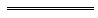 Notes1	This is a compilation of the Poisons Regulations 1965 and includes the amendments made by the other written laws referred to in the following table 8.  The table also contains information about any reprint.Compilation table2	Formerly referred to the Health Services (Conciliation and Review) Act 1995, the short title of which was changed to the Health and Disability Services (Complaints) Act 1995 by the Health and Disability Services Legislation Amendment Act 2010 s. 5.  The reference was changed under the Reprints Act 1984 s. 7(3)(gb).3	Repealed by the Planning and Development (Consequential and Transitional Provisions) Act 2005 s. 4.4	Repealed by the Navigation (Consequential Amendments) Act 2012 Sch. 1 (Cwlth). Now see the Navigation Act 2012 (Cwlth).5	Repealed by the Veterans Entitlements Act 1986 (Cwlth).6	Repealed by the Security and Related Activities (Control) Act 1996.7	The Standards Association of  has changed its corporate status and its name.  It is now Standards Australia International Limited (ACN 087 326 690).  It also trades as Standards Australia.8	Renumbering of regulation 41 to regulation 40A effected by amendment in Gazette 19 March 1996 p. 1225.9	Now known as the Poisons Regulations 1965; citation amended (see note to r. 1).10	The Poisons Amendment Regulations (No. 3) 2001 r. 4(2) is a transitional provision of no further effect.11	The Nurses Amendment Act 2003 s. 50 is a savings provision of no further effect.12	The Poisons Amendment Regulations (No. 7) 2010  r. 5 to amend r. 42(1)(d) is not included because the paragraph it sought to amend had been amended by the Poisons Amendment Regulations (No. 5) 2010 r. 8(2).13	The Poisons Amendment Regulations 2012 r. 45(2) to amend r. 56(2)(b) is not included because it was unclear where the amendment was intended to be made.  Regulation 45(2) reads as follows:45.	Regulation 56 amended	(2)	In regulation 56(2)(b) delete “42(1); or” and insert:		42(1) or (2A); or14	The Mental Health Amendment (Psychiatrists) Act 2012 s. 8 reads as follows:8.	Power to amend or repeal unaffected		The amendment of an instrument by section 6 or 7 does not prevent that instrument from being amended or repealed by subsequent instrument.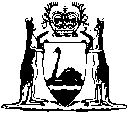 “This medicine may cause drowsiness. If affected do not drive a motor vehicle or operate machinery. Avoid alcohol.”; or“This medicine may cause drowsiness and may increase the effects of alcohol. If affected do not drive a motor vehicle or operate machinery.”.ItemDescription of poisonsCondition1.azithromycin, amoxicillin and probenecid contained in a single oral dose packsexually transmitted disease2.azithromycintrachomaFurazolidoneNifursolNitrofuranNitrofurantoinNitrofurazone.regulation 38Cregulation 38Gregulation 38Dregulation 38Iregulation 38Eregulation 38Mregulation 38Fregulation 38Oregulation 38PItemMedicineConditionMethod1.AdrenalineAnaphylaxisAdministering by auto-injector2.SalbutamolAcute asthmaAdministering by inhalerItemMedicineConditionContainer1.AdrenalineAnaphylaxisAuto-injector2.SalbutamolAcute asthmaInhalerPETHIDINE in a form prepared for injection with a total pethidine content of 600 mgPAPAVERETUM, in tablet form, with a total papaveretum content of 240 mgCODEINE PHOSPHATE, in tablet form, with a total codeine phosphate content of 900 mgMETHADONE, in tablet form, with a total methadone content of 240 mgMORPHINE, in a form prepared for injection, with a total morphine content of 180 mgOXYCODONE, in tablet form, with a total oxycodone content of 120 mgPENTAZOCINE, in a form prepared for injection, with a total pentazocine content of 360 mg.Poisons Act 1964Poisons Regulations 1965, regulation 3WHOLESALER’S LICENCE Form 1Poisons Act 1964Poisons Regulations 1965, regulation 3WHOLESALER’S LICENCE Form 1This licence authorises the licensee to procure, manufacture and supply by wholesale dealing the poisons specified in this licence at or from the premises specified in this licence. This licence authorises the licensee to procure, manufacture and supply by wholesale dealing the poisons specified in this licence at or from the premises specified in this licence. This licence authorises the licensee to procure, manufacture and supply by wholesale dealing the poisons specified in this licence at or from the premises specified in this licence. LicenseeNameNameLicenseeAddressAddressPoisons The poisons included in —	Schedule 1		Schedule 3		Schedule 7	Schedule 2		Schedule 4		Schedule 8to the Poisons Act 1964The poisons included in —	Schedule 1		Schedule 3		Schedule 7	Schedule 2		Schedule 4		Schedule 8to the Poisons Act 1964Manufacturing of poisons (regulation 3(3))Manufacturing of poisons (regulation 3(3))Manufacturing of poisons (regulation 3(3))PremisesQualified personNameQualificationsNameQualificationsSupply of poisons (regulation 3(4))Supply of poisons (regulation 3(4))Supply of poisons (regulation 3(4))PremisesQualified personNameQualificationsNameQualificationsExperienced personNameQualificationsNameQualificationsOther conditionsOther conditionsDuration of licenceDate of issue Date of expiry Place:Time:(specify hours or at any time)Date:Time:Vaccines1.Diphtheria toxoid2.Haemophilus B conjugate vaccine 3.Haemophilus influenzae vaccine4.Hepatitis A vaccine, inactivated5.Hepatitis B vaccine6.Human papillomavirus vaccine, recombinant7.Influenza virus vaccine8.Measles vaccine, live9.Mumps vaccine, live10.Neisseria meningitidis vaccine11.Pertussis vaccine12.Pneumococcal vaccine13.Poliomyelitis vaccine14.Rotavirus vaccine, live, oral15.Rubella vaccine, live16.Tetanus toxoid17.Varicella zoster vaccine, live attenuatedForm
No.Description of licence or permitInitial Fee(1 year)$Initial Fee(3 years)$Renewal
(1 year)$Renewal
(3 years)$1.Wholesaler’s licence6549271914633.Pharmacist’s licence to sell poisons109218821915.Licence to sell by retail, poisons included in Schedule 2109164551096.Licence to sell by retail, poisons included in Schedule 7218327821916B.Poisons permit (distribution of samples)109164551097.Poisons permit (industrial) — (a)	for one or more of the following poisons — 	benzene;	4,4-diaminodiphenylmethane (Methylene dianiline);	4,4’-methylenebis 
(2-chloroaniline);(b)	for poisons other than those set out in paragraph (a)575
2181 275
327425
821 125
1918.Poisons permit (educational, advisory or research)109164551098AA.Poisons permit (health services)2183278219111AA.Stockfeed manufacturer’s permit1742608216513.Poisons permit (Departmental and hospitals) — (a)	Departmental;(b)	hospitals109No fee164No fee55No fee109No feeCitationCitationGazettalGazettalCommencementCommencementPoisons Act Regulations 1965 9Poisons Act Regulations 1965 929 Jun 1965 p. 1883-91429 Jun 1965 p. 1883-9141 Jul 19651 Jul 1965Untitled regulationsUntitled regulations10 Feb 1966 p. 41010 Feb 1966 p. 41010 Feb 196610 Feb 1966Untitled regulationsUntitled regulations16 Nov 1966 p. 293516 Nov 1966 p. 293516 Nov 196616 Nov 1966Untitled regulationsUntitled regulations14 Jun 1967 p. 1582-314 Jun 1967 p. 1582-314 Jun 196714 Jun 1967Untitled regulationsUntitled regulations25 Oct 1967 p. 296225 Oct 1967 p. 296225 Oct 196725 Oct 1967Untitled regulationsUntitled regulations4 Jun 1968 p. 1694-54 Jun 1968 p. 1694-54 Jun 19684 Jun 1968Untitled regulationsUntitled regulations28 Nov 1968 p. 3457-828 Nov 1968 p. 3457-828 Nov 196828 Nov 1968Untitled regulationsUntitled regulations22 Sep 1969 p. 2874-622 Sep 1969 p. 2874-622 Sep 196922 Sep 1969Untitled regulationsUntitled regulations22 Sep 1969 p. 287722 Sep 1969 p. 287722 Sep 196922 Sep 1969Untitled regulationsUntitled regulations9 Feb 1970 p. 3709 Feb 1970 p. 3709 Feb 19709 Feb 1970Untitled regulationsUntitled regulations12 Aug 1970 p. 2542-312 Aug 1970 p. 2542-312 Aug 197012 Aug 1970Untitled regulationsUntitled regulations11 Dec 1970 p. 375211 Dec 1970 p. 375211 Dec 197011 Dec 1970Untitled regulationsUntitled regulations12 Feb 1971 p. 42512 Feb 1971 p. 42512 Feb 197112 Feb 1971Untitled regulationsUntitled regulations19 Feb 1971 p. 518-2119 Feb 1971 p. 518-2119 Feb 197119 Feb 1971Untitled regulationsUntitled regulations26 May 1971 p. 1771-326 May 1971 p. 1771-326 May 197126 May 1971Untitled regulationsUntitled regulations7 Sep 1971 p. 3277-97 Sep 1971 p. 3277-97 Sep 19717 Sep 1971Untitled regulationsUntitled regulations23 Dec 1971 p. 531823 Dec 1971 p. 531823 Dec 197123 Dec 1971Reprint of the Poisons Act Regulations 1965 authorised 12 Jul 1972 in Gazette 25 Jul 1972 p. 2755-99 (includes amendments listed above except those in Gazette 23 Dec 1971)Reprint of the Poisons Act Regulations 1965 authorised 12 Jul 1972 in Gazette 25 Jul 1972 p. 2755-99 (includes amendments listed above except those in Gazette 23 Dec 1971)Reprint of the Poisons Act Regulations 1965 authorised 12 Jul 1972 in Gazette 25 Jul 1972 p. 2755-99 (includes amendments listed above except those in Gazette 23 Dec 1971)Reprint of the Poisons Act Regulations 1965 authorised 12 Jul 1972 in Gazette 25 Jul 1972 p. 2755-99 (includes amendments listed above except those in Gazette 23 Dec 1971)Reprint of the Poisons Act Regulations 1965 authorised 12 Jul 1972 in Gazette 25 Jul 1972 p. 2755-99 (includes amendments listed above except those in Gazette 23 Dec 1971)Reprint of the Poisons Act Regulations 1965 authorised 12 Jul 1972 in Gazette 25 Jul 1972 p. 2755-99 (includes amendments listed above except those in Gazette 23 Dec 1971)Untitled regulationsUntitled regulations22 Feb 1974 p. 55322 Feb 1974 p. 55322 Feb 197422 Feb 1974Untitled regulationsUntitled regulations3 May 1974 p. 1434-53 May 1974 p. 1434-53 May 19743 May 1974Untitled regulationsUntitled regulations15 Apr 1976 p. 118315 Apr 1976 p. 118315 Apr 197615 Apr 1976Untitled regulationsUntitled regulations26 Aug 1977 p. 2966-7326 Aug 1977 p. 2966-7326 Aug 197726 Aug 1977Untitled regulationsUntitled regulations4 Nov 1977 p. 40874 Nov 1977 p. 40874 Nov 19774 Nov 1977Untitled regulationsUntitled regulations20 Oct 1978 p. 376020 Oct 1978 p. 376020 Oct 197820 Oct 1978Untitled regulationsUntitled regulations1 Jun 1979 p. 14371 Jun 1979 p. 14371 Jul 19791 Jul 1979Untitled regulationsUntitled regulations5 Oct 1979 p. 3085-65 Oct 1979 p. 3085-65 Oct 19795 Oct 1979Untitled regulationsUntitled regulations7 Dec 1979 p. 3799-8057 Dec 1979 p. 3799-8057 Dec 19797 Dec 1979Untitled regulationsUntitled regulations29 Aug 1980 p. 3027-3129 Aug 1980 p. 3027-311 Oct 1980 (see Gazette 29 Aug 1980 p. 3015)1 Oct 1980 (see Gazette 29 Aug 1980 p. 3015)Poisons Act Amendment Regulations 1980Poisons Act Amendment Regulations 19807 Nov 1980 p. 37467 Nov 1980 p. 37467 Nov 19807 Nov 1980Reprint of the Poisons Act Regulations 1965 authorised 7 Sep 1981 in Gazette 15 Sep 1981 p. 3975-4029 (includes amendments listed above)Reprint of the Poisons Act Regulations 1965 authorised 7 Sep 1981 in Gazette 15 Sep 1981 p. 3975-4029 (includes amendments listed above)Reprint of the Poisons Act Regulations 1965 authorised 7 Sep 1981 in Gazette 15 Sep 1981 p. 3975-4029 (includes amendments listed above)Reprint of the Poisons Act Regulations 1965 authorised 7 Sep 1981 in Gazette 15 Sep 1981 p. 3975-4029 (includes amendments listed above)Reprint of the Poisons Act Regulations 1965 authorised 7 Sep 1981 in Gazette 15 Sep 1981 p. 3975-4029 (includes amendments listed above)Reprint of the Poisons Act Regulations 1965 authorised 7 Sep 1981 in Gazette 15 Sep 1981 p. 3975-4029 (includes amendments listed above)Poisons Act Amendment Regulations 1981Poisons Act Amendment Regulations 19816 Nov 1981 p. 45276 Nov 1981 p. 45276 Nov 19816 Nov 1981Poisons Amendment Regulations 1982Poisons Amendment Regulations 198216 Jul 1982 p. 2727-816 Jul 1982 p. 2727-816 Jul 198216 Jul 1982Poisons Amendment Regulations (No. 2) 1982Poisons Amendment Regulations (No. 2) 198224 Dec 1982 p. 490424 Dec 1982 p. 490424 Dec 198224 Dec 1982Poisons Amendment Regulations 1983Poisons Amendment Regulations 198328 Jan 1983 p. 34128 Jan 1983 p. 34128 Jan 198328 Jan 1983Poisons Amendment Regulations (No. 2) 1983Poisons Amendment Regulations (No. 2) 198323 Sep 1983 p. 3803-723 Sep 1983 p. 3803-723 Sep 198323 Sep 1983Poisons Amendment Regulations 1984Poisons Amendment Regulations 19846 Apr 1984 p. 928 (erratum 13 Apr 1984 p. 1020)6 Apr 1984 p. 928 (erratum 13 Apr 1984 p. 1020)6 Apr 19846 Apr 1984Health Legislation Amendment Regulations 1984 r. 4Health Legislation Amendment Regulations 1984 r. 429 Jun 1984 p. 1780-429 Jun 1984 p. 1780-41 Jul 1984 (see r. 2)1 Jul 1984 (see r. 2)Poisons Amendment Regulations (No. 2) 1984Poisons Amendment Regulations (No. 2) 198412 Oct 1984 p. 326712 Oct 1984 p. 326712 Oct 198412 Oct 1984Poisons Amendment Regulations 1985Poisons Amendment Regulations 19858 Feb 1985 p. 519-20 (erratum 19 Apr 1985 p. 1409)8 Feb 1985 p. 519-20 (erratum 19 Apr 1985 p. 1409)8 Feb 19858 Feb 1985Poisons Amendment Regulations (No. 2) 1985Poisons Amendment Regulations (No. 2) 19858 Feb 1985 p. 520-18 Feb 1985 p. 520-18 Feb 19858 Feb 1985Poisons Amendment Regulations (No. 3) 1985Poisons Amendment Regulations (No. 3) 198515 Mar 1985 p. 941-54 (erratum 29 Mar 1985 p. 1110)15 Mar 1985 p. 941-54 (erratum 29 Mar 1985 p. 1110)15 Mar 198515 Mar 1985Poisons Amendment Regulations (No. 5) 1985Poisons Amendment Regulations (No. 5) 198512 Apr 1985 p. 1285-612 Apr 1985 p. 1285-61 Jul 1985 (see r. 2)1 Jul 1985 (see r. 2)Poisons Amendment Regulations (No. 6) 1985Poisons Amendment Regulations (No. 6) 198531 May 1985 p. 188231 May 1985 p. 188231 May 198531 May 1985Poisons Amendment Regulations (No. 4) 1985Poisons Amendment Regulations (No. 4) 19857 Jun 1985 p. 19417 Jun 1985 p. 19417 Jun 19857 Jun 1985Poisons Amendment Regulations (No. 6) 1985Poisons Amendment Regulations (No. 6) 19855 Jul 1985 p. 23925 Jul 1985 p. 23925 Jul 19855 Jul 1985Poisons Amendment Regulations (No. 8) 1985Poisons Amendment Regulations (No. 8) 198520 Sep 1985 p. 374320 Sep 1985 p. 374320 Sep 198520 Sep 1985Poisons Amendment Regulations 1986Poisons Amendment Regulations 198631 Jan 1986 p. 332-331 Jan 1986 p. 332-331 Jan 198631 Jan 1986Poisons Amendment Regulations (No. 2) 1986Poisons Amendment Regulations (No. 2) 198628 Feb 1986 p. 616-1728 Feb 1986 p. 616-1728 Feb 198628 Feb 1986Poisons Amendment Regulations (No. 3) 1986Poisons Amendment Regulations (No. 3) 198628 Feb 1986 p. 61828 Feb 1986 p. 61828 Feb 198628 Feb 1986Poisons Amendment Regulations (No. 4) 1986Poisons Amendment Regulations (No. 4) 198623 May 1986 p. 1716-20 (erratum 20 Jun 1986 p. 2049-54)23 May 1986 p. 1716-20 (erratum 20 Jun 1986 p. 2049-54)23 May 198623 May 1986Poisons Amendment Regulations (No. 5) 1986Poisons Amendment Regulations (No. 5) 198623 May 1986 p. 1721 (erratum 30 May 1986 p. 1769)23 May 1986 p. 1721 (erratum 30 May 1986 p. 1769)23 May 198623 May 1986Poisons Amendment Regulations (No. 7) 1986Poisons Amendment Regulations (No. 7) 198611 Jul 1986 p. 2339-4011 Jul 1986 p. 2339-4015 Jul 1986 (see r. 2)15 Jul 1986 (see r. 2)Poisons Amendment Regulations (No. 6) 1986Poisons Amendment Regulations (No. 6) 19861 Aug 1986 p. 27391 Aug 1986 p. 27391 Aug 19861 Aug 1986Poisons Amendment Regulations (No. 8) 1986Poisons Amendment Regulations (No. 8) 198621 Nov 1986 p. 426921 Nov 1986 p. 426921 Nov 198621 Nov 1986Poisons Amendment Regulations (No. 9) 1986Poisons Amendment Regulations (No. 9) 198621 Nov 1986 p. 427021 Nov 1986 p. 427021 Nov 198621 Nov 1986Poisons Amendment Regulations (No. 10) 1986Poisons Amendment Regulations (No. 10) 19865 Dec 1986 p. 4466-75 Dec 1986 p. 4466-75 Dec 19865 Dec 1986Poisons Amendment Regulations (No. 12) 1986Poisons Amendment Regulations (No. 12) 198619 Dec 1986 p. 4874-519 Dec 1986 p. 4874-519 Dec 198619 Dec 1986Poisons Amendment Regulations 1987Poisons Amendment Regulations 198723 Jan 1987 p. 18723 Jan 1987 p. 18723 Jan 198723 Jan 1987Poisons Amendment Regulations (No. 2) 1987Poisons Amendment Regulations (No. 2) 198720 Mar 1987 p. 95420 Mar 1987 p. 95420 Mar 198720 Mar 1987Poisons Amendment Regulations (No. 3) 1987Poisons Amendment Regulations (No. 3) 198715 May 1987 p. 212115 May 1987 p. 212115 May 198715 May 1987Reprint of the Poisons Regulations 1965 as at 22 Jul 1987 in Gazette 5 Aug 1987 p. 2987-3078 (includes amendments listed above)Reprint of the Poisons Regulations 1965 as at 22 Jul 1987 in Gazette 5 Aug 1987 p. 2987-3078 (includes amendments listed above)Reprint of the Poisons Regulations 1965 as at 22 Jul 1987 in Gazette 5 Aug 1987 p. 2987-3078 (includes amendments listed above)Reprint of the Poisons Regulations 1965 as at 22 Jul 1987 in Gazette 5 Aug 1987 p. 2987-3078 (includes amendments listed above)Reprint of the Poisons Regulations 1965 as at 22 Jul 1987 in Gazette 5 Aug 1987 p. 2987-3078 (includes amendments listed above)Reprint of the Poisons Regulations 1965 as at 22 Jul 1987 in Gazette 5 Aug 1987 p. 2987-3078 (includes amendments listed above)Poisons Amendment Regulations (No. 4) 1987Poisons Amendment Regulations (No. 4) 19877 Aug 1987 p. 3083-47 Aug 1987 p. 3083-47 Aug 19877 Aug 1987Poisons Amendment Regulations (No. 5) 1987Poisons Amendment Regulations (No. 5) 198718 Sep 1987 p. 359618 Sep 1987 p. 359618 Sep 198718 Sep 1987Poisons Amendment Regulations (No. 6) 1987Poisons Amendment Regulations (No. 6) 19872 Oct 1987 p. 37762 Oct 1987 p. 37762 Nov 1987 (see r. 2)2 Nov 1987 (see r. 2)Poisons Amendment Regulations (No. 2) 1988Poisons Amendment Regulations (No. 2) 198818 Mar 1988 p. 83718 Mar 1988 p. 83718 Mar 198818 Mar 1988Poisons Amendment Regulations 1988Poisons Amendment Regulations 198818 Mar 1988 p. 838-5218 Mar 1988 p. 838-5218 Mar 198818 Mar 1988Poisons Amendment Regulations (No. 3) 1988Poisons Amendment Regulations (No. 3) 198827 May 1988 p. 1769-7127 May 1988 p. 1769-7127 May 198827 May 1988Poisons Amendment Regulations (No. 4) 1988Poisons Amendment Regulations (No. 4) 198811 Nov 1988 p. 4443-411 Nov 1988 p. 4443-411 Nov 198811 Nov 1988Poisons Amendment Regulations (No. 5) 1988Poisons Amendment Regulations (No. 5) 19889 Dec 1988 p. 48259 Dec 1988 p. 48259 Dec 19889 Dec 1988Poisons Amendment Regulations 1989Poisons Amendment Regulations 19892 Jun 1989 p. 1603-52 Jun 1989 p. 1603-52 Jun 19892 Jun 1989Poisons Amendment Regulations (No. 2) 1989Poisons Amendment Regulations (No. 2) 198916 Jun 1989 p. 174216 Jun 1989 p. 17421 Jul 1989 (see r. 3)1 Jul 1989 (see r. 3)Poisons Amendment Regulations (No. 3) 1989Poisons Amendment Regulations (No. 3) 198925 Aug 1989 p. 284225 Aug 1989 p. 284225 Aug 198925 Aug 1989Poisons Amendment Regulations (No. 4) 1989Poisons Amendment Regulations (No. 4) 198925 Aug 1989 p. 284225 Aug 1989 p. 284225 Aug 198925 Aug 1989Poisons Amendment Regulations (No. 3) Amendment Regulations 1989Poisons Amendment Regulations (No. 3) Amendment Regulations 19896 Oct 1989 p. 37386 Oct 1989 p. 37386 Oct 19896 Oct 1989Poisons Amendment Regulations 1990Poisons Amendment Regulations 19908 Jun 1990 p. 2626-78 Jun 1990 p. 2626-78 Jun 19908 Jun 1990Poisons Amendment Regulations (No. 2) 1990Poisons Amendment Regulations (No. 2) 199022 Jun 1990 p. 303522 Jun 1990 p. 303522 Jun 199022 Jun 1990Poisons Amendment Regulations (No. 3) 1990Poisons Amendment Regulations (No. 3) 199017 Aug 1990 p. 4080-117 Aug 1990 p. 4080-117 Aug 199017 Aug 1990Poisons Amendment Regulations (No. 4) 1990Poisons Amendment Regulations (No. 4) 199023 Nov 1990 p. 5790-223 Nov 1990 p. 5790-21 Jan 1991 (see r. 2)1 Jan 1991 (see r. 2)Poisons Amendment Regulations (No. 5) 1990Poisons Amendment Regulations (No. 5) 199030 Nov 1990 p. 590830 Nov 1990 p. 590830 Nov 199030 Nov 1990Poisons Amendment Regulations 1991Poisons Amendment Regulations 199112 Apr 1991 p. 1608-912 Apr 1991 p. 1608-912 Apr 199112 Apr 1991Poisons Amendment Regulations (No. 2) 1991Poisons Amendment Regulations (No. 2) 199114 Jun 1991 p. 287914 Jun 1991 p. 287914 Jun 199114 Jun 1991Poisons Amendment Regulations (No. 4) 1991Poisons Amendment Regulations (No. 4) 199128 Jun 1991 p. 314928 Jun 1991 p. 31491 Jul 1991 (see r. 2)1 Jul 1991 (see r. 2)Poisons Amendment Regulations (No. 3) 1991Poisons Amendment Regulations (No. 3) 199126 Jul 1991 p. 3854-526 Jul 1991 p. 3854-526 Jul 199126 Jul 1991Poisons Amendment Regulations (No. 5) 1991Poisons Amendment Regulations (No. 5) 199113 Dec 1991 p. 6190-113 Dec 1991 p. 6190-113 Dec 199113 Dec 1991Poisons Amendment Regulations 1992Poisons Amendment Regulations 199216 Apr 1992 p. 1634-516 Apr 1992 p. 1634-516 Apr 199216 Apr 1992Poisons Amendment Regulations (No. 2) 1992Poisons Amendment Regulations (No. 2) 199226 Jun 1992 p. 270026 Jun 1992 p. 27001 Aug 1992 (see r. 2)1 Aug 1992 (see r. 2)Poisons Amendment Regulations (No. 4) 1992Poisons Amendment Regulations (No. 4) 19927 Aug 1992 p. 3864-67 Aug 1992 p. 3864-67 Aug 19927 Aug 1992Poisons Amendment Regulations (No. 3) 1992Poisons Amendment Regulations (No. 3) 19927 Aug 1992 p. 3868-97 Aug 1992 p. 3868-97 Aug 19927 Aug 1992Reprint of the Poisons Regulations 1965 as at 7 Jan 1993 (includes amendments listed above)Reprint of the Poisons Regulations 1965 as at 7 Jan 1993 (includes amendments listed above)Reprint of the Poisons Regulations 1965 as at 7 Jan 1993 (includes amendments listed above)Reprint of the Poisons Regulations 1965 as at 7 Jan 1993 (includes amendments listed above)Reprint of the Poisons Regulations 1965 as at 7 Jan 1993 (includes amendments listed above)Reprint of the Poisons Regulations 1965 as at 7 Jan 1993 (includes amendments listed above)Poisons Amendment Regulations 1993Poisons Amendment Regulations 199328 May 1993 p. 2595-728 May 1993 p. 2595-728 May 199328 May 1993Poisons Amendment Regulations (No. 2) 1993Poisons Amendment Regulations (No. 2) 199325 Jun 1993 p. 3078-8525 Jun 1993 p. 3078-8525 Jun 199325 Jun 1993Poisons Amendment Regulations (No. 3) 1993Poisons Amendment Regulations (No. 3) 19939 Jul 1993 p. 33299 Jul 1993 p. 33291 Aug 1993 (see r. 2)1 Aug 1993 (see r. 2)Poisons Amendment Regulations (No. 4) 1993Poisons Amendment Regulations (No. 4) 19931 Oct 1993 p. 5360-11 Oct 1993 p. 5360-11 Nov 1993 (see r. 2)1 Nov 1993 (see r. 2)Poisons Amendment Regulations (No. 5) 1993Poisons Amendment Regulations (No. 5) 199312 Nov 1993 p. 6146-712 Nov 1993 p. 6146-712 Nov 199312 Nov 1993Poisons Amendment Regulations (No. 7) 1993Poisons Amendment Regulations (No. 7) 199331 Dec 1993 p. 6883-531 Dec 1993 p. 6883-531 Dec 199331 Dec 1993Poisons Amendment Regulations 1994Poisons Amendment Regulations 199426 May 1994 p. 2195-20126 May 1994 p. 2195-20126 May 199426 May 1994Poisons Amendment Regulations (No. 3) 1994Poisons Amendment Regulations (No. 3) 199424 Jun 1994 p. 2854-524 Jun 1994 p. 2854-51 Aug 1994 (see r. 2)1 Aug 1994 (see r. 2)Poisons Amendment Regulations (No. 2) 1994Poisons Amendment Regulations (No. 2) 199424 Jun 1994 p. 2864-7024 Jun 1994 p. 2864-7024 Jun 199424 Jun 1994Poisons Amendment Regulations (No. 5) 1994Poisons Amendment Regulations (No. 5) 19942 Sep 1994 p. 4532-32 Sep 1994 p. 4532-32 Sep 19942 Sep 1994Poisons Amendment Regulations (No. 6) 1994Poisons Amendment Regulations (No. 6) 199416 Sep 1994 p. 4748-916 Sep 1994 p. 4748-916 Sep 199416 Sep 1994Poisons Amendment Regulations (No. 7) 1994Poisons Amendment Regulations (No. 7) 199423 Dec 1994 p. 707623 Dec 1994 p. 707623 Dec 199423 Dec 1994Poisons Amendment Regulations (No. 9) 1994Poisons Amendment Regulations (No. 9) 19943 Feb 1995 p. 341-33 Feb 1995 p. 341-33 Feb 19953 Feb 1995Poisons Amendment Regulations 1995Poisons Amendment Regulations 199517 Mar 1995 p. 1026-717 Mar 1995 p. 1026-717 Mar 199517 Mar 1995Poisons Amendment Regulations (No. 2) 1995Poisons Amendment Regulations (No. 2) 199528 Apr 1995 p. 146628 Apr 1995 p. 146628 Apr 199528 Apr 1995Poisons Amendment Regulations (No. 3) 1995Poisons Amendment Regulations (No. 3) 199528 Apr 1995 p. 1466-728 Apr 1995 p. 1466-71 Jun 1995 (see r. 2)1 Jun 1995 (see r. 2)Poisons Amendment Regulations (No. 4) 1995Poisons Amendment Regulations (No. 4) 199527 Jun 1995 p. 2550-127 Jun 1995 p. 2550-11 Jul 1995 (see r. 2)1 Jul 1995 (see r. 2)Poisons Amendment Regulations (No. 6) 1995Poisons Amendment Regulations (No. 6) 19955 Sep 1995 p. 41625 Sep 1995 p. 41625 Sep 19955 Sep 1995Poisons Amendment Regulations (No. 5) 1995Poisons Amendment Regulations (No. 5) 199519 Sep 1995 p. 4382-419 Sep 1995 p. 4382-419 Sep 199519 Sep 1995Poisons Amendment Regulations 1996Poisons Amendment Regulations 199619 Jan 1996 p. 26719 Jan 1996 p. 26719 Jan 199619 Jan 1996Poisons Amendment Regulations (No. 2) 1996Poisons Amendment Regulations (No. 2) 199619 Mar 1996 p. 1216-3919 Mar 1996 p. 1216-3920 Mar 1996 (see r. 2 and Gazette 19 Mar 1996 p. 1203)20 Mar 1996 (see r. 2 and Gazette 19 Mar 1996 p. 1203)Poisons Amendment Regulations (No. 4) 1996Poisons Amendment Regulations (No. 4) 199623 Aug 1996 p. 4088-923 Aug 1996 p. 4088-923 Aug 199623 Aug 1996Poisons Amendment Regulations (No. 5) 1996Poisons Amendment Regulations (No. 5) 19961 Oct 1996 p. 50881 Oct 1996 p. 50881 Oct 19961 Oct 1996Reprint of the Poisons Regulations 1965 as at 4 Nov 1996 (includes amendments listed above) (correction in Gazette 29 Nov 1996 p. 6650)Reprint of the Poisons Regulations 1965 as at 4 Nov 1996 (includes amendments listed above) (correction in Gazette 29 Nov 1996 p. 6650)Reprint of the Poisons Regulations 1965 as at 4 Nov 1996 (includes amendments listed above) (correction in Gazette 29 Nov 1996 p. 6650)Reprint of the Poisons Regulations 1965 as at 4 Nov 1996 (includes amendments listed above) (correction in Gazette 29 Nov 1996 p. 6650)Reprint of the Poisons Regulations 1965 as at 4 Nov 1996 (includes amendments listed above) (correction in Gazette 29 Nov 1996 p. 6650)Reprint of the Poisons Regulations 1965 as at 4 Nov 1996 (includes amendments listed above) (correction in Gazette 29 Nov 1996 p. 6650)Poisons Amendment Regulations 1997Poisons Amendment Regulations 199711 Apr 1997 p. 1828-3411 Apr 1997 p. 1828-3411 Apr 199711 Apr 1997Poisons Amendment Regulations 1998Poisons Amendment Regulations 199817 Mar 1998 p. 141717 Mar 1998 p. 141717 Mar 199817 Mar 1998Poisons Amendment Regulations (No. 2) 1998Poisons Amendment Regulations (No. 2) 199826 May 1998 p. 2966-726 May 1998 p. 2966-719 Jun 1998 (see r. 2)19 Jun 1998 (see r. 2)Poisons Amendment Regulations (No. 3) 1998Poisons Amendment Regulations (No. 3) 199827 Nov 1998 p. 6343-427 Nov 1998 p. 6343-427 Nov 199827 Nov 1998Poisons Amendment Regulations 1999Poisons Amendment Regulations 199919 Feb 1999 p. 554-619 Feb 1999 p. 554-619 Feb 199919 Feb 1999Poisons Amendment Regulations 2000Poisons Amendment Regulations 200029 Feb 2000 p. 992-529 Feb 2000 p. 992-529 Feb 200029 Feb 2000Reprint of the Poisons Regulations 1965 as at 12 May 2000 (includes amendments listed above)Reprint of the Poisons Regulations 1965 as at 12 May 2000 (includes amendments listed above)Reprint of the Poisons Regulations 1965 as at 12 May 2000 (includes amendments listed above)Reprint of the Poisons Regulations 1965 as at 12 May 2000 (includes amendments listed above)Reprint of the Poisons Regulations 1965 as at 12 May 2000 (includes amendments listed above)Reprint of the Poisons Regulations 1965 as at 12 May 2000 (includes amendments listed above)Poisons Amendment Regulations 2001Poisons Amendment Regulations 200129 Jun 2001
p. 3115-1829 Jun 2001
p. 3115-1829 Jun 200129 Jun 2001Poisons Amendment Regulations (No. 2) 2001Poisons Amendment Regulations (No. 2) 200114 Aug 2001 p. 425314 Aug 2001 p. 425314 Aug 200114 Aug 2001Poisons Amendment Regulations (No. 3) 2001 10Poisons Amendment Regulations (No. 3) 2001 1014 Sep 2001 p. 5073-714 Sep 2001 p. 5073-714 Sep 200114 Sep 2001Poisons Amendment Regulations (No. 4) 2001Poisons Amendment Regulations (No. 4) 200116 Nov 2001 p. 598516 Nov 2001 p. 598516 Nov 200116 Nov 2001Poisons Amendment Regulations 2002Poisons Amendment Regulations 200213 Aug 2002 p. 418113 Aug 2002 p. 418113 Aug 200213 Aug 2002Reprint 7: The Poisons Regulations 1965 as at 10 Jan 2003 (includes amendments listed above)Reprint 7: The Poisons Regulations 1965 as at 10 Jan 2003 (includes amendments listed above)Reprint 7: The Poisons Regulations 1965 as at 10 Jan 2003 (includes amendments listed above)Reprint 7: The Poisons Regulations 1965 as at 10 Jan 2003 (includes amendments listed above)Reprint 7: The Poisons Regulations 1965 as at 10 Jan 2003 (includes amendments listed above)Reprint 7: The Poisons Regulations 1965 as at 10 Jan 2003 (includes amendments listed above)Nurses Amendment Act 2003 Pt. 3 Div. 5 assented to 9 Apr 2003 11Nurses Amendment Act 2003 Pt. 3 Div. 5 assented to 9 Apr 2003 11Nurses Amendment Act 2003 Pt. 3 Div. 5 assented to 9 Apr 2003 11Nurses Amendment Act 2003 Pt. 3 Div. 5 assented to 9 Apr 2003 119 Apr 2003 (see s. 2)9 Apr 2003 (see s. 2)Poisons Amendment Regulations 2003Poisons Amendment Regulations 200312 Aug 2003 p. 3658-6512 Aug 2003 p. 3658-6512 Aug 200312 Aug 2003Poisons Amendment Regulations 2004Poisons Amendment Regulations 20045 Oct 2004 p. 4309-115 Oct 2004 p. 4309-115 Oct 20045 Oct 2004Poisons Amendment Regulations (No. 3) 2004Poisons Amendment Regulations (No. 3) 200430 Dec 2004 p. 694330 Dec 2004 p. 69431 Jan 2005 (see r. 2 and Gazette 31 Dec 2004 p. 7130)1 Jan 2005 (see r. 2 and Gazette 31 Dec 2004 p. 7130)Poisons Amendment Regulations (No. 2) 2004Poisons Amendment Regulations (No. 2) 20044 Jan 2005 p. 3-44 Jan 2005 p. 3-44 Jan 20054 Jan 2005Poisons Amendment Regulations 2005Poisons Amendment Regulations 200515 Nov 2005 p. 5602-815 Nov 2005 p. 5602-81 Jan 2006 (see r. 2)1 Jan 2006 (see r. 2)Poisons Amendment Regulations 2006 Poisons Amendment Regulations 2006 4 Apr 2006 p. 1406-74 Apr 2006 p. 1406-74 Apr 20064 Apr 2006Reprint 8: The Poisons Regulations 1965 as at 5 May 2006 (includes amendments listed above)Reprint 8: The Poisons Regulations 1965 as at 5 May 2006 (includes amendments listed above)Reprint 8: The Poisons Regulations 1965 as at 5 May 2006 (includes amendments listed above)Reprint 8: The Poisons Regulations 1965 as at 5 May 2006 (includes amendments listed above)Reprint 8: The Poisons Regulations 1965 as at 5 May 2006 (includes amendments listed above)Reprint 8: The Poisons Regulations 1965 as at 5 May 2006 (includes amendments listed above)Poisons Amendment Regulations (No. 2) 2006Poisons Amendment Regulations (No. 2) 200615 Dec 2006 p. 5629-3115 Dec 2006 p. 5629-3115 Dec 200615 Dec 2006Poisons Amendment Regulations (No. 2) 2007Poisons Amendment Regulations (No. 2) 200724 Jul 2007 p. 3663-524 Jul 2007 p. 3663-5r. 1 and 2: 24 Jul 2007 (see r. 2(a));
Regulations other than r. 1 and 2: 25 Jul 2007 (see r. 2(b))r. 1 and 2: 24 Jul 2007 (see r. 2(a));
Regulations other than r. 1 and 2: 25 Jul 2007 (see r. 2(b))Poisons Amendment Regulations (No. 4) 2007Poisons Amendment Regulations (No. 4) 20072 Oct 2007 p. 4964-82 Oct 2007 p. 4964-8r. 1 and 2: 2 Oct 2007 (see r. 2(a));
Regulations other than r. 1 and 2: 3 Oct 2007 (see r. 2(b))r. 1 and 2: 2 Oct 2007 (see r. 2(a));
Regulations other than r. 1 and 2: 3 Oct 2007 (see r. 2(b))Poisons Amendment Regulations (No. 2) 2008Poisons Amendment Regulations (No. 2) 20087 Nov 2008 p. 4805-197 Nov 2008 p. 4805-19r. 1 and 2: 7 Nov 2008 (see r. 2(a));
Regulations other than r. 1 and 2: 8 Nov 2008 (see r. 2(b))r. 1 and 2: 7 Nov 2008 (see r. 2(a));
Regulations other than r. 1 and 2: 8 Nov 2008 (see r. 2(b))Poisons Amendment Regulations (No. 2) 2009Poisons Amendment Regulations (No. 2) 200921 Apr 2009 p. 1359-6721 Apr 2009 p. 1359-67r. 1 and 2: 21 Apr 2009 (see r. 2(a));
Regulations other than r. 1 and 2: 22 Apr 2009 (see r. 2(b))r. 1 and 2: 21 Apr 2009 (see r. 2(a));
Regulations other than r. 1 and 2: 22 Apr 2009 (see r. 2(b))Poisons Amendment Regulations (No. 4) 2009Poisons Amendment Regulations (No. 4) 200912 Jun 2009 p. 2109-1412 Jun 2009 p. 2109-14r. 1 and 2: 12 Jun 2009 (see r. 2(a));
Regulations other than r. 1 and 2: 13 Jun 2009 (see r. 2(b))r. 1 and 2: 12 Jun 2009 (see r. 2(a));
Regulations other than r. 1 and 2: 13 Jun 2009 (see r. 2(b))Poisons Amendment Regulations (No. 5) 2009Poisons Amendment Regulations (No. 5) 200928 Jul 2009 p. 2979-8028 Jul 2009 p. 2979-80r. 1 and 2: 28 Jul 2009 (see r. 2(a));
Regulations other than r. 1 and 2: 29 Jul 2009 (see r. 2(b))r. 1 and 2: 28 Jul 2009 (see r. 2(a));
Regulations other than r. 1 and 2: 29 Jul 2009 (see r. 2(b))Poisons Amendment Regulations 2009Poisons Amendment Regulations 200915 Sep 2009 p. 3571-215 Sep 2009 p. 3571-2r. 1 and 2: 15 Sep 2009 (see r. 2(a));
Regulations other than r. 1 and 2: 16 Sep 2009 (see r. 2(b))r. 1 and 2: 15 Sep 2009 (see r. 2(a));
Regulations other than r. 1 and 2: 16 Sep 2009 (see r. 2(b))Poisons Amendment Regulations (No. 3) 2009Poisons Amendment Regulations (No. 3) 200915 Sep 2009 p. 3573-8215 Sep 2009 p. 3573-82r. 1 and 2: 15 Sep 2009 (see r. 2(a));
Regulations other than r. 1 and 2: 16 Sep 2009 (see r. 2(b))r. 1 and 2: 15 Sep 2009 (see r. 2(a));
Regulations other than r. 1 and 2: 16 Sep 2009 (see r. 2(b))Poisons Amendment Regulations (No. 6) 2009Poisons Amendment Regulations (No. 6) 200925 Sep 2009 p. 3746-725 Sep 2009 p. 3746-7r. 1 and 2: 25 Sep 2009 (see r. 2(a));
Regulations other than r. 1 and 2: 26 Sep 2009 (see r. 2(b))r. 1 and 2: 25 Sep 2009 (see r. 2(a));
Regulations other than r. 1 and 2: 26 Sep 2009 (see r. 2(b))Reprint 9: The Poisons Regulations 1965 as at 13 Nov 2009 (includes amendments listed above)Reprint 9: The Poisons Regulations 1965 as at 13 Nov 2009 (includes amendments listed above)Reprint 9: The Poisons Regulations 1965 as at 13 Nov 2009 (includes amendments listed above)Reprint 9: The Poisons Regulations 1965 as at 13 Nov 2009 (includes amendments listed above)Reprint 9: The Poisons Regulations 1965 as at 13 Nov 2009 (includes amendments listed above)Reprint 9: The Poisons Regulations 1965 as at 13 Nov 2009 (includes amendments listed above)Poisons Amendment Regulations (No. 2) 2010Poisons Amendment Regulations (No. 2) 20105 Mar 2010 p. 845-75 Mar 2010 p. 845-7r. 1 and 2: 5 Mar 2010 (see r. 2(a));
Regulations other than r. 1 and 2: 6 Mar 2010 (see r. 2(b))r. 1 and 2: 5 Mar 2010 (see r. 2(a));
Regulations other than r. 1 and 2: 6 Mar 2010 (see r. 2(b))Poisons Amendment Regulations (No. 3) 2010Poisons Amendment Regulations (No. 3) 201026 Mar 2010 p. 1145-826 Mar 2010 p. 1145-8r. 1 and 2: 26 Mar 2010 (see r. 2(a));
Regulations other than r. 1 and 2: 27 Mar 2010 (see r. 2(b))r. 1 and 2: 26 Mar 2010 (see r. 2(a));
Regulations other than r. 1 and 2: 27 Mar 2010 (see r. 2(b))Poisons Amendment Regulations 2010Poisons Amendment Regulations 201027 Apr 2010 p. 1583-427 Apr 2010 p. 1583-4r. 1 and 2: 27 Apr 2010 (see r. 2(a));
Regulations other than r. 1 and 2: 28 Apr 2010 (see r. 2(b))r. 1 and 2: 27 Apr 2010 (see r. 2(a));
Regulations other than r. 1 and 2: 28 Apr 2010 (see r. 2(b))Poisons Amendment Regulations (No. 5) 2010Poisons Amendment Regulations (No. 5) 20101 Oct 2010 p. 5078-801 Oct 2010 p. 5078-80r. 1 and 2: 1 Oct 2010 (see r. 2(a));
Regulations other than r. 1 and 2: 18 Oct 2010 (see r. 2(b) and Gazette 1 Oct 2010 p. 5076)r. 1 and 2: 1 Oct 2010 (see r. 2(a));
Regulations other than r. 1 and 2: 18 Oct 2010 (see r. 2(b) and Gazette 1 Oct 2010 p. 5076)Poisons Amendment Regulations (No. 7) 2010 12Poisons Amendment Regulations (No. 7) 2010 1222 Oct 2010 p. 5217-1922 Oct 2010 p. 5217-19r. 1 and 2: 22 Oct 2010 (see r. 2(a));
Regulations other than r. 1 and 2: 23 Oct 2010 (see r. 2(b))r. 1 and 2: 22 Oct 2010 (see r. 2(a));
Regulations other than r. 1 and 2: 23 Oct 2010 (see r. 2(b))Poisons Amendment Regulations (No. 4) 2010 Poisons Amendment Regulations (No. 4) 2010 19 Nov 2010 p. 5709-1019 Nov 2010 p. 5709-10r. 1 and 2: 19 Nov 2010 (see r. 2(a));
Regulations other than r. 1 and 2: 20 Nov 2010 (see r. 2(b))r. 1 and 2: 19 Nov 2010 (see r. 2(a));
Regulations other than r. 1 and 2: 20 Nov 2010 (see r. 2(b))Poisons Amendment Regulations (No. 6) 2010Poisons Amendment Regulations (No. 6) 201019 Nov 2010 p. 5711-1519 Nov 2010 p. 5711-15r. 1 and 2: 19 Nov 2010 (see r. 2(a));
Regulations other than r. 1 and 2: 20 Nov 2010 (see r. 2(b))r. 1 and 2: 19 Nov 2010 (see r. 2(a));
Regulations other than r. 1 and 2: 20 Nov 2010 (see r. 2(b))Poisons Amendment Regulations 2011Poisons Amendment Regulations 20111 Apr 2011 p. 1181-31 Apr 2011 p. 1181-3r. 1 and 2: 1 Apr 2011 (see r. 2(a));
Regulations other than r. 1 and 2: 2 Apr 2011 (see r. 2(b))r. 1 and 2: 1 Apr 2011 (see r. 2(a));
Regulations other than r. 1 and 2: 2 Apr 2011 (see r. 2(b))Reprint 10: The Poisons Regulations 1965 as at 17 Jun 2011 (includes amendments listed above)Reprint 10: The Poisons Regulations 1965 as at 17 Jun 2011 (includes amendments listed above)Reprint 10: The Poisons Regulations 1965 as at 17 Jun 2011 (includes amendments listed above)Reprint 10: The Poisons Regulations 1965 as at 17 Jun 2011 (includes amendments listed above)Reprint 10: The Poisons Regulations 1965 as at 17 Jun 2011 (includes amendments listed above)Reprint 10: The Poisons Regulations 1965 as at 17 Jun 2011 (includes amendments listed above)Poisons Amendment Regulations (No. 2) 2012Poisons Amendment Regulations (No. 2) 201225 May 2012 p. 2207-825 May 2012 p. 2207-8r. 1 and 2: 25 May 2012 (see r. 2(a));
Regulations other than r. 1 and 2: 26 May 2012 (see r. 2(b))r. 1 and 2: 25 May 2012 (see r. 2(a));
Regulations other than r. 1 and 2: 26 May 2012 (see r. 2(b))Poisons Amendment Regulations 2012 13Poisons Amendment Regulations 2012 131 Jun 2012 p. 2305-261 Jun 2012 p. 2305-26r. 1 and 2: 1 Jun 2012 (see r. 2(a));
Regulations other than r. 1 and 2: 2 Jun 2012 (see r. 2(b))r. 1 and 2: 1 Jun 2012 (see r. 2(a));
Regulations other than r. 1 and 2: 2 Jun 2012 (see r. 2(b))Poisons Amendment Regulations (No. 3) 2012Poisons Amendment Regulations (No. 3) 201229 Jun 2012 p. 2949-5029 Jun 2012 p. 2949-50r. 1 and 2: 29 Jun 2012 (see r. 2(a));
Regulations other than r. 1 and 2: 30 Jun 2012 (see r. 2(b))r. 1 and 2: 29 Jun 2012 (see r. 2(a));
Regulations other than r. 1 and 2: 30 Jun 2012 (see r. 2(b))Poisons Amendment Regulations (No. 4) 2012Poisons Amendment Regulations (No. 4) 201210 Aug 2012 p. 3803-710 Aug 2012 p. 3803-7r. 1 and 2: 10 Aug 2012 (see r. 2(a));
Regulations other than r. 1 and 2: 11 Aug 2012 (see r. 2(b))r. 1 and 2: 10 Aug 2012 (see r. 2(a));
Regulations other than r. 1 and 2: 11 Aug 2012 (see r. 2(b))Mental Health Amendment (Psychiatrists) Act 2012 s. 7 assented to 29 Nov 2012 14Mental Health Amendment (Psychiatrists) Act 2012 s. 7 assented to 29 Nov 2012 14Mental Health Amendment (Psychiatrists) Act 2012 s. 7 assented to 29 Nov 2012 14Mental Health Amendment (Psychiatrists) Act 2012 s. 7 assented to 29 Nov 2012 1429 Nov 2012 (see s. 2)29 Nov 2012 (see s. 2)Poisons Amendment Regulations 2013Poisons Amendment Regulations 20137 May 2013 p. 1905-67 May 2013 p. 1905-6r. 1 and 2: 7 May 2013 (see r. 2(a));
Regulations other than r. 1 and 2: 1 Jul 2013 (see r. 2(b))r. 1 and 2: 7 May 2013 (see r. 2(a));
Regulations other than r. 1 and 2: 1 Jul 2013 (see r. 2(b))Reprint 11: The Poisons Regulations 1965 as at 13 Sep 2013 (includes amendments listed above)Reprint 11: The Poisons Regulations 1965 as at 13 Sep 2013 (includes amendments listed above)Reprint 11: The Poisons Regulations 1965 as at 13 Sep 2013 (includes amendments listed above)Reprint 11: The Poisons Regulations 1965 as at 13 Sep 2013 (includes amendments listed above)Reprint 11: The Poisons Regulations 1965 as at 13 Sep 2013 (includes amendments listed above)Reprint 11: The Poisons Regulations 1965 as at 13 Sep 2013 (includes amendments listed above)